Bijlage 1: Lijst met artikelen en afbeeldingen bij Hoofdstuk 5.1Snel zoeken:Pagina 1 -- Bijlage 1.1: Manners: Oktober 2016: 68 artikelen, 10 met vrouwen, dating, relaties en/of seks als hoofdonderwerpPagina 10 -- Bijlage 1.2: Manners oktober 2018: 256 artikelen, waarvan 32 met vrouwen, dating, relaties en/of seks als hoofdonderwerpPagina 46 – Bijlage 1.3: Cirkeldiagram Manners oktober 2016Pagina 47 – Bijlage 1.4: Cirkeldiagram Manners oktober 2018Pagina 47 – Bijlage 1.5: FHM oktober 2016: 131 artikelen, 38 met vrouwen, dating, relaties en/of seks als hoofdonderwerpPagina 62 – Bijlage 1.6: FHM oktober 2018: 198 artikelen, 44 met vrouwen, dating, relaties en/of seks als hoofdonderwerpPagina 85 – Bijlage 1.7: Cirkeldiagram FHM oktober 2016Pagina 86 – Bijlage 1.8: Cirkeldiagram FHM oktober 2018Pagina 86 – Bijlage 1.9: Man-Man oktober 2016: 103 artikelen, 26 met vrouwen, dating, relaties en/of seks als hoofdonderwerpPagina 98 – Bijlage 1.10: Man-Man oktober 2018: 127 artikelen, 25 met vrouwen, dating, relaties en/of seks als hoofdonderwerpPagina 112 – Bijlage 1.11: Cirkeldiagram Man-Man oktober 2016Pagina 113 – Bijlage 1.12: Cirkeldiagram Man-Man oktober 2018Pagina 113 – Bijlage 1.13: Manify oktober 2016: 51 artikelen, 11 met vrouwen, dating, relaties en/of seks als hoofdonderwerpPagina 119 – Bijlage 1.14: Manify oktober 2018: 68 artikelen, 13 met vrouwen, dating, relaties en/of seks als hoofdonderwerpPagina 128: Bijlage 1.15: Cirkeldiagram Manify oktober 2016Pagina 128: Bijlage 1.16: Cirkeldiagram Manify oktober 2018Bijlage 1.1: Manners: Google-resultaten Oktober 2016: 68 artikelen, 10 met vrouwen, dating, relaties en/of seks als hoofdonderwerpDe ultieme gids voor Fitness Lingo (al het jargon op een rij ...https://www.manners.nl › Health29 okt. 2016 - Tussen de militaire blikken, grommende mannen en rood aangelopen gezichten, wordt zo nu en dan ook een woordje gewisseld. Meestal in termen en zinnen …Manners Man: soulzanger en stijlkoning Steffen Morrison ...https://www.manners.nl › Media5 okt. 2016 - 'Ik ben dankbaar dat ik met mijn EP Just Another Man, waar mijn hart en ziel in zit, mag meedingen voor zo'n prestigieuze prijs.'Najaarsinspiratie voor je garderobe - Manners Magazinehttps://www.manners.nl › Style › Clothing10 okt. 2016 - Elke seizoenswisseling biedt nieuwe kansen: mogelijkheden om jouw garderobe aan te vullen, iets nieuws te proberen of een bepaalde stijl te verfijnen. Wat.Is dit de meest badass Mustang ooit gebouwd? - Manners ...https://www.manners.nl › Wheels › Cars9 okt. 2016 - Deze Ford Mustang is compleet onder handen genomen en aangepast aan de wensen van de eigenaar. We moeten hem credits geven, wát een brute machine …Onze favoriete Instagram-modellen van 2017 - Manners ...https://www.manners.nl › Women23 okt. 2016 - 2017 is het jaar waarin 'modelgrammers' sneller verschijnen dan zombies in The Walking Dead. Genoeg geleuter: klik voor onze selectie!6 levenslessen van Harvey Specter uit 'Suits' - Manners ...https://www.manners.nl › Life › Work & Career30 okt. 2016 - Harvey Specter is, zoals ze dat in het Engels roepen, quick on his feet. Dat wil zeggen: hij weet altijd het juiste antwoord of oplossing, ongeacht de.Suit Stories: masterclass stoffenkennis - Manners Magazinehttps://www.manners.nl › Style › Clothing27 okt. 2016 - In Suit Stories neemt kenner Chris van Luxemburg je mee in de wereld van de maatpakken. In dit tweede deel geeft hij je een masterclass stoffenkennis.Zo investeer je in single malt whisky (en maak je winst ...https://www.manners.nl › Life › Food & Drinks12 okt. 2016 - Er dreigt een tekort aan single malt whisky en dat biedt interessante opties om te investeren in de drank, mits je het goed aanpakt, natuurlijk.Dining Manners: SNCKBR Kinkerstraat - Manners Magazinehttps://www.manners.nl › Life › Food & Drinks17 okt. 2016 - Waar moét je gegeten hebben? Waar serveert men het perfecte stuk vlees en is die hoog aangeschreven tent wel écht de moeite waard? Jan, Mitchell, Leroy …Hot on Instagram: Georgia Grace Martin - Manners Magazinehttps://www.manners.nl › Women11 okt. 2016 - Eén blik. Dat is alles wat Georgia Martin nodig heeft om jou te overtuigen haar te volgen op Instagram. Haar semi-nonchalante houding, ontdeugende.Suit Stories: Welk pak past bij mijn postuur? - Manners ...https://www.manners.nl › Style › Clothing25 okt. 2016 - In deze aflevering van Suit Stories kijkt Arthur Vinkenoog van Pakkend Zakelijk naar de vorm en stijl van jouw maatpak.7 mythes over haar ontkracht - Manners Magazinehttps://www.manners.nl › Style › Grooming3 okt. 2016 - Niet alles wat er gezegd wordt over je haar is correct. Wanneer je alle 'haaradviezen' die je op internet kunt vinden opvolgt, kun je sneller kwaad dan.Hot on Instagram: Keilani Asmus - Manners Magazinehttps://www.manners.nl › Women19 okt. 2016 - Keilani Asmus komt gewoon uit Californië, maar als je de foto's bekijkt of haar naam probeert uit te spreken, zul je al gauw tot de conclusie komen dat.Travel Manners: bezoek het bizarre Noord-Korea - Manners ...https://www.manners.nl › Life › Travel10 okt. 2016 - In tegenstelling tot wereldwijd gedragen vooroordelen, is Noord-Korea een bijzonder interessante reisbestemming en wonderbaarlijk goed bereikbaar.Hot on Instagram: Maurie Smith - Manners Magazinehttps://www.manners.nl › Women6 okt. 2016 - Als iets nooit gaat vervelen is het wel kijken naar mooie dames. Hoeveel je er ook gezien hebt, je blijft toch weer kijken. Hot on Instagram leent zich.Reading Manners: Waar is mijn speer? - Manners Magazinehttps://www.manners.nl › Media › Book15 okt. 2016 - Er zijn twee goede redenen om nooit een boek over mannelijkheid te schrijven. Eén: het interesseert niemand ene hol, want mannen denken dat ze er alles al.Psychologen: 'Polyamorie is een seksuele geaardheid ...https://www.manners.nl › Life › Love & Sex6 okt. 2016 - Het concept 'seksuele geaardheid' is zo'n twee eeuwen terug bedacht en kent drie mogelijkheden: heteroseksueel, biseksueel en homoseksueel. Maar, zo.Grote objecten in een awesome perspectief - Manners ...https://www.manners.nl › Life › Art & Photography5 okt. 2016 - Door foto's en video's zien wij dingen die wij anders nooit zouden zien. Door bepaalde tools en technologie kan beeld echter behoorlijk gemanipuleerd.Manners' ondergewaardeerde steden voor een citytrip ...https://www.manners.nl › Advertorial in archief14 okt. 2016 - Eén van je favoriete manieren van vakantie vieren is waarschijnlijk de stedentrip. Terecht, want een korte getaway naar een toffe stad past bijna altijd.Doen! Bezoek Jimmy Nelson's expositie in Hutspot - Manners ...https://www.manners.nl › Advertorial in archief26 okt. 2016 - Tussen de dagelijkse stroom aan hot wheels, fashion statements, Instagram beauty's en awesome gadgets mogen we soms best even nadenken over de …Slim merk creëert massabegeerte met spotgoedkoop horloge ...https://www.manners.nl › Style › accessories31 okt. 2016 - Eén van de meestgezochte horloges van het moment is geen Rolex of OMEGA maar een opvallend gemiddeld horloge uit Australië. Aan de horloges van The …Dit zijn de gezondheidsrisico's van een tatoeage - Manners ...https://www.manners.nl › Life › Art & Photography19 okt. 2016 - Een tattoo is bijna net zo common geworden als een bezoek aan de kapper. Toch moeten we er goed over nadenken of we ons lichaam wel met inkt willen.Deze gesmolten whiskyglazen maken de avond compleet ...https://www.manners.nl › Life › Food & Drinks30 okt. 2016 - Wanneer je een beetje bekend bent met de whiskywereld, kun je niet meer snel even een whiskytje drinken. Je ontwikkelt een liefde voor deze spirit en.Tony Stark zou deze zwevende platenspeler goedkeuren ...https://www.manners.nl › Stuff14 okt. 2016 - Platenspelers bestaan al decennia. Ze zijn weliswaar uit onze huiskamers verdwenen, maar in een tijd van old-meets-new zijn ze aan een comeback bezig.Katie Kuiper schittert voor C-Heads (NSFW) - Manners ...https://www.manners.nl › Women30 okt. 2016 - Katie Kuiper is de style muse van een nieuwe generatie. Vloeiend combineert ze gypsy nomad, rock & roll en festival vibes. Een vrouw geboren voor de.Deze kantoorinrichting staat garant voor Good Vibes - Mannershttps://www.manners.nl › Life › Architecture21 okt. 2016 - Kantoren zijn vaak kaal en de de spullen die de ruimte vullen zijn veelal suffe, kleurloze bureaus - gedekt met de benodigde materialen - en hier en daar.Bryan Cranston was vóór Walter White werkelijk ...https://www.manners.nl › Media › Movies & Series17 okt. 2016 - Bryan Cranston was als Walter White in de hitserie Breaking Bad bepaald geen lieverdje. Cranston zelf kun je daarentegen met gemak typeren als een.Deze bars behoren tot de beste ter wereld - Manners Magazinehttps://www.manners.nl › Life › Food & Drinks9 okt. 2016 - De titel voor beste bar ter wereld is een zeer begeerde, en vaak strak betwist. Het vinden van vijftig van de beste ter wereld? Zeker geen sinecure, want.Manners Talks: hoe word je een succesvol regisseur ...https://www.manners.nl › Advertorial in archief6 okt. 2016 - Manners Talks: een rubriek waarin we rond de tafel gaan met inspirerende mannen, naar aanleiding van een actualiteit. Korte en frisse interviews waarin we.Kleding customizen: waarom doen wij dit niet vaker ...https://www.manners.nl › Style › Clothing20 okt. 2016 - Meer dan ooit tevoren hebben wij de mogelijkheid tot het personaliseren van allerhande items. Van telefoonhoesjes met persoonlijke inscriptie tot unieke.Ondergewaardeerde steden voor een citytrip - Deel 2 ...https://www.manners.nl › Advertorial in archief26 okt. 2016 - Eén van je favoriete manieren van vakantie vieren is waarschijnlijk de stedentrip. Terecht, want een korte getaway naar een toffe stad past bijna altijd.Mannen opgelet: een 'slim' doktersbezoek verbetert je leven ...https://www.manners.nl › Advertorial in archief26 okt. 2016 - Mannen, we weten allemaal: een goede voorbereiding is het halve werk. Niet alleen tijdens het klussen, maar ook wanneer we naar de dokter gaan. Zilveren.Onderzoek wijst uit: de baard bepaalt de vrouw - Manners ...https://www.manners.nl › Style › Grooming13 okt. 2016 - Smaken verschillen en baarden verschillen. Wat baarden betreft deelt een groot deel van de vrouwen dezelfde smaak en voelen zij dezelfde soort.Greats komt met onderscheidende boots voor de winter ...https://www.manners.nl › Style › Shoes13 okt. 2016 - Een goed paar boots is onmisbaar voor de winter. Ben jij niet van de ruige boots, maar wil je wel wat onderscheidend vermogen? Dan doe je er verstandig.12 Heerlijke Crispy Chicken recepten voor het weekend ...https://www.manners.nl › Life › Food & Drinks2 okt. 2016 - Het is weer weekend, dus mogen we onszelf weer verwennen met lekkere delicatessen. Dat hebben we wel verdiend na een week hard werken toch? En hoe …Upgrade je Apple Watch met deze leren bandjes - Manners ...https://www.manners.nl › Style › accessories14 okt. 2016 - Voor wie zijn Apple Watch een wat klassiekere, chiquere uitstraling wil geven heeft Nomad nu twee zeer fraaie leren straps Deze horlogeband is vervaardigd.Deze Berlijnse woning toont hoe je minimalistisch aanpakt ...https://www.manners.nl › Uncategorized16 okt. 2016 - Dat een minimalistisch interieur bijzonder stijlvol kan zijn, bewijst interieurkoning van Santiago Brotons Design nogmaals met dit appartement in Berlijn.Verlekker je aan dit Scandinavische loft in Stockholm ...https://www.manners.nl › Uncategorized31 okt. 2016 - Deze koning der loften vind je in Stockholm - hoe kan het ook anders. Opvallend is het vier meter hoge plafond, de grote ramen en natuurlijk: het.Twijfel je over die ene tattoo? Gebruik deze app - Manners ...https://www.manners.nl › Media11 okt. 2016 - Het is niet raar als je twijfelt over een tattoo. Je kunt van jezelf een waar kunstwerk maken, maar dit gaat wel gepaard met een aantal consequenties. Het.Deze lampen zijn epic voor de moderne natuurliefhebber ...https://www.manners.nl › Uncategorized20 okt. 2016 - Ondanks de snelle technologische vooruitgang, krijgen we steeds meer compassie voor de natuur. De basis op aarde. Split Grain weet deze technologische.Wat is jouw favoriete roadtrip (en met welke auto)? - Manners ...https://www.manners.nl › Advertorial in archief12 okt. 2016 - Roadtrippen behoort tot de eenvoudige maar oh zo bevredigende geneugten des levens. Gewoon gebruik maken van de vrijheid die je auto je biedt en gáán.Zo bouw je thuis een New York-style pizza - Manners Magazinehttps://www.manners.nl › Advertorial in archief5 okt. 2016 - Rond de BBQ zijn we ineens allemaal een chef-kok, maar als het op een pizza neerkomt besluiten we massaal een afhaal-variant te halen. Niet erg, op z'n.Deze Japanse tattoeerder begrijpt zijn vak als geen ander ...https://www.manners.nl › Life › Art & Photography17 okt. 2016 - Als je het hebt over tatoeages, dan is de Japanner Nissaco een ware meesterkunstenaar. Zo rondde hij onlangs een acht jaar (!) durend project af: een.Deze 4 boeken verdienen een plek op de koffietafel - Manners ...https://www.manners.nl › Life › Art & Photography7 okt. 2016 - Koffietafelboeken zijn items die velen van ons verzamelen. Door hun formaat en vaak interessante covers maken ze bij het aanzicht alleen al indruk. Ze.Onzinverhalen over het verliezen van je haar - Manners ...https://www.manners.nl › Style › Grooming10 okt. 2016 - Iedere man. Ie-de-re man is bang voor het verliezen van z'n haar. En door die angst neigen we naar twee dingen: het spenderen van een groot deel van je.5 vooroordelen over personal training in 5 zinnen ontkracht ...https://www.manners.nl › Health30 okt. 2016 - Je vrienden zijn natuurlijk allemaal fitnessexpert. Fitness en voetbal: dat zijn de dingen waar iedere man een mening over heeft, al dan niet gefundeerd.Dit is dé jas voor bij je custom bike - Manners Magazinehttps://www.manners.nl › Style › Clothing13 okt. 2016 - Taylor Stitch; als je de naam kent spits je de oren, want dan weet je: er komt iets moois aan. Daar is niks van gelogen, want Taylor Stitch komt met hun.Wat zit er in de mysterieuze koffer van Obama? - Manners ...https://www.manners.nl › Stuff4 okt. 2016 - De zwarte koffer van de president van de Verenigde staten, beter bekend als de 'Nuclear Football', zit vol met topgeheime documenten. Met deze documenten.De prachtige Olga in sexy shoot voor C-Heads - Manners ...https://www.manners.nl › Women21 okt. 2016 - Olga. Hoe kan het ook anders, ze komt immers uit Oekraïne. Niet te missen ook, ze heeft alle kenmerken van een Slavisch meisje. Maar dan wel perfect.Bliss Mobil tovert je truck om tot adventure-machine - Manners ...https://www.manners.nl › Wheels › Cars31 okt. 2016 - Bliss Mobil heeft onafhankelijk reizen geherdefinieerd door met een nieuw concept te komen voor expeditievoertuigen. Ze hebben de ongeëvenaarde functiesStress? Misschien moet je meer leven als de Finnen ...https://www.manners.nl › Life › Travel20 okt. 2016 - 'Relax, you're in Finland!' Als dat de titel van een video is, dan heb je onze nieuwsgierigheid snel gewekt. En verdomd nog aan toe, dit motto lijkt meer.Tailor Willem Marten over zijn liefde voor Italiaanse maatpakkenhttps://www.manners.nl › Style › Clothing25 okt. 2016 - One Thing: wat als je één ding mag meenemen dat jouw leven heeft beïnvloed? Wij vragen het aan inspirerende mannen: van muzikanten tot ondernemers.De pijp uit in stijl met een Maserati lijkwagen - Manners ...https://www.manners.nl › Wheels › Cars14 okt. 2016 - De dood: nooit een leuk onderwerp. Maar goed: het is onvermijdelijk. Vroeg of laat komt de man met de zeis voor ons allemaal en als het je tijd is om te.Dit is wat je als beginnende BUX-gebruiker moet weten ...https://www.manners.nl › Life › Work & Career28 okt. 2016 - Met je spaargeld op de bank ga je anno 2016 geen rendement meer pakken. Daarom kijken steeds meer mensen naar alternatieven om hun (bescheiden) …De 8 beste, luxe hostels van Europa (ja, ze bestaan ...https://www.manners.nl › Life › Travel20 okt. 2016 - Waarom veel geld uitgeven aan een hotel als je het niet erg vindt om met andere reizigers om te gaan? Natuurlijk lever je wat privacy in, maar kwalitatief.Dit is de bucketlist om mét je dame te doen - Manners Magazinehttps://www.manners.nl › Life › Love & Sex27 okt. 2016 - Deze week was er ophef over een (inmiddels verwijderd) artikel van een (ook door ons) zeer gewaardeerd collega magazine. Dat is gebeurd en wij vinden het.Wat gebeurt er met de wereld als we massaal vega worden ...https://www.manners.nl › Life › Society11 okt. 2016 - Het globaal verwijderen van vlees uit ons dieet kan enorm veel voordelen opleveren voor onze gezondheid en die van de planeet, maar ook serieuze schade.Het dieetgeheim van de meest gevreesde bokser van dit ...https://www.manners.nl › Life › Food & Drinks28 okt. 2016 - Hij traint 3 keer per dag, ramt 4500 calorieën (per dag) naar binnen en is op dit moment misschien wel de meest gevreesde heavyweight bokser van de.Millennials kopen geen huizen, maar dat is niet onze schuld ...https://www.manners.nl › Life › Society28 okt. 2016 - Je hoort het met regelmaat in de media: millennials willen geen huis kopen. Dit statement wordt óók kracht bijgezet door media die millennials als.Is dit niet de vetste Harley custom die je kent? - Manners ...https://www.manners.nl › Wheels › Bikes29 okt. 2016 - Als jouw hart sneller gaat kloppen van een fraaie custom bike, zet je dan maar schrap. Je moet wel beschikken over cojones om een Harley-Davidson te.Is dit één van de mooiste custom bikes op aarde? - Manners ...https://www.manners.nl › Wheels › Bikes21 okt. 2016 - De mannen van Rolands Sands Design hebben fantastisch werk geleverd door een BMW R nineT om te toveren in een motor geïnspireerd op een 1937 R5 …Waarom mannen niks 'verschuldigd' zijn tijdens daten ...https://www.manners.nl › Life › Love & Sex21 okt. 2016 - Niet iedere date loopt even soepel - en niet iedere date wordt vervolgd zoals men vooraf hoopt. Veel mannen voelen zich teleurgesteld en soms zelfs.Dit vertel je niet op de werkvloer, als je slim bent - Manners ...https://www.manners.nl › Life › Work & Career18 okt. 2016 - Het delen van de juiste aspecten van jezelf is een vorm van kunst. Al helemaal op de werkvloer. Sommige onthullingen die, op het moment van vertellen,33/422 - Het trendkompas voor de ... - Manners Magazinehttps://www.manners.nl › page6 okt. 2016 - Manners.nl is de nummer één mannen website met een sterke focus op stijl. Dagelijks de grootste, meest inspirerende mix van alles dat mannen boeit.Zo kruipt Gabriel Macht in de huid van Harvey Specter ...https://www.manners.nl › Style3 okt. 2016 - Op Instagram heeft Harvey Specter misschien niet zo'n uitgebreide collectie posts als zijn protegé Patrick J Adams of de Suits schoonheid Meghan Markle.De stad van de toekomst is totaal niet zoals je verwacht ...https://www.manners.nl › Life › Architecture29 okt. 2016 - De aarde is dichtbevolkt, overbevolkt zelfs. Behalve zo'n 1/3 van de planeet. Want waar leven nu bijna geen mensen? Juist: in woestijnen. Als er een.Een Rolex om de pols van Jan Modaal? Het zou zomaar ...https://www.manners.nl › Style › accessories9 okt. 2016 - Een dure Rolex, Audemars Piguet of Patek Philippe om de pols van Jan Modaal? Kijkend naar de verschuiving van eigendom naar gebruik in andere sectoren, …Wat is de oorsprong van whey eiwit? En welke eiwitten zijn ...https://www.manners.nl › Health19 okt. 2016 - Whey eiwit, wat is het nu eigenlijk? Waar wordt het van gemaakt? Er staan allerlei potten met verschillende whey eiwitten in de winkels, maar hoe.Bijlage 1.2: Manners oktober 2018: Totaal 256 artikelen, waarvan 32 met vrouwen, dating, relaties en/of seks als hoofdonderwerpAfvallen en veel beter slapen? Dat kan met het Ayurveda dieethttps://www.manners.nl › Health9 okt. 2018 - Afvallen en diëten kan je doen in alle vormen die er maar zijn. Dit keer een exotische vorm van diëten. We bespreken het Ayurveda dieet.Halloween travel: 7 'horrorbestemmingen' om naar toe te reizenhttps://www.manners.nl › Life26 okt. 2018 - Wil je Halloween dit jaar echt eens goed aanpakken? Bezoek dan één van deze griezelplekken in Europa waar Skycanner ons over tipte.Ikea, Aldi, Lidl device deal: oldskool SILVERCREST ...https://www.manners.nl › Stuff18 okt. 2018 - De Lidl heeft een prachtige platenspeler in de aanbieding. De SILVERCREST platenspeler heeft ingebouwde speakers en een USB aansluiting.Alles over de abdijbieren Enkel, Dubbel en Tripel van Hertog ...https://www.manners.nl › Life5 okt. 2018 - Waar we eerder massaal van pils genoten, eindigen we nu veel vaker met speciaalbier in ons handen. Hoe dat bier is ontstaan, lees je in dit artikel.Roundup: Apple komt met nieuwe MacBook Air, Mac mini en 2 ...https://www.manners.nl › Stuff31 okt. 2018 - Gisteren werd de nieuwe hardware line-up van Apple gepresenteerd. De nieuwe Mac mini, MacBook Air, twee iPad Pro's en een Apple Pencil werden …Van ontbijt tot borrel: de ultieme citytrip in Brugge ziet er zo uithttps://www.manners.nl › Life › Travel23 okt. 2018 - Brugge is een middeleeuwse stad waar traditionele pracht samenkomt met hedendaagse luxe. Waarom je hier kunt genieten van een citytrip, lees je hier.Zo pik jij een graantje mee van de winstgevende huizenmarkthttps://www.manners.nl › Life23 okt. 2018 - Waarom is beleggen in de huizenmarkt zo populair? En: hoe kun jij daar een graantje van meepikken? In dit artikel leggen we het uit.Afvallen? Alles wat je moet weten over het kwijtraken van ...https://www.manners.nl › Health2 okt. 2018 - Wil je afvallen en van dat hardnekkige buikje af? Hier kun je precies lezen wat je moet doen (en vooral niet moet doen) om je buik eindelijk aan te pakken.Geen grap: de eerste opgenomen Netflix verslaafde is een feithttps://www.manners.nl › Media10 okt. 2018 - Dat je aan Netflix verslaafd kan raken is nieuw, maar een kliniek heeft voor het eerst een Netflix verslaafde moeten helpen met zijn verslaving.The Pack, een digitaal bedrijf gestart door jonge creatieve ...https://www.manners.nl › Life30 okt. 2018 - James vormt samen met nog drie andere jonge ondernemers het digitale bedrijf The Pack. Op digitaal vlak, zijn zij van alle markten thuis. Of het nu gaat om een …8 vragen en antwoorden over de enorme Facebook hack (50 ...https://www.manners.nl › Stuff1 okt. 2018 - Facebook is gehackt. Van vijftig miljoen accounts werden de gegevens verkregen. In dit artikel geven we antwoord op 8 prangende vragen.Fitness, voeding en afvallen: alles over een gezond lichaamhttps://www.manners.nl › category › health24 okt. 2018 - In deze rubriek over fitness, voeding en afvallen voorzien wij je van tips, inspiratie én zorgen wij voor motivatie: health op haalbare wijze in jouw leven.Aldi aanbieding: krachtige Huawei smartphone voor een ...https://www.manners.nl › Stuff1 okt. 2018 - Chinese merken als OnePlus, Xiaomi en Huawei bieden prima telefoons aan voor een aantrekkelijke prijs. Zo heeft Aldi nu de Huawei P10 Lite in de …Kun je afvallen door het eten van superfoods?https://www.manners.nl › Health16 okt. 2018 - In tegenstelling tot wat veel sites beweren, zul je niet afvallen door het eten van superfoods. Vet verbranden door voeding is simpelweg onmogelijk.Yamaha Wabash: de enige elektrische fiets die je nodig hebthttps://www.manners.nl › Wheels2 okt. 2018 - De Yamaha Wabash is de perfecte mix tussen een outdoor elektrische fiets en een stadfiets die je dagelijks kunt gebruiken.Droom occasion: exorbitant dikke Rolls-Royce Dawn Black ...https://www.manners.nl › Wheels23 okt. 2018 - Vandaag kunnen we met zijn alle even kwijlen en genieten van deze bak. We hebben een heerlijke Rolls-Royce Dawn gevonden die je moet zien!Stuff We Need #28: de nieuwste gadgets en hebbedingenhttps://www.manners.nl › Stuff23 okt. 2018 - Voor de rubriek Stuff We Need zoeken wij wekelijks het internet af naar de laatste gadgets en andere hebbedingen waar mannen blij van worden.Camper Occasions: 3 toffe tweedehands campers onder de 30khttps://www.manners.nl › Wheels17 okt. 2018 - Met een camper ben je vrij om te gaan en staan waar je wil. In deze rubriek lichten we wekelijks drie campers occasions uit onder de 30.000 euro.Wat een cast! Netflix film The Laundromat schept hoge ...https://www.manners.nl › Media11 okt. 2018 - Goede acteurs zijn geen garantie voor een goede film, maar de cast die Netflix heeft geregeld voor The Laundromat is absoluut veelbelovend.Zie in Netflix-serie 'Sacrifice' hoe een illusionist gehakt maakt ...https://www.manners.nl › Media20 okt. 2018 - Nadat Derren Brown eerder de kijkers gefocust hield met The Push, is hij nu terug met een een ander experiment op Netflix.Met deze kunst komt je persoonlijkheid terug in je interieurhttps://www.manners.nl › Life › Architecture15 okt. 2018 - Elke man wil zijn persoonlijkheid natuurlijk laten zien in zijn interieur. Welk interieur je ook hebt, wij hebben kunst gevonden die perfect past bij jou.Droom occasion: de dikste Shelby GT500 van Nederlandhttps://www.manners.nl › Wheels8 okt. 2018 - Al een tijdje opzoek naar een hele dikke Mustang? Wij hebben misschien wel de gaafste van Nederland voor je gevonden. Een brute Ford Mustang Shelby …Bizarre Tinder verhalen: vrouwen die net iets te fanatiek zijnhttps://www.manners.nl › Life4 okt. 2018 - Tinder. We hebben er waarschijnlijk allemaal wel een ervaring mee en een verhaal over; uit eigen ervaring of via-via. Alleen, sommigen verhalen slaan alles.De eerste reviews van Venom zijn binnen en hij wordt volledig ...https://www.manners.nl › Media3 okt. 2018 - Na het zien van de Venom trailers met Tom Hardy hadden we goede hoop, maar helaas. De eerste reviews zijn ronduit vernietigend.McGregor vs. Khabib persconferentie was episch, dit zijn de ...https://www.manners.nl › Life5 okt. 2018 - Conor McGregor en Khabib Nurmagomedov staan zaterdag tegenover elkaar tijdens UFC 229 en de persconferentie was al smullen.De nieuwe Ducati Scramblers zijn hier en damn! wat zijn ze ...https://www.manners.nl › Wheels5 okt. 2018 - Ducati maakt al jaren prachtige en stijlvolle motoren. Wij zijn gek op nieuwe Ducati Scramblers en bespreken hier de vier nieuwe prachtige modellen.De nieuwe film van Eminem komt naar YouTube en de trailer ...https://www.manners.nl › Media9 okt. 2018 - Eminem heeft vorig jaar de film Bodied geproduceerd en die komt binnenkort naar YouTube Premium. De trailer is in ieder geval veelbelovend.Robocop der seks: KinkySdolls komt met seksrobot - Manners ...https://www.manners.nl › Life22 okt. 2018 - Een nieuw tijdperk is aangebroken. Na de levensechte sekspoppen die massaal gebruikt werden, zijn we een stap verder. Maak kennis met de seksrobot.Netflix redt topseries! Maar neemt wel afscheid van 22 andere ...https://www.manners.nl › Media17 okt. 2018 - Goed nieuws voor fans van Homeland, Sons of Anarchy, How I Met Your Mother en Prison Break. Deze topseries blijven namelijk langer op Netflix.Beeldschone vrouwen massaal in de rij om te poseren met ...https://www.manners.nl › Women19 okt. 2018 - Iedere dag besteden we met veel liefde aandacht aan de mooiste vrouwen op Instagram. Dat zijn er nogal wat en allemaal hebben ze zo hun eigen kwaliteiten.Droom occasion: een hele dikke Abarth 595C met heel veel pkhttps://www.manners.nl › Wheels30 okt. 2018 - Opzoek naar de ideale stadsauto die tevens uniek is? Dan hebben wij de bak voor jou gevonden. Deze brute Abarth 595C heeft alles. De looks en vele pk's.Ikea, Aldi, Lidl device deal: een hele betaalbare Medion Full ...https://www.manners.nl › Stuff19 okt. 2018 - De ALDI heeft vanaf volgende week een prachtaanbieding. Een betaalbare Medion Full HD smart-tv met een scherm van maar liefst 80 centimeter!24 overheerlijke kiekjes van NSFW fotografie koning Cameron ...https://www.manners.nl › Women29 okt. 2018 - Cameron Mackie is een topgozer. Hij maakt prachtige NSFW foto's van de mooiste vrouwen en deelt ze ook nog eens met ons via Instagram.Droom occasion: prachtige Porsche 911 coupé uit 1990https://www.manners.nl › Wheels29 okt. 2018 - Altijd al een ontzettend dikke klassieke Porsche 911 willen rijden? Dan hebben wij de ultieme bak voor je gevonden. Een hele dikke 911 uit 1990.Droom occasion: flitsende Porsche 991 Carrera 4 GTShttps://www.manners.nl › Wheels15 okt. 2018 - Altijd al een bijzondere Porsche willen rijden? Wij hebben de oplossing gevonden. Vandaag een hele dikke Porsche 991 Carrera 4 GTS!Spotify onthult welke nummers en artiesten het meest ...https://www.manners.nl › Media10 okt. 2018 - We streamen onszelf helemaal een ongeluk op Spotify, maar welke muziek, artiesten en albums zijn nu het meest beluisterd? Wij hebben het antwoord.Netflix kondigt snoeiharde actiefilm The Night Comes For Us ...https://www.manners.nl › Media › Movies & Series16 okt. 2018 - Netflix Originals gaat op Indonesische tour. De streamingsdienst brengt binnenkort de keiharde actiefilm The Night Comes For Us uit.Deze 10 Netflix karakters zijn volgens de kijkers het meest ...https://www.manners.nl › Media › Movies & Series11 okt. 2018 - Wie de favoriete Netflix karakters zijn is nu duidelijk dankzij een onderzoek onder gebruikers van de TV Time app, en dit zijn ze.Manners Occasions #39: sportieve tweedehands Porsches ...https://www.manners.nl › Wheels17 okt. 2018 - Ben je op zoek naar een sportieve bolide die wat meer snelheid in je leven brengt? Dan is een tweedehands Porsche de perfecte keuze.Onderzoek wijst uit: zo veel mogelijk seks is dé manier om ...https://www.manners.nl › Life16 okt. 2018 - Dat seks gezond is wisten we al, maar er is nu nog een goed reden bijgekomen om zo vaak mogelijk samen tussen de lakens te duikenDe mooiste woningen op Funda: prachtige luxe villa in ...https://www.manners.nl › Life17 okt. 2018 - Op Funda staan prachtige hoekhuizen, villa's, landhuizen, maar ook woonboten. Wij hebben een schitterend exemplaar gevonden.Stuff We Need #27: de nieuwste gadgets en hebbedingenhttps://www.manners.nl › Uncategorized16 okt. 2018 - Voor de rubriek Stuff We Need zoeken wij wekelijks het internet af naar de laatste gadgets en andere hebbedingen waar mannen blij van worden.Stuff We Need #29: de nieuwste gadgets en hebbedingenhttps://www.manners.nl › Stuff30 okt. 2018 - Voor de rubriek Stuff We Need zoeken wij wekelijks het internet af naar de laatste gadgets en andere hebbedingen waar mannen blij van worden.Ampler elektrische fiets: de stijlvolste e-bike tot nu toehttps://www.manners.nl › Wheels14 okt. 2018 - Dat een elektrische fiets niet langer voor oudere mensen is bedoeld, bewijst de nieuwe elektrische fiets van Ampler. Wat een prachtige fiets.Android vs iOS: Apple heeft altijd een streepje voor - Manners ...https://www.manners.nl › Stuff22 okt. 2018 - De strijd tussen Android en Apple's iOS is al jaren gaande. Veel mensen hebben het idee dat dit eerste systeem beter is. Maar is dat eigenlijk wel zo?Droom occasion: dikke "Dukes of Hazzard" Dodge Challengerhttps://www.manners.nl › Wheels19 okt. 2018 - Vandaag hebben w een bijzondere occasions voor de Dukes of Hazzards fans onder ons. We hebben een hele dikke, fel oranje Dodge Challenger gevonden!Super duidelijkheid: dit is hoe knetter sterk de Hulk is ...https://www.manners.nl › Health7 okt. 2018 - De Hulk? Deze groene Dwayne Johnson XXL is simpelweg oersterk. Wil je nou weten hóé sterk dit boze type is, kijk dan snel de toffe video in dit artikel.Dit is de meest luxe, belachelijke woning op aarde (inclusief ...https://www.manners.nl › Life › Architecture27 okt. 2018 - 3500 m2, 31 slaapkamers, 12 badkamers, een eigen helikopter, 40 luxe auto's in een inpandige garage en een bioscoop: het meest luxe huis op aarde.Minimalistisch design en natuur versmelten in EcoCamp ...https://www.manners.nl › Fotografie › Reizen7 okt. 2018 - Patagonië behoort tot een van de meest indrukwekkende gebieden op aarde. In Nationaal Park Torres del Paine vind je EcoCamp Patagonia, een sublieme...Droom occasion: stijlvolle Audi RS5 coupé met heel veel pithttps://www.manners.nl › Wheels25 okt. 2018 - Op zoek naar een hele dikke Audi? Nou dan hebben we een mooie voor je gevonden. Deze stijlvolle RS5 is alles wat je al had willen hebben.Stijlvol de kou trotseren, vijf coats die je outfit afmaken - Mannershttps://www.manners.nl › Style31 okt. 2018 - De koude dagen doen hun intrede en ook dan willen wij mannen er goed bij lopen. Dan is er niets beter dan mooie coats. Hier wat inspiratie voor een coat.Eerste iPhone XR reviews: kan de budget telefoon van Apple ...https://www.manners.nl › Stuff29 okt. 2018 - Daar is hij dan! De eerste 'budget' smartphone van Apple en dit is wat de kenners te zeggen hebben over de nieuwe iPhone XR.Wil je afvallen? Ga dan aan de slag met deze 5 ontbijt tipshttps://www.manners.nl › Life11 okt. 2018 - Afvallen begint bij de eerste maaltijd van de dag: het ontbijt. Wij hebben vijf tips die je helpen om dit leuker, gezonder en smakelijker te maken.Droom occasion: trotseer de herfst met deze Custom Jeep ...https://www.manners.nl › Wheels26 okt. 2018 - Niet bang voor een diepe plas of een steil bergpad? Dan is deze Jeep Wrangler echt wat voor jou. Deze Custom "Chelsea" Jeep is voor niemand bang.Dwayne 'The Rock' Johnson uitgeroepen tot beste WWE ...https://www.manners.nl › Life5 okt. 2018 - We kennen hem tegenwoordig vooral als acteur, maar Dwayne Johnson aka The Rock is bovenal WWE worstelaar. En niet zomaar eentje.Vechtsport fans opgelet: Netflix komt met vette vechtserie ...https://www.manners.nl › Media › Movies & Series12 okt. 2018 - Netflix komt 12 oktober met een gruwelijk vette nieuwe serie. Niet over vechten, maar over de mensen die vechten. Gepresenteerd door Frank Grillo.De mooiste woningen op Funda: de dikste woonboot van ...https://www.manners.nl › Life › Architecture12 okt. 2018 - We plaatsen hier op Manners natuurlijk vaak droomhuizen van Funda. Dikke villa's met zwembaden, prachtige herenhuizen met een hele lap grond erbij of …Droom occasion: ontzettend brute tweedehands Lamborghini ...https://www.manners.nl › Wheels16 okt. 2018 - Vandaag kunnen we met zijn alle even kwijlen en genieten van deze bak. We hebben een heerlijke Lamborghini Aventador gevonden die je moet zien!Ampler elektrische fiets: de stijlvolste e-bike tot nu toehttps://www.manners.nl › Wheels14 okt. 2018 - Dat een elektrische fiets niet langer voor oudere mensen is bedoeld, bewijst de nieuwe elektrische fiets van Ampler. Wat een prachtige fiets.Het lekkerste pils vind je bij... de Lidl - Manners Magazinehttps://www.manners.nl › Life › Food & Drinks29 okt. 2018 - Mannen zijn gek op bier, zoveel is duidelijk. Het goudgele vocht schittert in onze handen tijdens feestelijke momenten, emotionele momenten, sensationele.'Kijkvoer!' is dé nieuwe podcast voor enthousiaste Netflix-kijkershttps://www.manners.nl › Media23 okt. 2018 - Om jou ook op andere platformen te bedienen, hebben we onze populairste onderwerp vertaalt naar een podcast: Netflix. Dit is Kijkvoer!.Is dit de bruutste Shelby Mustang GT500 op aarde?https://www.manners.nl › Wheels24 okt. 2018 - Wij denken van wel. Deze Shelby Mustang GT500 stamt uit 1967, maar is gerestaureerd en perfect onderhouden. Kost je 180k, maar dan heb je wel wat.Propella elektrische fiets: de ultieme hybride racefietshttps://www.manners.nl › Wheels24 okt. 2018 - Het is fietsfabrikant Propella gelukt om de sweet spot te vinden tussen een traditionele en een elektrische fiets, die ook nog eens lichtgewicht is.Een elektrische versie van dé Volkswagen camper verschijnt ...https://www.manners.nl › Wheels › Cars13 okt. 2018 - De iconische Volkswagen camper verschijnt binnenkort ook als een elektrische variant op de markt voor consumenten, met een actieradius van 550 kilometer.Transformatie-koning Christian Bale is totaal onherkenbaar in ...https://www.manners.nl › Media4 okt. 2018 - Christian Bale staat bekend om zijn transformaties en voor de rol van Dick Cheney in Vice is hij opnieuw totaal onherkenbaar.Netflix Update week 40: deze toffe films en series kun je nu ...https://www.manners.nl › Media1 okt. 2018 - Het regent nieuwe films en series op Netflix, maar welke ga je kijken? In deze wekelijkse update selecteren wij de beste producties.Droom occasion: prachtige Mercedes S-klasse coupe AMGhttps://www.manners.nl › Wheels11 okt. 2018 - Zoek je een hele dikke tweedehands stationwagen? Nou, dan hebben wij er nog wel eentje voor je! Dit is namelijk een hele dikke Mercedes S-klasse coupe …Seiko komt met twee wel héél bijzondere limited editionshttps://www.manners.nl › Style17 okt. 2018 - De verfijnde technieken van Seiko zien we terug in twee nieuwe horloges van het merk: De Shippo Emaille en de Kaliber 6L35.Camper Occasions: 3 toffe tweedehands campers om op te ...https://www.manners.nl › Wheels2 okt. 2018 - Met een camper ben je vrij om te gaan en staan waar je wil. In deze rubriek lichten we wekelijks drie campers uit. Dit maal drie opknappers.Dit is waarom UFC vechter Khabib het team van Conor ...https://www.manners.nl › Life8 okt. 2018 - Khabib Nurmagomedov tegen Conor McGregor was een UFC gevecht om niet snel te vergeten en dat was vooral te danken aan wat er na afloop gebeurde.Tip van redactie #15: onze favoriete Netflix series en films om ...https://www.manners.nl › Media19 okt. 2018 - Natuurlijk houden we je iedere week op de hoogte van de nieuwste series op Netflix, maar we willen je ook graag kennis laten maken met onze favorieten.Sneaker-kalender week 40: toffe sneakers van Vans, Nike en ...https://www.manners.nl › Style4 okt. 2018 - Deze week komen er weer prachtige, nieuwe sneakers van Vans en Nike op de markt. De sneaker kalender is gebaseerd op data die kan veranderen.10 (onbekende) plekken die een bezoek aan Gent de moeite ...https://www.manners.nl › Life › Travel31 okt. 2018 - Gent is een van de mooiste steden van Vlaanderen. Vol sfeer, historie en cultuur. Dit zijn tien suggesties die je bij een bezoek niet mag overslaan.Manners Device Deal: SILVERCREST stereo soundbar van ...https://www.manners.nl › Stuff5 okt. 2018 - Deze week heeft de Lidl een mooie TV stereo-soundbar in de aanbieding. Het model is van elektronica-merk Silvercrest en is voorzien van bluetooth.Overheerlijk streetfood eten doe je bij het vernieuwde REX in ...https://www.manners.nl › Life19 okt. 2018 - Stilstaan is achteruitgaan. Daarom is REX in Hilversum onlangs flink vernieuwd. Manners pakte de trein naar het Oosten en name de proef op de som.Scheidsrechter vertelt waarom hij niets deed tegen ...https://www.manners.nl › Life16 okt. 2018 - Conor McGregor lapte vier verschillende regels aan zijn laars tegen Khabib, maar kwam er mee weg. UFC scheidsrechter Herb Dean legt uit waarom.Manners X Carlo Lanza presenteren de korte film: Details ...https://www.manners.nl › Media31 okt. 2018 - We volgen ondernemer Carlo Lanza al geruime tijd. Het gedachtegoed van Carlo sluit perfect aan bij hetgeen Manners voor staat: stijl en ambacht.Netflix serie Dogs laat zien dat honden veel te goed zijn voor ...https://www.manners.nl › Media30 okt. 2018 - Honden zijn veel meer dan een huisdier. Je trouwe viervoeter is familie en je beste vriend tegelijk. Daarom komt Netflix met de prachtige docu-serie Dogs.3 Criminal Minds afleveringen gebaseerd op échte iconische ...https://www.manners.nl › Advertorial20 okt. 2018 - Drie afleveringen van Criminal Minds gebaseerd op moordenaars met iconische bijnamen die langer herinnerd zullen worden dan hun echte naam.Moderne tweedehands Mercedes AMG-modellen onder de 30khttps://www.manners.nl › Wheels3 okt. 2018 - Een “gewone” Mercedes is van zichzelf vaak al behoorlijk sportief, maar de echte maniak wil meer en dan kom je uit bij de tweedehands AMG-modellen.Netflix houdt grote schoonmaak, 56 titels verdwijnenhttps://www.manners.nl › Media28 okt. 2018 - Netflix moet eens in de zoveel tijd helaas gedag zeggen tegen een hele hoop titels. 31 oktober is het weer zover, dan verdwijnen er maar liefst 56 titels.Manners Occasions #38: stijlvolle tweedehands auto's vol ...https://www.manners.nl › Wheels10 okt. 2018 - Ben je op zoek naar luxe, comfort, flink wat vermogen en betrouwbaarheid, maar dan wel voor een scherpe prijs. Dan zijn dit de tweedehands auto's voor jou.Manners Occasions #41: stijlvolle tweedehands ...https://www.manners.nl › Wheels31 okt. 2018 - Zoek je een stijlvolle tweedehands stationwagen, maar heb je een maximaal budget van 5000 euro? Dan hebben we goed nieuws voor je.Netflix toont verslavend epische en lange trailer van Narcos ...https://www.manners.nl › Media19 okt. 2018 - Op 16 november verschijnt Narcos: Mexico op Netflix en onlangs verscheen de eerste lange trailer. Check hem snel, want hij is echt behoorlijk episch.OnePlus 6T onthuld: prijs, beschikbaarheid, nieuwe features ...https://www.manners.nl › ...29 okt. 2018 - OnePlus heeft zojuist de OnePlus 6T onthuld, de opvolger van de OnePlus 6. Waar de T-varianten normaal subtiele upgrades bieden, is dat dit jaar niet het …Sneaker-kalender week 41: toffe sneakers van adidas, Nike ...https://www.manners.nl › Style › Shoes11 okt. 2018 - Deze week komen er weer prachtige, nieuwe sneakers op de markt. Al het moois van onder andere Nike, Puma, adidas en meer vind je in dit artikel.Verstappen krijgt steun van internationale pers, Vettel ...https://www.manners.nl › Life9 okt. 2018 - Max Verstappen kwam tijdens de Formule 1 GP van Japan twee keer in aanraking met een Ferrari. Vooral de crash met Sebastian Vettel deed veel stof …Droom occasion: letterlijk de dikste Audi RS6 widebody van ...https://www.manners.nl › Wheels4 okt. 2018 - Zoek je een hele dikke tweedehands stationwagen? Nou, dan hebben wij er nog wel eentje voor je! Dit is namelijk letterlijk de dikste Audi RS6 van Nederland.Droomhuis: gruwelijk industrieel interieur in een oude boerderijhttps://www.manners.nl › Life › Architecture10 okt. 2018 - Als droomhuis hebben we deze week voor jullie een gruwelijk vet industrieel interieur in niets minder dan een grote pittoreske boerderij.Banksy van kunstenaar naar goochelaar - Manners Magazinehttps://www.manners.nl › Life17 okt. 2018 - De media ontplofte de afgelopen dagen vanwege het Banksy kunstwerk 'Girl with Balloon', wat voor de helft in reepjes opging. Maar, ging het echt kapot?Bizar! Elektrische Audi RS3 rijdt 210 km/u in z'n achteruit en ...https://www.manners.nl › Wheels16 okt. 2018 - 210 km/u rijden is best wel hard, maar wat als je dat zou rijden in z'n achteruit? Daniel Abt deed het in een elektrische Audi RS3.Stuff We Need #26: De tofste gadgets, vers van het webhttps://www.manners.nl › Stuff9 okt. 2018 - Soms oprecht nuttig, soms gewoon om te hebben. In de rubriek Stuff We Need vind je nieuwe musthaves die wij zijn tegengekomen op het internet.Jason Bateman maakt het officieel: Ozark seizoen 3 komt naar ...https://www.manners.nl › Media11 okt. 2018 - Goed nieuws voor fans van Ozark. Jason Bateman heeft namelijk bekend gemaakt dat het derde seizoen binnenkort naar Netflix komt.Deze whisky is geveild en kostte bijna net zoveel als een Bugattihttps://www.manners.nl › Life5 okt. 2018 - Een goede whisky kan behoorlijk prijzig zijn, maar dit slaat werkelijk alles. Deze fles Macallan is namelijk voor bijna een miljoen euro verkocht.Camper Occasions: 3 toffe tweedehands campers in alle prijs ...https://www.manners.nl › Wheels31 okt. 2018 - Met een camper ben je vrij om te gaan en staan waar je wil. In deze rubriek lichten we wekelijks drie campers occasions uit onder de.Lach jezelf een liesbreuk met deze 15 bizarre Marktplaats ...https://www.manners.nl › Life3 okt. 2018 - Marktplaats blijft een mooi fenomeen om je spullen te verkopen maar ook spullen te kopen. Alleen kunnen gesprekken weleens uit de hand lopen.Conor McGregor twee gewichtsklassen omhoog voor gevecht ...https://www.manners.nl › Life2 okt. 2018 - Conor Mcgregor wil alleen nog maar vechten tegen de aller grootste namen. Zelfs als hij daarvoor twee gewichtsklassen omhoog moet.Revolutionair! Netflix serie Black Mirror werkt aan een ...https://www.manners.nl › Media2 okt. 2018 - Series en films zijn eigenlijk altijd linear, maar niet voor lang meer. Black Mirror van Netflix werkt namelijk aan een interactieve aflevering.Droom occasion: gif groene Mercedes-Benz AMG GT 4.0https://www.manners.nl › Wheels18 okt. 2018 - Altijd al een excentrieke Mercedes willen hebben? Dit is je kans! We hebben een gif groene Mercedes Benz AMG GT voor je gevoden. Een pracht bak.Een tweedehands Audi A6 kopen? Dan is dit waar je op moet ...https://www.manners.nl › Wheels1 okt. 2018 - De Audi A6 is een zeer populaire auto. Ook op de tweedehands markt, maar is het alleen wel slim om een gebruikte A6 op de kop te tikken?Een tweedehands Volvo V60 kopen? Dan is dit waar je op ...https://www.manners.nl › Wheels18 okt. 2018 - De Volvo V60 is een zeer populaire auto. Ook op de tweedehands markt, maar is het alleen wel slim om een gebruikte V60 op de kop te tikken?De beste leaseauto: 6 stationwagens die je blind kunt leasenhttps://www.manners.nl › Wheels16 okt. 2018 - Ben je op zoek naar een leaseauto en zit je te denken aan een stationwagen? Dan raden we je aan om zeker even naar deze zes kanshebbers te kijken.Droom occasion: Een hele dikke Aston Martin V8 Vantage ...https://www.manners.nl › Wheels5 okt. 2018 - Zoek je een hele dikke tweedehands stationwagen? Nou, dan hebben wij er nog wel eentje voor je! Een brute Aston Martin cabriolet.Manners Makelaar #58: de dikste huizen op Funda - Manners ...https://www.manners.nl › Life15 okt. 2018 - Funda-en. Het is nog nèt geen werkwoord, maar liefhebbers weten direct wat we bedoelen: in een vrij uurtje door het aanbod van de website scrollen.Dit zijn de allerbeste draadloze koptelefoons van 2018https://www.manners.nl › Stuff23 okt. 2018 - Dit zijn de beste draadloze koptelefoons van 2018 in meerdere prijsklassen. Deze headphones zorgen voor de ultieme luisterervaring.Mayweather reageert treffend op het gevechtsvoorstel van ...https://www.manners.nl › Life16 okt. 2018 - Na de winst op Conor McGregor heeft Khabib Nurmagomedov bokskoning Floyd Mayweather uitgedaagd. De bokskampioen heeft treffend gereageerd op het …De beste leaseauto: 5 stijlvolle sedans die je als moderne ...https://www.manners.nl › Wheels23 okt. 2018 - Ben je op zoek naar een leaseauto en zit je te denken aan een sedan? Dan raden we je aan om zeker even naar deze zes kanshebbers te kijken.Manners Mooiste #3: Suzanne Schulting - Manners Magazinehttps://www.manners.nl › Women6 okt. 2018 - De Manners Mooiste van vandaag is een vrouw uit ons eigen koude kikkerlandje: Suzanne Schulting. Een Olympisch kampioene met de looks van een …Vijf hele dikke custom motoren om van te kwijlen - Manners ...https://www.manners.nl › Wheels30 okt. 2018 - Motor rijden is vrijheid. Om je wat inspiratie te geven bij het uitzoeken van je vrijheidsstrijder op wielen helpen we. Vandaag vijf dikke custom motoren.Euro95 en Diesel? Dat is vanaf volgende week verleden tijdhttps://www.manners.nl › Wheels4 okt. 2018 - Vanaf volgende week verdwijnen onze oude vertrouwde brandstoffen bij de benzinepomp. Euro95, Euro98 en Diesel verdwijnen allemaal bij jouw ...Whisky: 5 overheerlijke alternatieven voor de Schotse Classic ...https://www.manners.nl › Life4 okt. 2018 - De Classic Malts vertegenwoordigen de belangrijkste whisky gebieden van Schotland, maar er is zo veel meer te ontdekken zoals deze alternatieven.Assassin's Creed Odyssey Review: Groots avontuurhttps://www.manners.nl › Media1 okt. 2018 - Assassin's Creed Odyssey is het nieuwste deel in de serie. Assassin's Creed Odyssey neemt je mee naar het Oude Griekenland voor een groots avontuur.Review Denon DP-400: de ultieme platenspeler voor vinyl ...https://www.manners.nl › Stuff9 okt. 2018 - Hou je van vinyl? Dan word je vast en zeker dolenthousiast van deze platenspeler van Denon. Een prachtig zwart apparaat, maar de betere technieken.Dit is het verschil tussen goedkope en dure (single malt) whiskyhttps://www.manners.nl › Life6 okt. 2018 - Single malt whisky is momenteel een van de meest geliefde dranken ter wereld, maar in het hele debat over wat wel en niet behoort tot de categorie 'goed' …Netflix: Daredevil trailer toont nieuwe en ongekend dodelijke ...https://www.manners.nl › Media8 okt. 2018 - Over minder dan twee weken verschijnt het derde seizoen van Daredevil op Netflix en deze dodelijke baas is de nieuwe bad guy.Manners lookbook: de look van op-en-top baas Tom Hardyhttps://www.manners.nl › Style29 okt. 2018 - Sinds vorige week kun je 'Venom' in de bioscoop zien en voor iedereen die deze blockbuster al gezien heeft: Tom Hardy is een ongekende baas. En wel …Veelbelovende DC superhelden serie Titans komt binnenkort ...https://www.manners.nl › Media2 okt. 2018 - De superhelden series van Marvel krijgen er binnenkort een concurrent bij. Ook Titan van DC komt namelijk naar Netflix en de eerste trailer is veelbelovend.Netflix serie Bodyguard is de actie thriller die je gegarandeerd ...https://www.manners.nl › Media18 okt. 2018 - Netflix heeft de rechten van één van de populairste Britse series gekocht. Bodyguard van de BBC is ongekend populair en komt volgende week op Netflix.De Pocket Rocket: de meest futuristische elektrische fiets op ...https://www.manners.nl › Stuff31 okt. 2018 - De kans is groot dat de dikke stang het eerste is wat je opvalt aan deze design elektrische fiets. De Pocket Rocket is dan ook niet voor niets zo genoemd, de …IJzersterke Scandinavische thriller serie The Bridge verdwijnt ...https://www.manners.nl › Media3 okt. 2018 - De Zweeds/Deense serie The Bridge en een hoop andere Netflix toppers worden deze maand mogelijk van Netflix verwijderd. Gelukkig is er nog hoop.Hoe tof is deze multi-inzetbare outdoor caravan?https://www.manners.nl › Wheels6 okt. 2018 - Deze badass-caravan is een off-road, hard-shell caravan. De caravan is multi-inzetbaar en van tientallen handigheden voorzien.Een tweedehands BMW 1-Serie kopen? Dan is dit waar je op ...https://www.manners.nl › Wheels8 okt. 2018 - De BMW 1-Serie is een zeer populaire auto. Ook op de tweedehands markt, maar is het alleen wel slim om een gebruikte 1-Serie op de kop te tikken?McGregor deelt uitgebreide en opmerkelijk terugblik op ...https://www.manners.nl › Life23 okt. 2018 - Het heeft even geduurd, maar dik twee weken na zijn nederlaag tegen Khabib Nurmagomedov heeft Conor McGregor zijn terugblik op het gevecht gedeeld.Seks: hoe vaak is eigenlijk 'normaal'? En wanneer is het ...https://www.manners.nl › Life › Love & Sex3 okt. 2018 - De een doet het één keer per week, de ander elke dag. En toch vragen we ons allemaal af: is de hoeveelheid seks die ik heb normaal? Hoeveel is 'genoeg' en …Manners Mooiste #13 Sara Calixto - Manners Magazinehttps://www.manners.nl › Women23 okt. 2018 - Niet getreurd tattoo-liefhebbers, we zijn jullie niet vergeten want de Manners Mooiste van vandaag is oogverblindende Sara Calixto.Manners Mooiste Retro Editie #1: Elisabeth Shue - Manners ...https://www.manners.nl › Women7 okt. 2018 - De Manners Mooiste vandaag is Elisabeth Shue. Haar carrière begon als Ali Mills in de klassieker The Karate Kid waarna ze uitgroeide tot een sekssymbool.Gerucht: niet Idris Elba, maar deze acteur wordt de nieuwe ...https://www.manners.nl › Media15 okt. 2018 - Daniel Craig komt nog één keer in actie als 007, maar wie wordt de volgende James Bond. Idris Elba? Of toch deze Game of Thrones ster.Manners Mooiste #11: Galinka Mirgaeva - Manners Magazinehttps://www.manners.nl › Women19 okt. 2018 - Deze oogverblindende dame is Galinka Mirgaeva en ze doet een beetje denken Angelina Jolie in haar jonge jaren en is de Manners Mooiste van vandaag.UFC legende Anderson Silva reageert op de uitdaging van ...https://www.manners.nl › Media4 okt. 2018 - Conor McGregor wil na Khabib de ring in met UFC Legende Anderson Silva en de Braziliaan heeft inmiddels geregeerd op deze uitdaging.Foodhallen Rotterdam: Sterrenstreetfood eten in een ...https://www.manners.nl › Life › Food & Drinks27 okt. 2018 - Foodhallen Rotterdam: In het prachtige gebouw Pakhuismeesteren kun je genieten van streetfood bij een van de vijftien stands met een internationaal aanbod.Manners mooiste #16: Ida Lundgren - Manners Magazinehttps://www.manners.nl › Women29 okt. 2018 - Als je de Manners Mooiste van vandaag ziet wil je gelijk naar Zweden. Vandaag hebben we de dochter van acteur Dolph Lundgren, Ida Lundgren als mooiste.Droom occasion: Audi RS6 met maar liefst 1000 PK ...https://www.manners.nl › Wheels9 okt. 2018 - Zoek je een hele dikke tweedehands stationwagen? Nou, dan hebben wij er nog wel eentje voor je! Dit is namelijk letterlijk de dikste Audi RS6 van Nederland.Deze gigantische straffen dreigen voor McGregor en Khabib ...https://www.manners.nl › Life9 okt. 2018 - Conor McGregor vs. Khabib Nurmagomedov liep volledig uit de hand en beide UFC vechters hangt nu een flinke straf boven het hoofd.Manners Mooiste #5: Pamela Reif - Manners Magazinehttps://www.manners.nl › Women10 okt. 2018 - De Manners Mooiste van vandaag is een prachtige vrouw uit ons favoriete buurland. Nee niet België, deze dame komt uit Duitsland. En haar naam is Pamela …Hafthor Björnsson is getrouwd met de bloedmooie Kelsey ...https://www.manners.nl › Life23 okt. 2018 - Hafthor Björnsson (beter bekend als de sterkste man ter wereld en als The Mountain uit Game of Thrones) is getrouwd met Kelsey Henson.Wat een dag! Vrijdag gaan er 9 dikke series en films op Netflix ...https://www.manners.nl › Media18 okt. 2018 - Negen nieuwe films en series op één dag! Ja, je lees het goed. Op 19 oktober krijgt Netflix een flinke berg nieuwe en hele dikke titels.Furieuze Khabib dreigt met vertrek uit UFC, ook McGregor op ...https://www.manners.nl › Life12 okt. 2018 - Khabib Nurmagomedov is furieus en richt na het gevecht met Conor McGregor al zijn woede op de UFC. Gaat de Rus vertrekken?Friends acteur David Schwimmer reageert briljant op bierdief ...https://www.manners.nl › Media25 okt. 2018 - Een diefstal in Engeland leidde naar Friends acteur David Schwimmer, maar die bewees met een briljante video zijn onschuld.De beste leaseauto: 6 stijlvolle en sportieve SUV's die je blind ...https://www.manners.nl › Wheels30 okt. 2018 - Ben je op zoek naar een leaseauto en zit je te denken aan een SUV? Dan raden we je aan om zeker even naar deze zes kanshebbers te kijken.Dit is hoe belachelijk veel Netflix heeft verloren door ontslag ...https://www.manners.nl › Media30 okt. 2018 - Netflix heeft alle banden met Kevin Spacey verbroken, maar daar hing wel een pittig prijskaartje aan. Hoeveel? Dat lees je hier.Manners Mooiste #17: Charly Jordan - Manners Magazinehttps://www.manners.nl › Women31 okt. 2018 - De mooiste ogen, gouden lokken eneen lichaam waar je u tegen zegt. Zo word je de Manners Mooiste van deze prettige dag, dus bij deze: Charly Jordan.Manners Mooiste #16: Gabriela Giovanardi - Manners Magazinehttps://www.manners.nl › Women30 okt. 2018 - Italië, het land van de passie, romantiek, Romeo en Julia en van hele mooie dames zoals de Manners Mooiste van vandaag: Gabriela Giovanardi.Gelekt: de Samsung Galaxy S10 krijgt een bizar schermhttps://www.manners.nl › Stuff23 okt. 2018 - Nu worden er wel vaker nieuwigheidjes gelekt, maar als deze geruchten rond de Samsung Galaxy S10 waar zijn, kunnen we veel toffe dingen verwachten.Droom occasion: brute Audi R8 Spyder Quattro met dikke V10https://www.manners.nl › Wheels22 okt. 2018 - Op zoek naar een betaalbare supercar? Nou dan hebben wij er wel eentje voor je gevonden. Een prachtige Audi R8 Sypder Quattro met een dikke V10 onder …Manners Mooiste #4: Alison Brie - Manners Magazinehttps://www.manners.nl › Women9 okt. 2018 - De Manners Mooiste van vandaag is Alison Brie. Deze loeihete actrice uit Community en Glow weet wat ze te bieden heeft en schaamt zich er niet voor. Geniet!Manners Occasions #40: stijlvolle tweedehands auto's onder ...https://www.manners.nl › Wheels24 okt. 2018 - Ben je op zoek naar een stijlvolle auto vol luxe, maar is je budget nogal klein? Ga dan voor één van deze drie tweedehands auto's.Manners Mooiste #2: Gaia Weisshttps://www.manners.nl › Women3 okt. 2018 - Het is weer tijd voor een nieuwe Manners Mooiste. De dame die we vandaag in de spotlight zetten is de prachtige Française Gaia Weiss.Dragon Ball FighterZ Switch Review: Knokken onderweghttps://www.manners.nl › Media6 okt. 2018 - Dragon Ball FighterZ kwam eerder al uit op de Xbox One en PlayStation 4. Nu is de game ook verkrijgbaar op de Nintendo Switch.Manners Mooiste #1 Sara Underwoodhttps://www.manners.nl › Women2 okt. 2018 - De dame van de dag is vandaag: Sara Underwood. Check hier de beste Instagram foto's van deze prachtige dame, de een nog heter dan de ander.Manners Mooiste #10: Erin Paton - Manners Magazinehttps://www.manners.nl › Women19 okt. 2018 - De Manners Mooiste van vandaag is Instagram model Erin Paton. Een prachtig gebruinde beauty met blonde krullen en prachtige groene ogen om in te ...Review: waarom Red Dead Redemption 2 de beste game in ...https://www.manners.nl › Media25 okt. 2018 - Red Dead Redemption 2 is bijna uit. Wij hebben de game al een week lang gespeeld en we zijn zeer zwaar onder de indruk van deze topgame.Netflix blockbuster Bird Box is dé thriller die je dit najaar moet ...https://www.manners.nl › Media25 okt. 2018 - Netflix heeft twee Oscarwinnaressen binnengehaald voor hun nieuwste thriller: Bird Box. De eerste trailer is onlangs verschenen en belooft veel goed.50 Cent doet Khabib een bizar voorstel, maar de Rus heeft ...https://www.manners.nl › Life15 okt. 2018 - Wat gaat Khabib doen na zijn gevecht tegen Conor McGregor? Haalt 50 Cent hem naar Bellator of wordt het een gevecht tegen Floyd Mayweather Jr.Netflix film Outlaw King wordt bruter en bloederiger dan Game ...https://www.manners.nl › Media29 okt. 2018 - Game of Thrones is één van de bloederigste en rauwe series ooit, maar de nieuwe Netflix film Outlaw King gaat nog een stapje verder.Ikea, Aldi, Lidl device deal: hele betaalbare notebook en tablet ...https://www.manners.nl › Stuff24 okt. 2018 - Dit is de beste gadget en tech deal van de week. Dit maal hebben we een hele betaalbare notebook en tablet in 1 van Trekstor voor je bij de Lidl.Wie is er beter? De iPhone Xs of de Samsung Galaxy Note 9https://www.manners.nl › Stuff7 okt. 2018 - De nieuwe iPhone Xs, Xs Max en Samsung Note 9 zijn geweldige toestellen. Alleen kan er maar één de beste zijn. Testpanel Customer Reports zocht het uit!Conor McGregor maakt bekend wie hij na Khabib wil gaan ...https://www.manners.nl › Life1 okt. 2018 - Conor McGregor moet nog vechten tegen Khabib Nurmagomedov, maar is nu al druk op zoek naar zijn volgende slachtoffer binnen de UFC.Hoe je voor een aantrekkelijke prijs toch een stijlvolle dress ...https://www.manners.nl › Style5 okt. 2018 - Een stijlvol horloge van hoge kwaliteit, maar dan voor een aantrekkelijke prijs. Dankzij het Amsterdamse horlogemerk RENARD is dat mogelijk.50 Cent geeft 3.000 dollar uit om aartsrivaal Ja Rule voor ...https://www.manners.nl › Media29 okt. 2018 - 50 Cent en Ja Rule zijn geen vrienden en maken al meer dan 15 jaar ruzie met elkaar. Ditmaal haalde eerstgenoemde een hele dure grap uit.Review: Bowers & Wilkins 600 Series (+ een pleidooi voor ...https://www.manners.nl › Stuff8 okt. 2018 - De gloednieuwe 600 Series van de Britse audiofabrikant Bowers & Wilkins bewijst dat goede kwaliteit niet overdreven duur hoeft te zijn.De nieuw Audi R8: de mooiste sportwagen ooit?https://www.manners.nl › Wheels27 okt. 2018 - Mocht je al tijden van plan zijn om je oude, aftandse bak weg te doen, heb dan nog heel even geduld. Met de komst van de nieuwe Audi R8 kan je zomaar een …Manners Mooiste #12: Shelby Bay - Manners Magazinehttps://www.manners.nl › Women22 okt. 2018 - Check hier de mooiste foto's die we van Instagram geplukt hebben en trakteer je netvlies op een feestmaal met Shelby Bay, de Manners Mooiste van vandaag.Alle Harry Potter films komen naar Netflix en dit is de juiste ...https://www.manners.nl › Media24 okt. 2018 - Goed nieuws voor Harry Potter fans! Alle films komen binnenkort naar Netflix en dit is de juiste volgorde waarin je ze moet bekijken.Manners Mooiste #15: Marina Laswick - Manners Magazinehttps://www.manners.nl › Women26 okt. 2018 - Als je de Manners Mooiste van vandaag ziet roep je meteen 'Oh Canada', want dat is precies waar de oogverblindende Marina Laswick vandaan komt.Analist: De Bitcoin koers gaat binnenkort volledig door het dakhttps://www.manners.nl › Life › Cryptocurrency13 okt. 2018 - Bitcoin gaat hoogtijdagen beleven. Sterker nog: de koers van de munt gaat ontploffen. Dat is zo'n beetje de strekking van Ran Neuner, crypto-analist en host …Manners Mooiste #7: Ariadna Gutiérrez - Manners Magazinehttps://www.manners.nl › Women12 okt. 2018 - De Manners Mooiste van deze mooie dag is de Colombiaanse Ariadna Gutiérrez. Ze is niet zomaar een Colombiaanse, ze is gekroond tot Miss Colombia in …Het vijfde seizoen van Peaky Blinders krijgt een ongekende ...https://www.manners.nl › Media26 okt. 2018 - Het vijfde seizoen van Peaky Blinders komt eraan! Inmiddels weten we de welke nieuwe namen de cast komen versterken en dat belooft veel goeds.The Sinner seizoen 2 komt eerder op Netflix en er is een ...https://www.manners.nl › Media15 okt. 2018 - Jessica Biel schittert niet alleen als actrice, maar weet ook hoe je een verslavende serie produceert. Dat heeft ze bewezen met Netflix Original The Sinner.Goed nieuws voor fans die niet kunnen wachten op Bad Boys 3https://www.manners.nl › Media2 okt. 2018 - Dat er een derde deel van Bad Boys gaat komen met Will Smith wisten we al, maar hij komt waarschijnlijk eerder dan gehoopt.Ieder huis uit Game of Thrones krijgt zijn eigen Johnnie Walkerhttps://www.manners.nl › Life7 okt. 2018 - Johnnie Walker had met de White Walker al een Game of Thrones whisky, maar nu krijgt ieder huis uit de serie zijn eigen versie.The Commons Rotterdam: Heerlijk eten met een ...https://www.manners.nl › Life › Food & Drinks13 okt. 2018 - The Commons is voor iedereen en is een echte ontmoetingsplek voor reizigers, foodies en locals. Loop binnen en geniet van lekkere internationale gerechten.Action, Aldi, Lidl deal: de ideale adventskalender voor de ...https://www.manners.nl › Stuff30 okt. 2018 - December komt er alweer aan en dan toen ook de feestdagen hun intrede. Vandaag alvast wat inspiratie. Wij hebben de tofste adventskalender voor je …Manners Mooiste Archives - Manners Magazinehttps://www.manners.nl › tag › manners-mooiste9 okt. 2018 - Manners Mooiste. Jutta Leerdam Manners Mooiste. Women 22 mei 2019. Jutta Leerdam, de mooiste sportvrouw van Nederland. Sandra Prikker Manners …Netflix Update week 43: deze toffe films en series kun je nu ...https://www.manners.nl › Media22 okt. 2018 - Welke films en series zijn afgelopen week op Netflix verschenen en welke moet je zonder twijfel checken? Manners helpt je een handje!Ikea, Aldi, Lidl device deal: een hele capabele budget ...https://www.manners.nl › Stuff22 okt. 2018 - Een smartphone die nog niet eens honderd euro kost: de Wiko Harry. Deze budget smartphone zal vanaf 25 oktober in de aanbieding zijn bij de ALDI.Making A Murderer 2 op Netflix: dit is releasedatum (+ de ...https://www.manners.nl › Media8 okt. 2018 - Het tweede seizoen van Making a Murderer gaat binnenkort van start. De zaak rond de opsluiting van Steven Avery en Brendan Dassey gaat verder.Disney benadert Deadpool schrijvers voor nieuwe Pirates of ...https://www.manners.nl › Media24 okt. 2018 - Pirates of the Caribbean kan wel een frisse wind gebruiken en daarom heeft Disney de schrijvers van Deadpool gevraagd voor deel 6.Manners Mooiste Retro Editie #2: Cheryl Laddhttps://www.manners.nl › Women21 okt. 2018 - Elke zondag hebben we een mooie dame van vroeger. Een sekssymbool uit het verleden waar we nu nog steeds van kunnen genieten. Deze week: Cheryl …HBO haalt succesvolle actrice binnen voor Game of Thrones ...https://www.manners.nl › Media31 okt. 2018 - HBO komt na Game of Thrones met een prequel van de razend populaire serie. De eerste actrice is inmiddels bevestigd en dat is zeker geen kleine naam.We spraken met Mark Wahlberg en Ronda Rousey over hun ...https://www.manners.nl › Media23 okt. 2018 - Heb jij zin in een keiharde actiefilm? Bekijk dan hier de trailer van Mile 22 en lees ons interview met hoofdrolspelers Mark Wahlberg en Ronda Rousey.Van de bergen naar de straat: Outdoor wear, de trend van ...https://www.manners.nl › Style27 okt. 2018 - De kwaliteit van outdoor kleding gecombineerd met de stijl van de straat. Een gouden combinatie. Check hier de parels waar jij je deze winter warm inhoudt.WhatsApp krijgt drie nieuwe functies die de app sterk gaan ...https://www.manners.nl › Media19 okt. 2018 - WhatsApp gaat nog beter worden! Binnenkort verschijnen er namelijk drie nieuwe functies en die gaan de app een stuk beter maken.Action, Aldi, Lidl device deal: scherp geprijsde Bluetooth sport ...https://www.manners.nl › Stuff31 okt. 2018 - Met muziek in sporten zonder dat het draad om je armen of dumbells heen krult? Lidl heeft de oplossing met deze goedkope Bluetooth sport koptelefoon.Manners Mooiste #14: Sherelle de Jong - Manners Magazinehttps://www.manners.nl › Women25 okt. 2018 - Onze zuiderburen hebben niet alleen speciaalbier en friet, er lopen ook heerlijke dames rond. Zo ook de beeldige Vlaamse Manners Mooiste: Sherelle de Jong.Formule 1 gratis kijken: dit zijn de beste livestreams - Manners ...https://www.manners.nl › Life18 okt. 2018 - In dit artikel leggen we je uit hoe je (gratis) Formule 1 livestreams kunt kijken. Zo kun je de GP's van Max Verstappen gratis en overal volgen.UFC 229: videobeelden onthullen dat McGregor vals speelde ...https://www.manners.nl › Life10 okt. 2018 - Conor McGregor verloor behoorlijk kansloos van Khabib Nurmagomedov tijdens UFC 229 en nu komt ook nog eens naar buiten de Ier vals speelde.Producenten: origineel einde Netflix' The Haunting of Hill ...https://www.manners.nl › Media25 okt. 2018 - The Haunting of Hill House is Netflix' laatste grote hit. Ook ik ben enthousiast, maar het einde had wel wat vreemder gemogen. Dat vinden de makers ook.Handig: 7 stijlvolle kledingmerken die géén vermogen kostenhttps://www.manners.nl › Style1 okt. 2018 - Hoewel we misschien geneigd zijn anders te denken, hoeven goedkope kledingmerken helemaal niet pauper te zijn. Kijk maar!Netflix komt met zeer indrukwekkende oorlog serie Medal of ...https://www.manners.nl › Media5 okt. 2018 - Op 9 november komt Netflix met Medal of Honor. Een Original serie over echte helden die hun leven op het spel hebben gezet voor onze vrijheid.Ikea, Aldi, Lidl device deal: krachtige pc, geen aanslag op je ...https://www.manners.nl › Stuff25 okt. 2018 - Deze week hebben we een hele goede deal voor je. Een dikke desktop voor slechts 799,- euro. De Medion Akoya MD 34120 is vanaf vandaag te koop bij de ...Dit is volgens dé grootste whisky-expert de beste whisky van ...https://www.manners.nl › Life11 okt. 2018 - Jim Murray is één van de grootste experts op het gebied van whisky en hij heeft bekend gemaakt wat zijn favoriet van dit jaar is.Funda droomhuis: ultieme loft-gevoel in een oude ...https://www.manners.nl › Life › Architecture3 okt. 2018 - Wonen in unieke loft met een ongeëvenaard karakter? In de voormalige kantine van het KNSM in Amsterdam? We vonden hem op Funda.De Antihelden-film 'Glass' met Samuel L. Jackson ziet er ...https://www.manners.nl › Media › Movies & Series12 okt. 2018 - M. Night Shyamalan kun je kennen van Unbreakable en Split. Begin 2019 verschijnt het derde deel in deze trilogie: Glass. Met Samuel L. Jackson.Geld over? Scoor deze gouden PS4-controller voor 12.000 eurohttps://www.manners.nl › Stuff24 okt. 2018 - Brikk, de Amerikaanse producent van luxegoederen, maakte een PS4-controller zoals je het nog nooit zag: van 24 karaat goud.Lekker bezig Elon Musk! De Tesla Model 3 is de veiligste auto ...https://www.manners.nl › Wheels › Cars12 okt. 2018 - Tesla is de laatste tijd vaak negatief in het nieuws door de acties van Elon Musk, maar vandaag is er eindelijk goed nieuws over de Model 3.Oeps! Mark Ruffalo verklapt per ongeluk de titel van Avengers 4https://www.manners.nl › Media10 okt. 2018 - Het vervolg op Avengers: Infinity War komt eraan, maar hoe gaat de nieuwe Marvel film heten? Mark Ruffalo verklapte het bij Jimmy Fallon.Ikea, Aldi, Lidl device deal: super lekker wakker worden voor ...https://www.manners.nl › Stuff26 okt. 2018 - Lidl Device Deal van deze week: Een mooie wekker die je s'ochtends helpt met ontwaken door middel van zacht licht en harmonieus geluid.Nieuwe single malt whisky's: 5x betaalbaar genietenhttps://www.manners.nl › Life25 okt. 2018 - We hebben alle nieuw uitgebrachte whiskysoorten aandachtig bekeken en de vijf beste single malt whisky's voor jou geselecteerd.Vernietigt de Galaxy Note 9 hier de iPhone XS Max ...https://www.manners.nl › Stuff15 okt. 2018 - De Galaxy Note 9 en de iPhone XS Max lijken op papier gelijkwaardig, maar in een batterijtest zien we dat het er in de praktijk anders aan toe gaat.Episch! Tienjarige eindbaas speelt Metallica klassieker met ...https://www.manners.nl › Media15 okt. 2018 - Dat Dave Grohl een eindbaas is weten we allemaal. Vorig weekend liet hij zich weer van zijn goede kant zien en nam een jonge fan op het podium.Call of Duty Black Ops 4 Review: Uitstekende Call of Duty!https://www.manners.nl › Media15 okt. 2018 - De Call of Duty-reeks behoort elk jaar tot de meest verkochte games. Tot aan Call of Duty WWII, de game die vorig jaar uitkwam, ging het echter wat minder met …Zo ziet een Tesla Model 3 er uit na 1.6 miljoen kilometer ...https://www.manners.nl › Wheels22 okt. 2018 - Bij de aanschaf van een nieuwe wagen wil je uiteraard weten hoe duurzaam hij is. Mocht je dus overwegen om een Tesla Model 3 aan te schaffen, dan heeft …Google zet met hun Pixel 3 smartphone de aanval in op de ...https://www.manners.nl › Stuff11 okt. 2018 - Wat gaat je nieuwe smartphone worden? De iPhone Xs van Apple? Of gaat het dit jaar misschien toch het nieuwe toestel van Google worden: de Pixel 3.Onderzoek bewijst: van Netflix'en word je slimmer en socialerhttps://www.manners.nl › Media8 okt. 2018 - De vraag dringt zich op of tv kijken niet funest is voor je intellect. Het eensluidende antwoord is: nee. Netflix maakt je zelfs slimmer zo blijkt het.Hoe regel je een trio? Twee ervaringsdeskundigen aan het ...https://www.manners.nl › Life › Love & Sex4 okt. 2018 - Een trio met twee vrouwen is natuurlijk de droom van vele mannen. Helaas lijkt het fenomeen vrij onbereikbaar voor de meeste mensen. Voor stelletjes is een …De échte held van UFC 229: Derrick Lewis - Manners Magazinehttps://www.manners.nl › Life8 okt. 2018 - UFC zwaargewicht Derrick Lewis is een goed voorbeeld van een vechter bij wie het woord 'opgeven' niet in het woordenboek voorkomt, maar humor wel.Zo creëer je de ultieme slimme woning/smart homehttps://www.manners.nl › Stuff9 okt. 2018 - Een slimme woning is absoluut geen toekomstmuziek meer. Je kunt nu al ontzettend veel apparaten aan het internet hangen en zo slim gebruiken.Yes! Het derde seizoen van Netflix serie La Casa de Papel ...https://www.manners.nl › Media26 okt. 2018 - Goed nieuws voor fans van de Netflix serie La Casa de Papel! De productie van het derde seizoen is begonnen en komt dus langzaam dichterbij.5x heerlijke NAS Malt Whisky: whisky zonder leeftijdsaanduidinghttps://www.manners.nl › Life28 okt. 2018 - Een malt whisky zonder leeftijd noemen we een NAS whisky (No Age Statement). Deze vijf varianten zijn absoluut de moeite waard.Leuk of doodeng: deze menselijke robot kan freerunnenhttps://www.manners.nl › Stuff14 okt. 2018 - The Terminator is natuurlijk science-fiction, maar tijden zijn aan het veranderen, want de Atlas V2 robot lijkt wel heel erg op het echte werk.Elon Musk verkoopt nu een vlammenwerper voor... Bitcoin ...https://www.manners.nl › elon-musk-verkoopt-nu-een-vlammenwerper-vo...18 okt. 2018 - Musk is echter ook de koning van de merch. Als het niet de Teslaquila is, dan zijn het wel... vlammenwerpers. Voor Bitcoin!Bizarre Tinder verhalen: een met een knallend eindehttps://www.manners.nl › Life18 okt. 2018 - Tinder. We hebben er waarschijnlijk allemaal wel een ervaring mee en een verhaal over; uit eigen ervaring of via-via. Alleen, sommigen verhalen slaan alles.iPhone XS MAX vs. Hollywood-camera ARRI ALEXA - Froot.nlhttps://www.manners.nl › Fotografie › Camera's25 okt. 2018 - Kun je met de iPhone XS MAX camera een Hollywood-film opnemen? YouTube-kanaal Potato Jet zocht het uit en vergeleek de camera met de ARRI ALEXA en …Waarom Rockstar voorlopig niet met GTA 6 komt - WANThttps://www.manners.nl › waarom-rockstar-voorlopig-niet-met-gta-6-komt26 okt. 2018 - Red Dead Redemption 2 is uit, Grand Theft Auto 6 voorlopig nog niet. Maar waarom niet? Rockstar's Dan Houser legt het haarfijn uit!Bizarre Tinder verhalen: een date die smokin' hot ishttps://www.manners.nl › Life25 okt. 2018 - Tinder. We hebben er waarschijnlijk allemaal wel een ervaring mee en een verhaal over; uit eigen ervaring of via-via. Alleen, sommigen verhalen slaan alles.Dankzij deze 9 tips verblind je straks iedereen met je stralend ...https://www.manners.nl › Health30 okt. 2018 - Een gezond gebit en mooi witte tanden willen we allemaal. Daarom hebben we negen tips en adviezen voor je op een rij gezet.Hoe Apple de notch dumpt bij de volgende iPhones - WANThttps://www.manners.nl › hoe-apple-de-notch-dumpt-bij-de-volgende-ipho...26 okt. 2018 - Apple kwam in 2017 voor het eerst met de notch, maar wilt er weer vanaf. Hoe gaat het bedrijf dit doen? Een patent aanvraag geeft het antwoord.iPhone XR Review Roundup: de beste iPhone van 2018 ...https://www.manners.nl › iphone-xr-review-roundup-de-beste-iphone-van-...24 okt. 2018 - De iPhone XR is eindelijk beschikbaar! Komende vrijdag ploffen de eerste exemplaren op de deurmat van kopers. Dit zijn de eerste reviews.Haal alles uit Windows met deze 'geheime' toetscombinatieshttps://www.manners.nl › Stuff6 okt. 2018 - Deze 15 toetscombinaties laten je zien hoe je weer een meester wordt binnen Windows en aanzienlijk productiever kan worden.Zo voorkom jij dat je wordt opgelicht met crypto'shttps://www.manners.nl › Life8 okt. 2018 - Snel geld verdienen en rijk worden door zo weinig mogelijk te doen. Dat wil iedereen wel. Handelen in crypto's lijkt een mooie manier om kapitalen te verdienen ..Ampler elektrische fiets: de stijlvolste e-bike tot nu toehttps://www.manners.nl › Wheels14 okt. 2018 - Dat een elektrische fiets niet langer voor oudere mensen is bedoeld, bewijst de nieuwe elektrische fiets van Ampler. Wat een prachtige fiets.Zo train jij die onderarmen voor een beestachtige griphttps://www.manners.nl › Health21 okt. 2018 - Hoewel er veel soorten trainingsstijlen zijn, is er een simpele regel: als je het niet aankan kwa grip, kun je het niet tillen. Train daarom de onderarmen.Bizarre Tinder verhalen: een date met een plasprobleem ...https://www.manners.nl › Life11 okt. 2018 - Tinder. We hebben er waarschijnlijk allemaal wel een ervaring mee en een verhaal over; uit eigen ervaring of via-via. Alleen, sommigen verhalen slaan alles.Red Dead Redemption 2: zo scoor je de beste wapenshttps://www.manners.nl › Media31 okt. 2018 - In Red Dead Redemption 2 zul je flink moet knallen (en steken) en daar zijn wapens voor nodig. Dit overzicht helpt je bij het vinden van de juiste weapons.Douchen met bier binnen handbereik: het kan in dit hotelhttps://www.manners.nl › Life8 okt. 2018 - Douchen met een koud biertje in je handen: het klinkt te mooi om waar te zijn. Niet dus, want dit hotel maakt het gewoon waar.Bijna 60 jaar MINI: de oudste auto vs de nieuwstehttps://www.manners.nl › Wheels23 okt. 2018 - MINI, een van origine Brits merk heeft een geschiedenis om U tegen te zeggen. Dat zie je duidelijk als je de eerste naast de laatste auto zet.De échte UFC-ster: Derrick Lewis (en zijn briljante Instagram ...https://www.manners.nl › Life17 okt. 2018 - Zwaargewicht Derrick Lewis blijkt de echte UFC-ster te zijn. Bekijk deze video's en zijn Instagram-page en je zult snappen waarom.Weet jij hoeveel geld je nodig hebt voor later? - Manners ...https://www.manners.nl › Life12 okt. 2018 - Het is het einde van de maand, je stufi of salaris is net gestort, wat doe je dan? Je had gezien dat die nieuwe Nikes net gedropt zijn en eigenlijk kun je.Fly Free Smart: een fraaie caféracer met een elektrische motorhttps://www.manners.nl › Wheels27 okt. 2018 - De Fly Free Smart is niet zo maar een elektrische motor, maar bestaat uit twee varianten die allebei een bijzonder cool uiterlijk hebben.iPhone Xs of de 'budget' iPhone Xr: dit zijn de belangrijkste ...https://www.manners.nl › Stuff14 okt. 2018 - Onlangs verscheen de iPhone Xs en de iPhone Xr op de markt, een budget versie. Is de budget versie de moeite waard of niet?Weekendje weg? Ontdek deze 10 'verborgen' hotspots in ...https://www.manners.nl › Life › Travel10 okt. 2018 - Reizen is leven. De vrijheid, het avontuur, de ontmoetingen met inspirerende mensen en het ontdekken van unieke spots. Dat je niet ver hoeft te gaan om.Duurzaam droomhuis binnen een dag: het kan met Sustainer ...https://www.manners.nl › duurzaam-droomhuis-binnen-een-dag-het-kan-...10 okt. 2018 - Sustainer Homes bouwt duurzame woningen die minstens 90 procent CO2 besparen. En die kun je ook nog eens helemaal zelf ontwerpen!De Whisky Vault: de ideale kast voor je whiskycollectiehttps://www.manners.nl › Stuff23 okt. 2018 - Mocht je een mooie verzameling whisky bezitten, dan wil je die collectie uiteraard wel stallen in een passende, veilig kast. De Whisky Vault is je vriend.De volgende 10 jaar: dit kun je van de Bitcoin verwachtenhttps://www.manners.nl › Life28 okt. 2018 - Als je Nigel Green, CEO van adviesbureau DeVere Group, het vraagt, ziet de komende 10 jaar er heel anders uit dan tijdens bitcoins eerste decennium.Sneaker-kalender week 42: toffe sneakers van Karhu, Nike en ...https://www.manners.nl › Style18 okt. 2018 - Ditmaal hebben we weer het mooiste sneakers van onder andere Puma, Nike en meer voor je geselecteerd. Kersvers van het web.Kom in de juiste stemming met de Red Dead Redemption 2 ...https://www.manners.nl › kom-de-juiste-stemming-met-de-red-dead-redem...18 okt. 2018 - Over een week is het zover: dan ligt Red Dead Redemption 2 eindelijk in de winkel. Vandaag hebben we de launchtrailer van de game.Mayweather onthult voor welk astronomisch bedrag hij tegen ...https://www.manners.nl › Life18 okt. 2018 - Als het aan Mayweather ligt, gaat het gevecht tegen Khabib sowieso plaatsvinden. Daar staan volgens de 41-jarige Amerikaan wel een paar eisen tegenover.Stijladvies! Deze 5 truien horen allemaal in jouw kast te hangenhttps://www.manners.nl › Style12 okt. 2018 - Er zijn net zo veel kledingstukken als vrouwelijke stukken. Zo nu en dan een toefje stijladvies om richting te geven aan de eindeloze zoektocht naar de perfecte …Sneaker-kalender week 43: toffe sneakers van Converse ...https://www.manners.nl › Style25 okt. 2018 - Ditmaal hebben we weer het mooiste sneakers van onder andere Puma, Nike en meer voor je geselecteerd. Kersvers van het web.Voorspelling #2: deze 5 crypto's gaan het nog maken in 2018https://www.manners.nl › Life6 okt. 2018 - Wat kun je verwachten in het laatste deel van 2018? Voor deze vijf crypto's hebben we goed hoop, op basis van eerdere voorspellingen.Huh? Schijnt de rok van Meghan Markle hier nou volledig door?https://www.manners.nl › Women30 okt. 2018 - Meghan Markle ziet er altijd waanzinnig goed gestyled uit, maar begaat ze hier nou een flinke modemisser? Het lijkt erop dat de rok die ze droeg tijdens.Onderzoek: kunnen mannen zonder vlees, als het écht nodig is?https://www.manners.nl › Life8 okt. 2018 - De universiteit van Southampton nam vlees- en niet vleesetende mannen een jaar lang onder de loep: de Man Food studie. Kunnen mannen afstand doen van …Ben jij pro-actief? Dan is deze bijzondere baan wellicht iets ...https://www.manners.nl › Uncategorized24 okt. 2018 - Beeld je in hoe je de laatste minuten bij het zwembad doorbrengt op een tropische locatie, nog even zonnebaden voor de transfer je weer naar het vliegveld.5 misverstanden over het kijken van porno binnen een relatiehttps://www.manners.nl › Life1 okt. 2018 - Porno kan behoorlijk wat misverstanden en relatieproblemen veroorzaken binnen je relatie. Daarom hier vijf misverstanden over porno in een relatie.Voorspelling: Deze 5 crypto's gaan het nog maken in 2018https://www.manners.nl › Life2 okt. 2018 - We zetten de vijf belangrijkste crypto coins op een rij en vertellen je waarom juist zij zo interessant zijn om in te investeren.Doe de test: durf jij verantwoordelijk te zijn voor al het ...https://www.manners.nl › Life15 okt. 2018 - Muzikanten hebben het droomleven, toch? Roem, geld en vrijheid. Klinkt als een feest, ware het niet dat ze ook veel nadelen ervaren. De roem tart met je.Bijlage 1.3: Manners oktober 2016 cirkeldiagram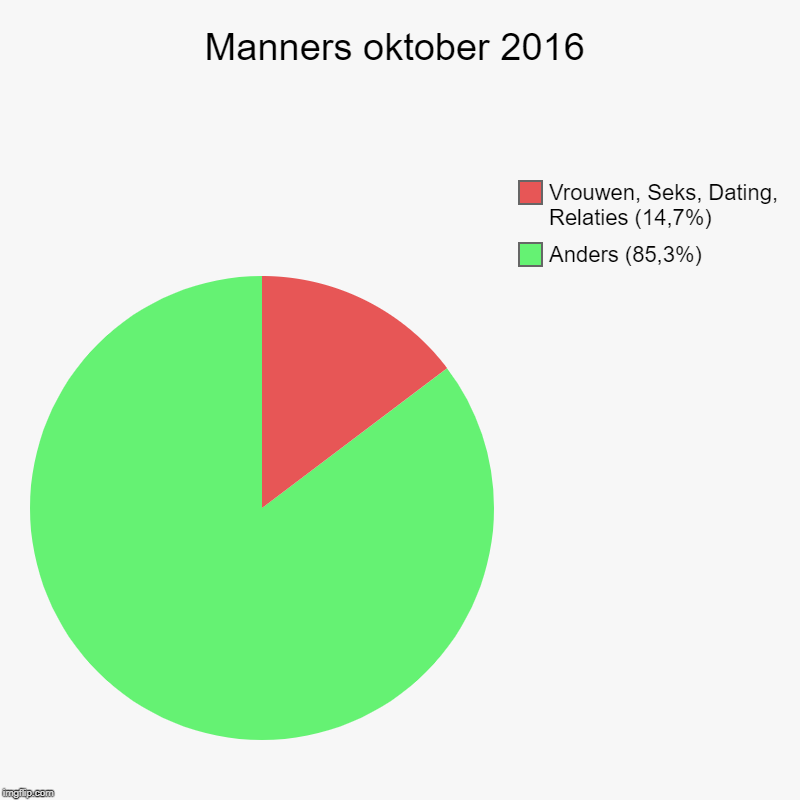 Bijlage 1.4: Manners oktober 2018 cirkeldiagram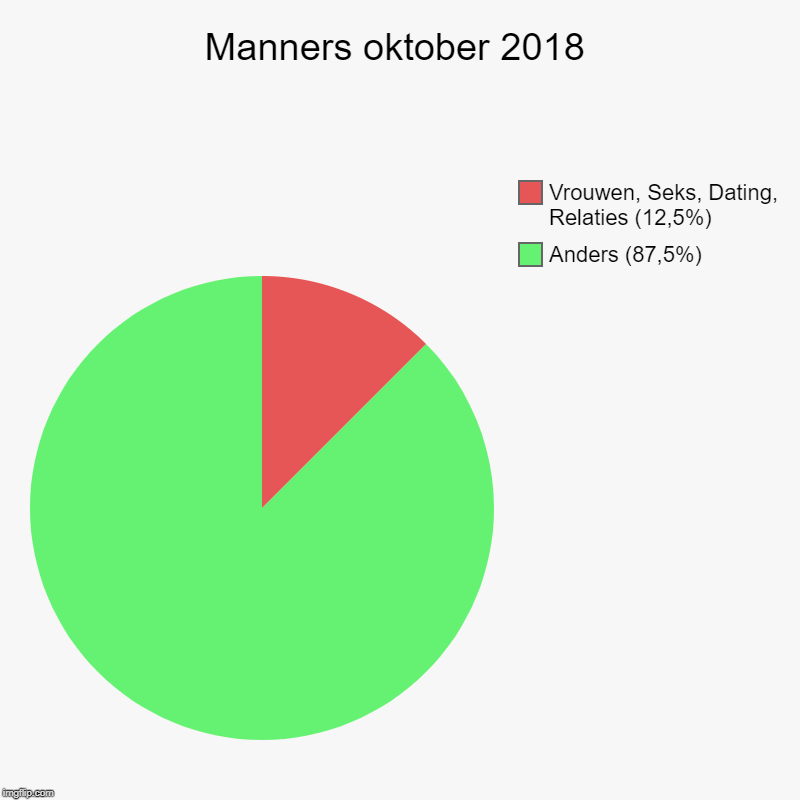 Bijlage 1.5: FHM.nl: Google-resultaten Oktober 2016: 131 artikelen, 38 met vrouwen, dating, relaties en/of seks als hoofdonderwerp (29%)Waanzinnige beelden van ijskoude Noordpool - FHMhttps://fhm.nl › Entertainment25 okt. 2016 - In ARCTIC - Visual Vibes zie je de mooiste beelden van een hele vette expeditie. Ben Brown reist naar de Noordpool om een paar hele vette shots te schieten.Awesome kunstwerk gemaakt van kleurpotloden - FHMhttps://fhm.nl › Entertainment24 okt. 2016 - Molly Gambardella kan heel goed overweg met potloden. Ze tekent de mooiste dingen die ze later dan weer showt op haar Instagram. Maar dit keer is ze w.Guy wordt gestoken door monster wesp - FHMhttps://fhm.nl › Entertainment19 okt. 2016 - Na die pijnlijke steek van de cowkiller heeft Coyote Peterson nog steeds niet genoeg gehad. Hij is voor ons weer de natuur in gedoken om zic.Aston Martin komt met waanzinnige boot - FHMhttps://fhm.nl › Entertainment1 okt. 2016 - Aston Martin staat vooral bekend om z'n gruwelijke auto's. James Bond heeft er altijd één onder zijn kont. Nu kan 007 ook op het.Verse Udon noodles maken met een sterrenkok - FHMhttps://fhm.nl › Entertainment9 okt. 2016 - Udon is een wat dikkere variant van de wel bekende noodles. De meeste mensen kopen het gewoon kant en klaar, maar als chefkok met een Michelin-ster b.Sponsor haalt geniale grap uit met schaatsers - FHMhttps://fhm.nl › Entertainment15 okt. 2016 - De schaatsers van Team Justlease.nl worden flink in de maling genomen door hun sponsor. Ze denken dat ze komen om een geinig reclamespotje op te nemen ...De Idioot van de Maand verkiezing: september - FHMhttps://fhm.nl › Entertainment4 okt. 2016 - In deze nieuwe rubriek gaan wij uitzoeken wie volgens Nederland de allergrootste idioot van de maand september was. Wij hebben vijf naar blijvend letsel so.De 5 meest gestoorde seriemoordenaars aller tijden - FHMhttps://fhm.nl › Entertainment6 okt. 2016 - Het is geen verrassing als we je vertellen dat op de wereld een hoop gestoorde mensen rondlopen. De ene sluit kinderen jarenlang op in een kelder, de ander.Jägermeister komt met toffe limited edition fles - FHMhttps://fhm.nl › Entertainment19 okt. 2016 - Een fles Jägermeister ziet er eigenlijk al best mooi uit, maar nu komen ze met een limited edition Berlin fles. Samen met de Nederlandse artiest Zener.Echte onderwaterstad van de doden In Florida - FHMhttps://fhm.nl › Entertainment29 okt. 2016 - Ten Oosten van Miami is in de zee een wel heel bijzondere laatste rustplek gebouwd. De Neptune Memorial Reef is een gebied van een halve hectare, op meer …Dit is de motor van de toekomst - FHMhttps://fhm.nl › Entertainment1 okt. 2016 - De concept motor van BMW is op zijn zachtst gezegd apart te noemen. De BMW Motorrad Concept Z zoals de futuristsche machine genoemd wordt, kan ook ...Maffe liefhebber dompelt zich onder in Nutella bad - FHMhttps://fhm.nl › Entertainment31 okt. 2016 - Om de droom van Cemte Candar uit te laten komen had hij flink geïnvesteerd in Nutella. 300 potten en 6 uur later kon hij zijn fantasie werkelijkheid m.De 25 beste drank smokkel gadgets op aarde - FHMhttps://fhm.nl › Entertainment17 okt. 2016 - Er zijn genoeg redenen om te verantwoorden dat het oké is om drank ergens binnen te smokkelen. Sommige zullen zeggen dat het goedkoper is. Anderen z.Gast wordt gruwelijk hard aangevallen door grizzly beer - FHMhttps://fhm.nl › Entertainment3 okt. 2016 - Deze guy heeft voorlopig het beste verhaal om in de kroeg te vertellen. Todd Orr is namelijk door een grizzly beer aangevallen. Dan denk je al dat je pech.Er komt een tv-serie van The Purge - FHMhttps://fhm.nl › Entertainment4 okt. 2016 - De maker van The Purge films, James DeMonaco, heeft bevestigd dat er naast de filmreeks ook een tv-serie gemaakt gaat worden. De films waarin mensen 12 ...Deze Pirates of the Caribbean attractie is waanzinnig - FHMhttps://fhm.nl › Entertainment28 okt. 2016 - Dit is een attractie voor als je genoeg hebt van die, veel te blije, Carnaval Festival in de Efteling. Deze Pirates of the Caribbean ride, neemt je mee lan.20 foto's die perfectionisten welhaast een orgasme bezorgen ...https://fhm.nl › Entertainment25 okt. 2016 - Ben jij degene die zijn boekenkast op kleur heeft gesorteerd, dvd's op alfabetische volgorde heeft staan of het niet kan laten om alles in de superma.Joy Corrigan showt haar klasse in nieuwe lingeriecampagne ...https://fhm.nl › Girls12 okt. 2016 - Redacteur bij FHM is een mooie baan, maar modelscout voor een lingeriemerk lijkt ons zo mogelijk nog mooier. De man of vrouw die de nobele taak op zich ...John McAfee: van doodgewone ICT'er naar genadeloze ...https://fhm.nl › Entertainment11 okt. 2016 - Als je de naam McAfee hoort dan denk je direct aan het onverwijderbare anti-virus programma. John McAfee, de man achter dit programma, had zijn zakken flin.Nicki Minaj doet twerksessie in kleedkamer voor show - FHMhttps://fhm.nl › Girls22 okt. 2016 - Je kan zeggen wat je wilt over Nicki Minaj. Misschien vind je haar muziek kut, haar uiterlijk of zelfs haar manier van doen. Maar als er een ding is waar t.Met je hangmat chillen op 220 meter hoogte - FHMhttps://fhm.nl › Machines6 okt. 2016 - Een betere chill spot ga je misschien niet vinden. Deze mensen hangen hun hangmat aan een lijn van tachtig meter lang. Met zijn negentienen chillen ze op o.Deze vette pick-up van Chevrolet is muisstil - FHMhttps://fhm.nl › Machines4 okt. 2016 - We horen je denken: 'Dat bakbeest moet wel een enorm lawaai maken'. Niet dus. Deze brute wagen is muisstil. Hij ziet er ongeveer uit als een ta.Gasten uit Leersum bouwen Transformer van 90.000 bloemen ...https://fhm.nl › Entertainment1 okt. 2016 - Wij hebben altijd al groot respect gehad voor de klussende medeman. Moet je kijken wat Bouwgroep de Heuvelrug uit Leersum heeft gefixt. Een Transformer ...29 van de mooiste foto's van de aarde - FHMhttps://fhm.nl › Entertainment13 okt. 2016 - Wij wachten met smart op de serie Planet Earth II die eraan zit te komen. Maar tot die tijd kun je je even vergapen met deze schitternde kiekjes die het mooiste ...Deze Timberland boots zijn perfect voor deze herfst - FHMhttps://fhm.nl › Entertainment14 okt. 2016 - De regen komt straks weer met bakken uit de lucht en de wind giert door de bomen. Kortom; het wordt herfst dus dat betekent schijtweer. Wat je dan zeker no.Met deze voertuigen vecht de Peshmerga tegen IS - FHMhttps://fhm.nl › Entertainment21 okt. 2016 - De voertuigen waarmee de Koerdische Peshmerga IS probeert te verdrijven uit Mosul zien eruit alsof ze mee hebben gedaan in de film Mad Max: Fury Road.Arsenic Magazine verzamelt de meest sexy foto's van ...https://fhm.nl › Girls19 okt. 2016 - Het concept van Arsenic Magazine is simpel maar effectief. Ze vragen via social media aan fotografen en modellen om zelf content op te sturen en dat werkt.We interviewden Hardwell over ADE, auto's en gekke fans ...https://fhm.nl › Entertainment17 okt. 2016 - Hardwell is niet zomaar een DJ, eigenlijk heeft hij geen introductie nodig. De man die in 2013 en 2014 door de DJ Mag top 100 werd bekroond als beste DJ te.Dit meisje is wereldrecordhouder meloenen tussen haar ...https://fhm.nl › Entertainment10 okt. 2016 - Olga Liaschuk is een leuk meisje uit Oekraïne met een erg bijzonder talent. Ze heeft het wereldrecord meloenen breken tussen haar benen op haar naam s.Dit zijn de 17 bizarste uitspraken van Donald Trump - FHMhttps://fhm.nl › Entertainment9 okt. 2016 - Niet alleen zijn haar is belachelijk, ook het gros van zijn uitspraken. Donald Trump is één van de grootste gekkies die er de laatste tijd he.Deze marcherende havik is hoofdpersoon in een geniale ...https://fhm.nl › Entertainment5 okt. 2016 - Clint Ralph ging met zijn zoon naar KwaZoeloe-Natal in Zuid-Afrika, om een havik te spotten. Dat is hem gelukt, hij heeft het beest op de foto kunnen.Corvette komt met de snelste elektrische auto ter wereld - FHMhttps://fhm.nl › Machines23 okt. 2016 - Het klinkt als een vliegtuig, maar het is toch echt een Corvette. Niet zomaar eentje, maar een elektrische. Die toevallig ook nog even het snelheidsrecord.Laat je betoveren door de schoonheid van Rachel ...https://fhm.nl › Entertainment8 okt. 2016 - Als je nog niet had gehoord van de blonde bombshell Rachel Zimmerman, dan willen wij graag haar aan jou voorstellen. Rachel is opgegroeid in Duitsland en t.De futuristische Nike MAG zijn klaar voor de verkoop - FHMhttps://fhm.nl › Entertainment5 okt. 2016 - In de film Back to the Future 2 uit 1989 droeg Micheal J. Fox een paar zeer futuristische Nike's. De film speelde zich deels af in 2015 en de designers bij Nike ...Door deze lifehack heb je geen startkabels meer nodig - FHMhttps://fhm.nl › Machines15 okt. 2016 - De volgende keer dat je met een lege accu staat, hoef je niet op zoek naar iemand die even wil duwen of een paar startkabels heeft. Er is nu een simpele op.Steph Rayner geeft je spontaan vlinders in je buik - FHMhttps://fhm.nl › Girls14 okt. 2016 - 'Zijn jullie nou alweer verliefd?' Ja! Snotverdomme ja. Kijk nou toch. Dit is toch om helemaal hoteldebotel op te worden? Vlinders scheren rakelings langs je ...Laat je betoveren door de schoonheid van Eva Adams - FHMhttps://fhm.nl › Girls15 okt. 2016 - Cupido zit op de schouder van Eva Adams en schiet op iedereen die ze tegenkomt. Op deze vrouw word je gegarandeerd verliefd. Wat een beauty. Eva houdt ...Nicolette van Dam doet vreemd dansje op het dak - FHMhttps://fhm.nl › Entertainment25 okt. 2016 - Die Nicolette. Onze nummer 143 uit de FHM500 is altijd in voor iets geks. Dit keer kwamen we een videootje tegen op haar Instagram waarop ze een gek dansje ...Deze dwaas zoekt ruzie met een wilde eland stier - FHMhttps://fhm.nl › Entertainment24 okt. 2016 - Ruzie zoeken met een wilde volwassen mannetjes eland, is dat een goed idee? Het antwoord is nee. 9 van de 10 keer zal hij je slopen en zul je terug naar hu.Josephine Skriver bezorgt je nu al een top dag - FHMhttps://fhm.nl › Girls1 okt. 2016 - Je weekend is pas echt compleet als je deze heerlijke foto's van Josephine Skriver hebt gezien. Deze bloedmooie Deense heeft de lekkerste pica's op haar In.Gasten bouwen een ultieme alpha motor met een minigun ...https://fhm.nl › Entertainment24 okt. 2016 - Als er iets is waar Amerikaanse rednecks lekker op gaan, dan zijn het wel wapens en motors. Een paar gasten ergens in de woestijn in de VS hebben een voert.Resident Evil: The Final Chapter wordt een keiharde actiefilm ...https://fhm.nl › Entertainment10 okt. 2016 - Nieuwe Resident Evil film staat in de startblokken! De film gaat verder waar Resident Evil: Retribution stopte. Alice, die gespeeld wordt door de pitt.Supersexy Jessa Hinton zorgt voor oververhitting van je ... - FHMhttps://fhm.nl › Girls6 okt. 2016 - Pas op dat je apparaat niet oververhit raakt want de foto's van Jessa Hinton vlammen op je beeldscherm. Als je denkt, hé volgens mij ken ik ha.Ronda Rousey is terug en vecht tegen Amanda Nunes - FHMhttps://fhm.nl › Entertainment13 okt. 2016 - Het is alweer een jaar geleden dat we Ronda Rousey aan het werk hebben gezien. Nu maakt UFC eindelijk bekend dat ze weer gaat vechten, tegen niemand ...22 van de meest geniale Halloween pakken voor honden - FHMhttps://fhm.nl › Entertainment31 okt. 2016 - Het is alweer bijna Halloween. Dat betekend dat iedereen een beetje gek mag doen, je pompoenen kapot mag maken en dat kinderen komen bedelend voor ...Rico vs. Badr wordt het grootste Nederlandse ... - FHMhttps://fhm.nl › Entertainment22 okt. 2016 - Wij kijken uit naar GLORY COLLISION op 10 december, dan is het namelijk tijd voor het epische gevecht van Rico Verhoeven tegen Badr Hari. Rico 'The K.Dit restaurant is onderscheiden als mooiste restaurant ter ...https://fhm.nl › Entertainment8 okt. 2016 - Laatst showden we je al 24 bijzondere restaurants voor op je bucketlist, maar daar mag je German Gymnasium in Londen rustig aan toevoegen hoor. Tijdens ...Zo gaat de nieuwe BMW 8-serie eruit zien - FHMhttps://fhm.nl › Machines25 okt. 2016 - De autobouwers van BMW zitten niet stil er komt namelijke een nieuwe 8-serie aan. Het wordt een luxe coupé die als het goed is aan het eind van 2018.Met deze R2-D2 schenk je hele sterke koffie - FHMhttps://fhm.nl › Entertainment9 okt. 2016 - In deze R2-D2 koffiepers word je koffie extra sterk. Want the force is strong with this one. ThinkGeek heeft deze Star Wars gadget gemaakt om te vieren dat.In dit koffietafelboek staan de mooiste jachten ter wereld - FHMhttps://fhm.nl › Entertainment8 okt. 2016 - Je ziet bij ons vaak een paar hele dikke jachten voorbij komen. De één is nog toffer dan de ander. Als je het even helemaal kwijt bent, is da.Stierenvechter wordt opnieuw in zijn oog gebeukt door stier ...https://fhm.nl › Entertainment19 okt. 2016 - Deze man heeft aardig wat pech. Juan José Padilla staat al bekend als de piraat, omdat 'ie zijn oog kwijt is door een stier. Nu wordt hij weer door dit rund in ...Super futuristisch jacht lijkt op ruimteschip uit Star Trek - FHMhttps://fhm.nl › Entertainment29 okt. 2016 - Holy shit, wat een gek jacht is dit. We hebben al een paar toffe schepen voorbij zien komen, maar deze staat toch wel boven aan het lijstje. Als 'ie.Milf Gwyneth Paltrow doet boodschappen in sexy zwarte ...https://fhm.nl › Girls13 okt. 2016 - Ook de actrice Gwyneth Paltrow gaat wel eens boodschappen doen. In een nieuwe shoot voor Harper's Bazaar is ze te zien terwijl ze even de wekelijkse ...Hot Summer is een programma om naar uit te kijken - FHMhttps://fhm.nl › Entertainment7 okt. 2016 - Zaterdag gaat het beginnen, Hot Summer. Zimra Geurts presenteert het programma dat vanaf 8 oktober elke zaterdag op Secret Circle is te zien, dus.Zo ziet de wereld eruit voor mensen die kleurenblind zijn - FHMhttps://fhm.nl › Entertainment26 okt. 2016 - Het is sowieso maar de vraag of jij kleuren hetzelfde ziet als wij. Je hebt vast wel eens een discussie gehad met een vriend, over of zijn nieuwe jas nou f.Gast krijgt de lekkerste openingsdans ooit voorgeschoteld op ...https://fhm.nl › Girls7 okt. 2016 - Als je gaat trouwen en je kersverse echgenote doet dít voor je, dan weet je dat je met de juiste vrouw bent getrouwd. Halleluja. Die kan zo in het d.Amerikaanse chick gaat surfend door gigantisch ondergronds ...https://fhm.nl › Entertainment31 okt. 2016 - De surfbabe Alison Teal uit Hawaï heeft geen claustrofobie. Ze is laatst met haar roze surfplank en bijpassende bikini de catacomben van Parijs ingedo.21 van de meest nutteloze dingen die ooit zijn gemaakt - FHMhttps://fhm.nl › Entertainment27 okt. 2016 - Een boek waarin de beste YouTube filmpjes staan met QR-codes, een fles 'diet water', de domste roltrap aller tijden, een stoel in een bus waarb.De remmen gaan los in aflevering 3 van Hot Summer - FHMhttps://fhm.nl › Entertainment25 okt. 2016 - Een nieuwe aflevering van Hot Summer gepresenteerd door Zimra. Dat is toch wel precies wat we nodig hebben op deze steeds kouder wordende herfstdagen.Deze kat levert je goud geld op bij balletje-balletje - FHMhttps://fhm.nl › Entertainment26 okt. 2016 - Het zijn vaak honden die trucjes kunnen. Je ziet wel eens een kat die naar het toilet gaat, maar daar is dan ook alles mee gezegd. Maar aan deze kat kun je.Miley Cyrus laat haar poes geaaid worden door haar fans - FHMhttps://fhm.nl › Entertainment20 okt. 2016 - Vroeger was Destiny Hope Cyrus, beter bekend als Miley, nog een lief Hannah Montana kindersterretje. Maar dat schattige imago heeft ze al lang en breed van.We probeerden de topsnelheid te halen in de McLaren 570S ...https://fhm.nl › Machines13 okt. 2016 - Op de bucketlijstjes van menig man staan dingen als bungeejumpen, parachutespringen, een voetbalwedstrijd in de Premier League bezoeken, sigaren roken ...Een vergelijking tussen de 4 beste racegames van dit moment ...https://fhm.nl › Entertainment10 okt. 2016 - De gasten van Racing Video Games laten ons de vier grootste racegames van dit moment zien. In de test vergelijken ze graphics, gameplay, geluid, weer, cock.Deze mensen gaan slecht op de heetste chips ter wereld - FHMhttps://fhm.nl › Entertainment19 okt. 2016 - Dat Sean Evans van Hot Ones tegen pittig eten kan, zagen we al in de video met Kevin Hart. Hij is dus de beste persoon die de heetste chips ter wereld kan.Bear Grylls is een pussy vergeleken met deze Nieuw ...https://fhm.nl › Entertainment3 okt. 2016 - Deze avonturier is Josh James aka The Kiwi Bushman. Je kent hem misschien van de programma's Dual Survival en Kings Of The World op Discovery. In dez.In Polen is een glow in the dark fietspad onthuld - FHMhttps://fhm.nl › Entertainment10 okt. 2016 - Het vetste fietspad ooit staat in Polen. Onlangs werd het glow in the dark fietspad onthuld. Dit fietspad wordt opgeladen door de zon, waarna er s' nachts een ...Dit is de vetste boomhut die je ooit hebt gezien - FHMhttps://fhm.nl › Entertainment18 okt. 2016 - Van een boomhut als deze kon je als klein jochie alleen maar dromen, nog steeds wel eigenlijk. Dit is waarschijnlijk één van de tofste hutten die we ooit hebben ...Dankzij deze pan hoef je nooit meer pizza te bestellen - FHMhttps://fhm.nl › Entertainment21 okt. 2016 - Weg met die gore diepvries pizza's en het eeuwen langen wachten op de pizzakoerier. Met deze pan kun je heel simpel je eigen verse pizza maken. Een p.Deze chicks nemen wij maar wat graag achterop de fiets - FHMhttps://fhm.nl › Girls30 okt. 2016 - Gers Pardoel zong er al eens over. Bij sommigen moet je eerst nog even een bagagedrager monteren, maar dan spring je met liefde bij deze dames achterop.Compilatie van de hardste head kick knockouts in de MMA ...https://fhm.nl › Entertainment25 okt. 2016 - De head kick knockout is een begrip in het MMA. Het is niet alleen een effectieve manier om je tegenstander uit te schakelen, het ziet er ook nog eens erg.Deze pannenkoek heeft €23.000 uitgegeven om op David ...https://fhm.nl › Entertainment2 okt. 2016 - Maak kennis met Jack Johnson. Jack is een bijzondere jongen uit Engeland, zijn droom is om precies het zelfde eruit te zien als David Beckham. Inmiddels heeft ...Vanessa Perez is de latina waar we helemaal wild van ...https://fhm.nl › Girls9 okt. 2016 - Ding dong! De klokkenluider speelt vandaag een extra vrolijke jingle. Dat doet hij speciaal voor Vanessa Perez. Deze voluptueuze latina zorgt ervoor dat je.Jamie Foxx moet zijn ontvoerde zoon redden in de film ... - FHMhttps://fhm.nl › Entertainment6 okt. 2016 - We kunnen uitkijken naar een lekkere actiefilm. Sleepless komt namelijk in 2017 uit. De film gaat 23 februari in première. Jamie Foxx is behoorlijk.Gasten nemen een kijkje in een verlaten mansion van een ...https://fhm.nl › Entertainment31 okt. 2016 - De vorige eigenaar van deze dikke villa was een legale wietkweker. Hij zette zijn mansion te koop en terwijl het te koop stond leek het twee matige makelaa.Lauren Hanley wordt niet voor niets 'de nieuwe Kate Upton ...https://fhm.nl › Girls27 okt. 2016 - Het is niet zomaar dat Lauren Hanley 'de nieuwe Kate Upton' wordt genoemd. Hoewel dat ook verdacht vaak bij anderen gebeurt. Maar de foto.We zijn smoorverliefd geworden op de beestachtige Jaguar F ...https://fhm.nl › Machines31 okt. 2016 - Tijdens de laatste autosalon van Genéve werd het doek getrokken van de extreemste Jaguar ooit: de Jaguar F-Type SVR. Nog nooit leverde Jag een wildere ...Anna Nyström is nog altijd een van onze favoriete Zweedse ...https://fhm.nl › Girls12 okt. 2016 - Dat Zweedse vrouwen winning zijn, dat hoeven we je niet uit te leggen. Een halfuurtje Happn'en in Stockholm zegt meer dan genoeg. Een van onze favoriete ...Dit is de sappigste pasta carbonara die je ooit hebt gezien ...https://fhm.nl › Entertainment18 okt. 2016 - De Italiaanse keuken blijft uiteindelijk toch wel de beste. Van de talloze pasta's om je vingers bij af te likken is de carbonara toch wel de meest f.23 van de vetste outfits van Special Forces in de wereld - FHMhttps://fhm.nl › Entertainment19 okt. 2016 - Commado's of Special Forces zijn militairen eenheden die getraind zijn voor de allerzwaarste en gevaarlijkste klussen. Denk hierbij bijvoorbeeld aan het ui.Dit zijn 5 van de de meest sexy Vines ooit gemaakt - FHMhttps://fhm.nl › Girls29 okt. 2016 - Twitter trekt de stekker uit Vine. Ze kunnen namelijk niet op tegen big guys Snapchat en Instagram. De zes seconde durende video's zijn dus van.POV beelden van mountainbike afdaling in het bos zijn ... - FHMhttps://fhm.nl › Entertainment30 okt. 2016 - Deze baas maakt zeker kans op die vijftien duizend dollar met zijn Go Pro clip. Hij bindt zijn camera om en gaat een goed stuk mountainbiken. Aan é.Op dit scary eiland houd je het nog geen dag vol - FHMhttps://fhm.nl › Entertainment30 okt. 2016 - Het verhaal van the Island of the Dolls, in Mexico, is er eentje om kippenvel van te krijgen. Vlakbij het huis van Julian Santana verdrinkt een meisje. Jul.Dit is de coolste Halloweenoufit van dit jaar - FHMfhm.nl › redactie › Dit-is-de-coolste-Halloweenoufit-van-dit-jaar31 okt. 2016 - Jesse Welle houdt wel van wat gekkigheid in de str...De Guzzle Buddy is de meest baanbrekende uitvinding sinds ...https://fhm.nl › Entertainment23 okt. 2016 - Verrek je ook elke keer je pols wanneer je een glas wijn inschenkt? Ben je het ook zo zat om de fles te delen met gierige anderen? Schenk je ook altijd per.Katrina Bowden bewijst tot de lekkerste blondines op aarde te ...https://fhm.nl › Girls3 okt. 2016 - Wie de serie 30 Rock heeft gevolgd of al jaren fan is van FHM die kan niet om hottie Katrina Bowden heen. Ze stond in 2012 in ons maandelijkse printblaadje te ...De nieuwe Suzuki GSX-R125 2017 ziet er heel vet uit - FHMhttps://fhm.nl › Entertainment10 okt. 2016 - De 2017 GSX-R125 aka de nieuwste sportbike van Suzuki mag er zijn. De powerbike is officieel onthuld bij het International Motorcycle, Scooter en E-Bike Ev.Een vodka Red Bull heeft hetzelfde effect als een lijntje ...https://fhm.nl › Entertainment27 okt. 2016 - Jij drinkt graag een vodka / Red Bull tijdens het stappen? Denk voortaan maar twee keer na als je er een bestelt, want uit onderzoek is gebleken dat een vo.Fotograaf heeft alles over voor één van de mooiste foto's ooit ...https://fhm.nl › Entertainment15 okt. 2016 - Alles voor de perfecte foto. Fotograaf Mike Mezeul II neemt het risico zijn billen te branden bij deze pica. Hij staat namelijk behoorlijk dichtbij de gloe.Loïs Rose is een uitstekende reden om naar Rotterdam te ...https://fhm.nl › Girls22 okt. 2016 - Het is herfst en het weer is koud en onstuimig. Vrouwen gaan op dit soort dagen warme chocolademelk drinken ofzo, leuk voor ze. Maar wat jij nodig hebt om.De Shah Cheragh is een van de mooiste moskeeën ter wereld ...https://fhm.nl › Entertainment6 okt. 2016 - De Shah Cheragh is een wonderlijke plek. De moskee is gelegen in Shiraz in Iran heeft een nogal mysterieus ontstaan. Volgens de legende liep er ongeveer ...Je oordopjes raken nooit meer in de knoop dankzij dit ...https://fhm.nl › Entertainment9 okt. 2016 - Word jij er ook altijd helemaal gek van als je oordopjes totaal in de knoop zitten als je ze uit je broekzak haalt? Na een lange dag werken, wil je onderwe.17 redenen waarom er helemaal niks mis is met de sportbeha ...https://fhm.nl › Girls25 okt. 2016 - De kitscherige bovenstukjes vol franje die de almachtige borsten inpakken kunnen altijd op onze waardering rekenen, maar laten we ook de sportbeha mag er ...Deze indrukwekkende kast zet het wereldrecord haviest raw ...https://fhm.nl › Entertainment18 okt. 2016 - Zo. Sportieve sportschooljongen. Hoeveel squat jij nou? Vast meer dan wij, maar je haalt het never nooit niet bij Ray Williams. Deze baas krijgt het voor e.Van ons mag Hannah Stocking nog veel vaker naakt over ...https://fhm.nl › Girls30 okt. 2016 - Mocht je onlangs toevallig de nieuwe clip van Blink 182 hebben gezien, dan is het je vast opgevallen dat daar drie appetijtelijke modellen in hun Ev.Antje Utgaard is zonder twijfel een van de heerlijkste vrouwen ...https://fhm.nl › Girls2 okt. 2016 - Alsjeblieft, een portie Antje Utgaard op je zondagmorgen. Dat is nog eens lekker wakker worden. Deze 20-jarige Zweeds-Amerikaanse blondine is een soort ...Prachtige beelden van een virtuele tour door het ... - FHMhttps://fhm.nl › Entertainment31 okt. 2016 - Nasa heeft een video gedropt waarin je een tour krijgt door het Internationale ruimtestation de ISS. Het is een ruimtestation dat in een baan om de aarde d.De beste foto's uit het sexy en kunstige boek Potraits Nude ...https://fhm.nl › Entertainment16 okt. 2016 - De minimalistische zwart-wit foto's van prachtige vrouwen gemaakt door Mariano Vivanco hebben iets speels en iets kunstzinnigs. Voor zijn nieuwe proj.Geraldine bewijst weer eens hoe leuk ze is in heerlijke shoot ...https://fhm.nl › Girls18 okt. 2016 - Het kledingmerk Penn&Ink N.Y. weet hoe ze kleren aan de vrouw moeten brengen. Je hijst Geraldine Kemper (#3 in de FHM500) in je outfits, zet er ee.Cynthia Baremans staat op de nominatie voor de FHM500 van ...https://fhm.nl › Girls16 okt. 2016 - Sodeknetter, ken je Cynthia Baremans al? Dit Nederlandse model is vanuit Brabant naar Amsterdam gekomen om te werken aan haar modellencarrière. inmi.Waanzinnige Maserati MC-63 concept gebouwd op een ...https://fhm.nl › Machines12 okt. 2016 - Vroeger waren Ferrari en Maserati de grootste rivalen van elkaar, tegenwoordig zijn het eerder een soort maten, ze zijn immers ook allebei onderdeel van de.Scheten laten bij je vriendin is alleen maar goed voor je ...https://fhm.nl › Entertainment5 okt. 2016 - Een knetterende Harley Davidson of een stille sluipschutter. Een windje kan in vele verschillende gedaantes en aroma's je rottende lichaam verlaten.No Bra Day is één van de beste dagen van het jaar - FHMhttps://fhm.nl › Girls13 okt. 2016 - Eén van de mooiste dagen van het jaar is weer aangebroken; No Bra Day. De dames laten de boel lekker de boel en hebben vandaag in ieder geval één ...Masha Lund fleurt je timeline even flink op met deze ... - FHMhttps://fhm.nl › Girls23 okt. 2016 - Masha Lund is, naast LEGO, één van de beste dingen die Denemarken heeft voortgebracht. Die conclusie kunnen we wel trekken na het zien van deze ...In Dubai is de bouw van het hoogste gebouw ter wereld ... - FHMhttps://fhm.nl › Entertainment14 okt. 2016 - In Dubai zijn ze begonnen met de bouw van een wolkenkrabber met ongekende hoogte. Het gebouw zal als hij af is in 2020 het hoogste gebouw ter wereld zijn.Het Venice House is een stijlvolle optie voor wonen in de ...https://fhm.nl › Entertainment22 okt. 2016 - Dit stijlvolle pandje is de creatie van Sebastian Mariscal. Het Venice House zoals de parel heet, is een perfecte combinatie tussen binnen en buiten. Tijde.Custom build BMW R Nine T Snickers is lekkerder dan de ...https://fhm.nl › Entertainment28 okt. 2016 - We hebben in onze loopbaan al vele toffe custom bikes voorbij zien komen. And guess what? We hebben er weer eentje hoor. Deze custom crosser is afkomstig ...The Walking Dead komt met nieuws waar alle fans vrolijk van ...https://fhm.nl › Entertainment18 okt. 2016 - Man man man, wat zijn wij bloedheet voor het zevende seizoen van The Walking Dead. Aanstaande zondag 23 oktober is het zover. Man, wat kijken we daar ...Ashley Ann Vickers is een vrouw zoals de Schepper het ooit ...https://fhm.nl › Girls11 okt. 2016 - Ashley Ann Vickers is een lekker ding, daar is geen twijfel over mogelijk. Op haar Instagram is te zien dat ze recentelijk getrouwd is en da.Vader maakt realistische beelden van de tekeningen van zijn ...https://fhm.nl › Entertainment26 okt. 2016 - De 6-jarige Dom houdt net als veel andere kinderen van zijn leeftijd van tekenen. Hij heeft zelfs een eigen Instagram account vol met zijn creaties. Maar h.Burger King komt met briljante Halloween joke door als ... - FHMhttps://fhm.nl › Entertainment28 okt. 2016 - De knappe marketingkoppen achter de BK in Queens, New York verdienen wat ons betreft een dikke loonsverhoging, of toch tenminste een leven lang gratis ...De VVD wilt het mogelijk maken om je eigen nummerplaat ...https://fhm.nl › Machines10 okt. 2016 - Kijk aan, eindelijk een keer vrolijk nieuws uit politiek Den Haag. De VVD is op dit moment het zweet op de rug aan het rennen om ervoor te zorgen dat we in.De grootste hoofdprijs uit de carrière van Luís Figo moet zijn ...https://fhm.nl › Girls19 okt. 2016 - Ken je Luís Figo nog? Vast wel. De beste Portugese voetballer voor Cristiano Ronaldo. De man die in Camp Nou een paardenkop naar z'n hoofd kre.Deze guy moet je in je team hebben tijdens een potje beer ...https://fhm.nl › Entertainment25 okt. 2016 - Deze man kun je maar beter in je team hebben bij een potje beer pong, anders kun je binnen de kortste keren kruipend naar huis. Eén voor é.Ken Block voert zijn 1965 Ford Mustang Hoonicorn RTR op ...https://fhm.nl › Machines13 okt. 2016 - Net als je denkt dat één van de meest iconische custom cars's die gebouwd is in het afgelopen decennium niet beter kan worden, dan gaan Ken Block en ...Charlotte McKinney is al reden genoeg om comedy The Late ...https://fhm.nl › Entertainment1 okt. 2016 - In The Late Bloomer volgen we een volwassen man die door een hersentumor, nooit in de pubertijd is gekomen. Nadat de tumor succesvol is verwijderd en hij ...De Viks GT is een superfiets die geïnspireerd is door de ... - FHMhttps://fhm.nl › Entertainment21 okt. 2016 - Het Estlandse bedrijfje Viks heeft er drie jaar aan zitten sleutelen. Maar nu is die af! De Viks GT. Een geweldig uitziende fiets die geïnspireerd is door het ...De host van het sportprogramma in Amerika is een stuk heter ...https://fhm.nl › Girls10 okt. 2016 - Als we in Nederland naar sport kijken, dan moeten we het qua presentatoren en analytici meestal hebben van degelijke mannen in een strak pak die keu.Met deze kleine gun maak je de meest vernederende kills in ...https://fhm.nl › Entertainment19 okt. 2016 - Dit moet toch wel het kleinste en mafste wapen van Battlefield 1 zijn. Het ziet er in eerste instantie belachelijk uit, een pistooltje dat je met twee vingers vasthoudt ...Alexis Ren toont aan hoe heet ze is in megalekkere shoot op ...https://fhm.nl › Girls20 okt. 2016 - Oh yes. Dit zijn dingen waar je ons heel erg blij mee maakt. Een van onze favoriete Instagrammeisjes met een bijzonder nakende shoot op een tropisch eiland.Vleeseters opgelet! Wij zoeken het beste vlees van Nederland ...https://fhm.nl › Entertainment12 okt. 2016 - Er bestaat geen mannelijkere maaltijd dan een grote lap rood vleesch die we kunnen verscheuren met onze imposante kaken. Niet voor niets snijden de ...Taking Fire is de nieuwe serie met echte beelden uit The ...https://fhm.nl › Entertainment11 okt. 2016 - Dit is het verhaal van een groep soldaten die uitgezonden zijn om een kamp van Amerika te bewaken in de Korengal Valley in Noord-Oost Afghanistan. De milit.Patriots Day is de film over de marathonbommen in Boston ...https://fhm.nl › Entertainment6 okt. 2016 - Op 15 april in 2013 gingen er twee bommen af bij de marathon in Boston. Drie mensen overleefde de terroristische aanslag niet en 264 mensen raakten ...We spraken met een professionele Counter-Strike gamer over ...https://fhm.nl › Entertainment29 okt. 2016 - De Belgische Fréderic Dewever is een professionele Counter Strike: Global Offensive speler. Hij is team captain van het beste team van de Benelux, de LowLa.Dude bouwt busje van zijn oma om tot camper en reist de ...https://fhm.nl › Entertainment2 okt. 2016 - Een erfenis bestaat niet altijd uit bakken met geld. Dat blijkt maar weer als Travis Burke het oude busje van zijn oma krijgt. Hij doet er iets onge.Deze gast laat zien dat een vriendschap met Dan Bilzerian ...https://fhm.nl › Entertainment27 okt. 2016 - Vrienden zijn zo'n beetje het belangrijkste in je leven. Ze zijn je familie, je steun en toeverlaat. Het zijn de gasten bij wie je uithuilt als je hart is gebroken en met ...De adidas orignals Stan Smith in All-Grey zijn een aanwinst ...https://fhm.nl › Entertainment7 okt. 2016 - De iconische Stan Smith van adidas originals is een van de meest verkochte sneakers ooit. De schoen die al sinds 1970 op de markt is nu in een nieuw jasje.De tien jaar oude iPhone 2G is nu meer waard dan de iPhone ...https://fhm.nl › Entertainment2 okt. 2016 - Dacht je dat de iPhone 7 de duurste Apple telefoon is? Think again. De eerste generatie Apple telefoons, de 2G, gaan tegenwoordig op eBay voor prijzen tuss.Dit zou wel eens de snelste en vetste Lamborghini Huracan ...https://fhm.nl › Machines24 okt. 2016 - Jon Olsson is een Alpineskiër die ook een beetje aan het vloggen is. Anders dan bij de meeste vloggers gaat het in dit filmpje niet om Jon maar gaat h.Je kunt nu een helm kopen in de vorm van het kapsel van een ...https://fhm.nl › Entertainment5 okt. 2016 - Fietsers met een helm vallen sowieso wel op. In Nederland dragen de meeste mensen geen helm op de fiets, tenzij ze ermee gaan stunten of op een racefiets.Door nieuwe mod in GTA V kun je nu een Samsung Note 7 als ...https://fhm.nl › Entertainment6 okt. 2016 - Dat sommige Galaxy Note 7 telefoons blijken te ontploffen had je vast al gehoord. Daar heeft GTA fan HitmanNiko leuk op ingespeeld door een mod te maken …4 dingen dat porno met je hersenen doet - FHMhttps://fhm.nl › Entertainment27 okt. 2016 - Porno; er is veel over gezegd maar er zijn vooral heel veel vragen. Type in Google de twee woorden: 'is porno', en de vragen stromen binnen. Of.Bijlage 1.6: FHM.nl: Google-resultaten Oktober 2018: 198 artikelen, 44 met vrouwen, dating, relaties en/of seks als hoofdonderwerp (22,2%)Horrify is de nieuwe streamingdienst met alleen maar horror ...https://fhm.nl › Entertainment30 okt. 2018 - Het is morgen de grootste griezeldag van het jaar: Halloween. Omdat te vieren wordt Horrify vandaag gelanceerd. Een platform met alleen horror.De 5 grootste goudmijnen ter wereld - FHMhttps://fhm.nl › Entertainment22 okt. 2018 - Met een goudprijs van 34.000 euro per kilo, hebben veel mensen wat over voor dit waardevolle edelmetaal. Hier hebben we de 5 grootste goudmijnen ter ...De Russische Anya Benton maakt van jouw maandagavond ...https://fhm.nl › Girls15 okt. 2018 - Maanndagen zijn vaak ruk. Gelukkig is hier Anya Benton om jouw begin van de week net even wat minder zwaar te maken. Gaat het alweer een beetje vriend?WhatsApp is bezig met het maken van een 'vakantiemodus ...https://fhm.nl › Entertainment18 okt. 2018 - Vakantie moet vooral rust betekenen. Gelukkig zag WhatsApp daar ook wel iets in, ze zijn bezig om een vakantiemodus te realiseren. Zo heb je écht vakantie.Deze zieke villa in Canada kost je 59 miljoen dollar, maar dan ...https://fhm.nl › Entertainment6 okt. 2018 - Dit is 'm dan, The Chester Hall. Het reusachtige huis in bevindt zich vlak naast het Ontariomeer. Je moet wel even naar Canada emigreren.Je hoeft geen vliegtuigspotter te zijn om deze laagvliegende ...https://fhm.nl › Machines13 okt. 2018 - Ook als je geen vliegtuigspotter bent kun je niet ontkennen dat de laagvliegende straaljagers in deze video gruwelijkheid tot een nieuw niveau tillen.Voor een kleine 900 euro heb je deze hightech bril op je neus ...https://fhm.nl › Entertainment29 okt. 2018 - De Google Glass bril werd een flop. Nu is er een ander bedrijf genaamd North dat een poging waagt smartglasses tot een succes te maken.Goed nieuws: seks verkleint de kans op hart- en vaatzieken ...https://fhm.nl › Entertainment16 okt. 2018 - We hebben nu weer een nieuwe reden voor seks gevonden, want meer seks maakt de kans op een hartaanval kleiner, volgens een nieuw wetenschappelijk ...16-jarige knul verslaat zevenvoudig wereldkampioen Tetris en ...https://fhm.nl › Entertainment23 okt. 2018 - Er bestaat een heus wereldkampioenschap Tetris. De 16-jarige Joseph veegt hier compleet de vloer aan met de huidige kampioen in het kampioenschap van ...McLaren Speedtail is snelst accelererende auto naar 300 km ...https://fhm.nl › Machines29 okt. 2018 - Afgelopen weekend is er met de McLaren Speedtail opeens een nieuwe hypercar gelanceerd. Bloedsnel, want dit is de snelst accelererende auto naar 300 …Nederlands bedrijf gaat een fortuin aan extreem zeldzame ...https://fhm.nl › Entertainment9 okt. 2018 - Het Nederlandse beleggingsbedrijf Scotch Whisky International gaat ruim 3000 zeldzame flesjes whisky tentoonstellen. Waarde? Ruim 10 miljoen euro.Adriatique over ADE, de beste clubs ter wereld en hun ... - FHMhttps://fhm.nl › Entertainment18 okt. 2018 - Adriatique is uitgegroeid tot een van de grootste spelers in de house- en techno scene. Wij spraken het dj-duo over ADE en hun nieuwe album.Zet de Grasbergmijn op jouw bucketlist - FHMhttps://fhm.nl › Entertainment13 okt. 2018 - Waar komt het goud nou eigenlijk vandaag? Nou bijvoorbeeld uit deze goudmijn in Indonesië De Grasbergmijn is de allergrootste goudmijn ter wereld.De 5 ruimtefilms die je gezien móét je hebben - FHMhttps://fhm.nl › Entertainment14 okt. 2018 - Niks is lekkerder dan een goeie sciencefiction op z'n tijd. Daarom hebben we hier de vijf beste ruimtefilms die je gewoon gezien móét hebben.Weekendhapjes! (deel 287) - FHMhttps://fhm.nl › Girls5 okt. 2018 - Van harte gefeliciteerd amigo, je hebt de werkweek wederom weten te overleven en je mag je nu compleet van god los gaan in je weekend. Als we Piet ...10 schakelbrommers waarmee jij de koning van je middelbare ...https://fhm.nl › Machines29 okt. 2018 - Nadat we een tijdje terug schreven over 13 scooters waarmee je het mannetje was op de middelbare school, vonden we het nu tijd om een paar nostalische ...Camila Morrone is de chick die jouw weekend compleet ...https://fhm.nl › Girls28 okt. 2018 - Heb je het gisteravond weer laat gemaakt? De rondborstige Camila Morrone is een utopische schoonheid die jou er weer helemaal bovenop zal helpen.Ondergrondse villa van 160 miljoen is misschien wel de ...https://fhm.nl › Entertainment29 okt. 2018 - Check deze villa in Zwitserland. Dit huis gaat namelijk de diepte in. De villa Lonsdaleite is misschien wel de mooiste mansion van het ski-land.Absurde rups verandert in een slang als 'ie bedreigd wordt ...https://fhm.nl › Entertainment23 okt. 2018 - Om roofdieren bang te maken verandert deze rups ineens van een kruipende Snickers in een angstaanjagend reptiel. Nu maar hopen dat ze er intrappen.Schotse speciaalbierbrouwerij BrewDog komt met eigen ...https://fhm.nl › Entertainment30 okt. 2018 - Speciaalbierbrouwerij BrewDog gaat nu nog een stapje verder door een eigen vliegtuigmaatschappij op te richten. Zij zijn ook de bazen achter het bierhotel.Voel de verlatenheid bij deze achtergelaten piano's - FHMhttps://fhm.nl › Entertainment21 okt. 2018 - De Franse fotograaf Romain Thiery reisde heel Europa door om achtergelaten piano's te fotograferen, de beelden stralen een en al melancholie uit.5 tips waar je op moet letten als je een motorrijschool kiest ...https://fhm.nl › Machines18 okt. 2018 - Een dikke auto onder je kont is leuk, maar de echt stoere jongens van de klas rijden motor. Hoe kies je de juiste motorrijschool? Wij geven je tips.Titanic II gaat dezelfde doemtocht varen in 2022 - FHMhttps://fhm.nl › Machines24 okt. 2018 - De Titanic voer in 1912 van Southampton naar New York. Een ijsberg maakt daar een einde aan. Ruim honderdtien jaar later gaat Titanic II de doemtocht varen.Zo zien iconische beroemdheden eruit als hipsters - FHMhttps://fhm.nl › Entertainment19 okt. 2018 - Mensen als Vincent van Gogh en John F. Kennedy gaan op deze werkjes door het leven als heuse hipsters. Bijzonder is het in ieder geval wel.Chase Carter is het allermooiste sieraad van de Bahama's ...https://fhm.nl › Girls27 okt. 2018 - Leuke eilanden hoor, de Bahama's, daar middenin het Caraïbische gebied. Goede temperaturen cocaïne-witte zandstranden en Chase Carter.Amerikanen overdrijven weer eens flink met Halloween ... - FHMhttps://fhm.nl › Entertainment27 okt. 2018 - Ah. Amerika. Daar wordt Halloween ieder jaar weer gebruikt als excuus om je weer eens flink uit te sloven. Het ziet er wel vet uit.Dit gebeurt er met het karkas in de dagen nadat een olifant ...https://fhm.nl › Entertainment13 okt. 2018 - Hoelang blijft het karkas van een olifant onopgemerkt en hoelang tot het de olifant volledig verslonden is? Die gasten van Nat Geo WILD hebben het antwoord.Gozer op Antarctica probeert tevergeefs te koken bij -70°C ...https://fhm.nl › Entertainment13 okt. 2018 - Met temperaturen rond die 's winters kunnen zakken tot onder de -80°C zijn zelfs de simpelste dingen, zoals een eitje bakken, op Antarctica extreem lastig.De wintercollectie van BALR. is beschikbaar - FHMhttps://fhm.nl › Entertainment25 okt. 2018 - Tegen de eind van het jaar komen de diverse grote modemerken met een Autumn/Winter Collection. Zo maakte ook BALR. een dikke nieuwe collectie.Orange is the New Black-ster schittert in trailer horrorfilm The ...https://fhm.nl › Entertainment24 okt. 2018 - Taylor Schilling kennen we vooral als Piper Chapman in Orange Is the New Black. Nu verlegt ze haar grenzen door in de nieuwe horrorkraker The Prodigy te …De Samsung QLED tv is een fraai staaltje televisietechniek ...https://fhm.nl › Entertainment24 okt. 2018 - De techniek staat niet stil, ook niet op het gebied van televisietoestellen. Zo is er de Samsung QLED tv die je zeker even moet checken.Deze beatboxer klinkt alsof hij een hele DJ-booth heeft ... - FHMhttps://fhm.nl › Entertainment6 okt. 2018 - Deze beatboxer had wel heel erg honger, stiekem verdenken we hem ervan dat hij een hele DJ booth heeft opgevreten. Wat een skills!Horrorfilms kijken is vet goed voor je seksleven - FHMhttps://fhm.nl › Entertainment20 okt. 2018 - Bel je vriendin op om gezellig samen te gaan griezelen, daarna kun je gerust samen het bed induiken want wat blijkt: horror is erg goed voor je seksleven.Voor deze 5 Netflix series ga jij je sociale leven opgeven - FHMhttps://fhm.nl › Entertainment14 okt. 2018 - Niks is lekkerder dan een avondje Netflix kijken. Daarom hebben wij hier vijf series van Netflix voor je op een rij gezet die jou omtoveren tot kluizenaar.Flesje Romanée-Conti is de duurste wijn ooit verkocht - FHMhttps://fhm.nl › Entertainment17 okt. 2018 - De Romanée-Conti uit 1945 is de duurste wijn ooit verkocht. Deze flesjes zijn enorm gewild en schijnen een ware smaaksensatie te zijn.Mad Fox gaat flink uitpakken tijdens ADE - FHMhttps://fhm.nl › Entertainment7 okt. 2018 - Ben je al eens in Mad Fox geweest? Dit is de club van The Entourage Group waar je lekker decadent kunt partyen. Zeker met ADE voor de deur.Volgens deze theorie is Eminem dood en vervangen door een ...https://fhm.nl › Entertainment16 okt. 2018 - Deze bizarre complottheorie gaat nu rond op het internet: Eminem is dood en vervangen door een robot. Daar klopt natuurlijk geen ene reet van.De Australische Elyse Taylor maakt het begin van je week een ...https://fhm.nl › Girls8 okt. 2018 - Om het begin van deze week iets dragelijker te maken, hebben we hier een paar mooie kiekjes van het prachtige Australische topmodel Elyse Taylor voor je.Dit ben je in 2019 kwijt aan een prent van oom agent - FHMhttps://fhm.nl › Entertainment11 okt. 2018 - De hoogte van de verkeersboetes van 2019 zijn bekend, en ze zijn heel veel goedkoper geworden. Nee, tuurlijk niet. Onder het mom van inflatiecorrectie zijn.Het kersverse Tarform heeft deze gruwelijke elektrische motor ...https://fhm.nl › Machines20 okt. 2018 - Tarform vond dat het tijd was voor de conventionele motor om op de schop te gaan. Ze zijn dus gaan werken aan een revolutionaire volledig elektrische motor.De GoPro Hero 7 maakt haarscherpe beelden die bijna ... - FHMhttps://fhm.nl › Entertainment20 okt. 2018 - Er is nu een fonkelnieuwe GoPro uit, die alle voorgaande versies totaal overbodig maakt. Maak kennis met de GoPro HERO7 Black.De retesnelle Audi R8 heeft een facelift gekregen - FHMhttps://fhm.nl › Machines24 okt. 2018 - Bij de meeste autoliefhebbers onder ons gaat het bloed sneller stromen van de Audi R8. Maar, wat vind je van het facelift model dat Audi zojuist uitbracht?Melissa Jane tekent beroemdheden op gebruikte lp's - FHMhttps://fhm.nl › Entertainment28 okt. 2018 - Melissa Jane doet iets heel anders met haar lp's dan muziek luisteren. Ze tekent er beroemdheden op. Het resultaat is verbluffend. Er zit muziek in!Joris Voorn over ADE, underground vs commercieel en on top ...https://fhm.nl › Entertainment17 okt. 2018 - We spraken techno dj Joris Voorn over de betekenis van ADE, de discussie over underground versus commercieel en on top of the world in de Gashouder.Deze baas creëert nieuwe dieren met Photoshop - FHMhttps://fhm.nl › Entertainment7 okt. 2018 - De Noorweegse student Arne Olav Gurvin Fredriksen, is een baas als het op Photoshop aankomt. Hij heeft van verschillende dieren, nieuwe dieren gemaakt.Halve eeuw oude Volkswagen Kever met 37 kilometer op de ...https://fhm.nl › Machines10 okt. 2018 - In Amerika werd recent een piekfijne Volkswagen Kever gevonden. De ruim vijftig jaar oude klassieker heeft in al die tijd slechts 37 kilometer gereden.Temptation Island-ster Pommeline uit de kleren voor FHM - FHMhttps://fhm.nl › Girls23 okt. 2018 - Degenen die Temptation Island 2017 nog helder voor de geest hebben staan, die kennen Pommeline vast nog wel. Nu te zien in een sexy fotoshoot op FHM.3 tips om je schuur om te toveren tot ideale zuipkeet - FHMhttps://fhm.nl › Entertainment18 okt. 2018 - Als je een goede zuipkeet wil maken is het belangrijk om een beetje sfeer te creëren. Daarom hier drie tips die een wat leven in de brouwerij brengen.Met deze bizar sterke gorilla's wil je niet aan de stok krijgen ...https://fhm.nl › Entertainment21 okt. 2018 - Gorilla's hebben de brains gecombineerd met brute kracht. In dit stuk leggen we je uit waarom je nooit aan de stok wil krijgen met deze enorm sterke dieren.Brandend rubber en ronkende motoren bij 100% Auto Live ...https://fhm.nl › Machines12 okt. 2018 - Het is inmiddels een goede traditie dat het tweede weekend in oktober in Ahoy in het teken staat van brandend rubber en ronkende motoren tijdens 100% Auto ...Fightworld over vechtsporten van over de hele wereld is nu te ...https://fhm.nl › Entertainment12 okt. 2018 - Fightworld, kun je vanaf vandaag bewonderen op Netflix. Ideaal om het weekend mee door te komen. Een serie over vechtsporten over de hele wereld.'Geen diarreeremmer zou jou kunnen redden ... - FHMhttps://fhm.nl › Entertainment12 okt. 2018 - Vriend, wij van FHM hebben weer eens wat nieuws voor je. Een horoscoop speciaal voor mannen. Kijk snel wat er voor jou in petto is.Famke Louise laat ons haar nieuwe badpakkie zien - FHMhttps://fhm.nl › Girls18 okt. 2018 - Dat Famke Louise een knappe vrouw is, dat wisten jullie natuurlijk al. Met haar bijzondere tracks scoort ze hit na hit. Die combinatie leverde haar in de FHM500 ...Nederlander harkt eerste prijs binnen voor allerbeste ... - FHMhttps://fhm.nl › Entertainment18 okt. 2018 - We zijn trots op 'm. Marsel van Oosten uit Rotterdam won met zijn bijzonder natuurfoto de Wildlife Photographer of the Year-award.Documentaire over Famke Louise ziet er intens uit - FHMhttps://fhm.nl › Entertainment25 okt. 2018 - Videoland heeft de trailer gedropt van de gloednieuwe docu over het leven van Famke Louise. En dat is best heftig en confronterend.Rapper Bizzey heeft deze extreem dikke Audi Q8 gekocht - FHMhttps://fhm.nl › Machines1 okt. 2018 - Rapper Bizzey heeft een joekel van een wagen aangeschaft, namelijk deze black-on-black Audi Q8. Hij heeft de dikke Audi samen met JayJay Boske ...Weekendhapjes (deel 290) - FHMhttps://fhm.nl › Girls26 okt. 2018 - Wat gaat de tijd toch snel he. Aankomend weekend gaat de wintertijd in, zodat je lekker een uurtje langer je roes uit kan slapen. Een chill vooruitzicht to.Ga lekker supercar spotten tijdens de bioscoop première van ...https://fhm.nl › Machines5 okt. 2018 - Deze zomer was de zevende editie van StreetGasm. Tijdens dit knotsgekke event knalt men met de dikste bolides door heel Europa. Superdik natuurlijk, maar je ...Is deze brute Volkswagen Transporter misschien een beetje ...https://fhm.nl › Machines5 okt. 2018 - Het tuningmerk Carlex Design heeft lopen knutselen aan deze ietwat saaie Volkswagen Transporter. Het eindresultaat van hun project is allesbehalve saai.Win indoor skydiven met je drie beste vrienden - FHMhttps://fhm.nl › Entertainment10 okt. 2018 - Mocht uit een vliegtuig springen je net iets te heftig zijn maar wil je wel de thrill meemaken? Jij moet indoor skydiven in Roosendaal!Enorme leeuw doet een poging eten te stelen door een ... - FHMhttps://fhm.nl › Entertainment27 okt. 2018 - Deze leeuw was vergeten te jagen, gelukkig was er een drive-in boom voor een snelle hap. Dit luipaard zag het helaas niet zitten zijn maaltje af te staan.Audi's quattro aandrijfsysteem zorgt voor bizarre acceleratie ...https://fhm.nl › Machines1 okt. 2018 - Elke autofanaat is wel bekend met het quattro aandrijfsysteem van Audi. Als je dat combineert met een shitload aan pk's krijg je zieke launches zoals deze.Katja Schuurman ligt topless in de branding en dat is dik in ...https://fhm.nl › Girls10 okt. 2018 - Och, Katja Schuurman. Droomvrouw in al haar vezels. Ze telt inmiddels 43 lentes, maar dat is nauwelijks aan haar te zien. Kijk maar eens naar de foto die ze op ...'Wraak' is het boek voor de fans van Narcos en Breaking Bad ...https://fhm.nl › Entertainment7 okt. 2018 - Het debuut van Dannis Kramers werd genomineerd voor alle grote thrillerprijzen en nu is net zijn tweede boek 'Wraak' uitgekomen. Hier een spannend ...Dit zijn de 10 mooiste vrouwen van Denemarken - FHMhttps://fhm.nl › Girls25 okt. 2018 - Scandinavische vrouwen zijn prachtig. Na Zweden en Noorwegen, hebben we hier de top-10 met de mooiste vrouwen van Denemarken.5 van de meest bizarre feiten over de ruimte - FHMhttps://fhm.nl › Entertainment13 okt. 2018 - NASA bestaat 60 jaar, wij vieren het met een paar kekke feitjes over de ruimte. Door dit alles ben jij straks de André Kuipers van je vriendengroep.GLORY 62 wordt een bruut toernooi waarin acht ... - FHMhttps://fhm.nl › Entertainment24 okt. 2018 - In plaats van allerlei gevechten in verschillende gewichtsklassen, wordt GLORY 62 een toernooi met acht bekende zwaargewichten die het tegen elkaar ...Nick is het nieuwe tattoo talent van Bang Bang NYC - FHMhttps://fhm.nl › Entertainment22 okt. 2018 - Met een tattoo van Nick zit je sowieso goed. Hij is de nieuwe aanwinst van het alom geroemde Bang Bang New York City. Check hier zijn creaties.Weekendhapjes! (deel 288) - FHMhttps://fhm.nl › Girls12 okt. 2018 - Het weekend bonst weer hard op jouw deur, vriendelijke vriend! Doe snel open, want hier zijn ze weer hoor: dé Weekendhapjes. Hoe jouw week ook was, het ...De 10 gruwelijkste goals van Zlatan Ibrahimovic - FHMhttps://fhm.nl › Entertainment4 okt. 2018 - Zlatan Ibrahimovic maakte onlangs het 500ste doelpunt van zijn carrière en het was nogal een fraaie. Een overzicht van zijn mooiste goals.Deze rondborstige vrouwen maken Oktoberfest helemaal ...https://fhm.nl › Girls3 okt. 2018 - Tijdens het oktoberfest draait het vooral om bier. Toch zijn het de wunderschöne dames in strakke korsetten die het fantastische bierfeest compleet maken.G-Shock brengt samen met de Gorillaz een kek horloge op de ...https://fhm.nl › Uncategorized26 okt. 2018 - De stoere horloges van G-shock bestaan 35 jaar, omdat te vieren zijn ze een samenwerking aangegaan met de legendarische Gorillaz.De ADE-marathon van Solomun is compleet gekkenwerk - FHMhttps://fhm.nl › Entertainment22 okt. 2018 - Sommige dj's weten van geen ophouden, maar de prestaties van Solomun die dit weekend tijdens ADE op de dansvloer legde is helemaal getikt.De 10 zwaarste Nürburgring crashes ooit tijdens ... - FHMhttps://fhm.nl › Machines4 okt. 2018 - We hebben hier de 10 hardste crashes tijdens ooit trackdays op de Nürburgring voor je op een rij gezet. En man, wat een megaklappers zitten daartussen zeg.Breitling introduceert een paar stijlvolle nieuwe horloges uit ...https://fhm.nl › Entertainment25 okt. 2018 - Het is altijd lekker om even naar de dure uren van Breitling te gluren. Check bijvoorbeeld deze superluxe nieuwe Premier collectie van het merk.Toni Loco is de nieuwe pizza hotspot van Amsterdam - FHMhttps://fhm.nl › Entertainment12 okt. 2018 - The Entourage Group gaat harstikke lekker. Deze maand openen ze met Toni Loco een nieuwe tent in onze hoofdstad om heerlijke pizza's te snaaien.Indrukwekkende oorlogsserie Medal of Honor in november op ...https://fhm.nl › Entertainment9 okt. 2018 - In de nieuwe serie op Netflix Medal of Honor staan de oorlogshelden centraal. 8 verschillende verhalen van 8 militairen. Een must see.De eerste BMW X7 ooit is eindelijk onthuld - FHMhttps://fhm.nl › Machines17 okt. 2018 - De allereerste BMW X7 is onthuld en met dit bakbeest als concurrentie, gaan auto's als de Range Rover, de Audi Q8 en de Mercedes GLS het heel zwaar ...Falling stars challenge is de nieuwste trend onder ... - FHMhttps://fhm.nl › Entertainment29 okt. 2018 - Misschien heb je de Falling stars challenge al eens voorbij zien komen. Dit gaat wat ons betreft de geschiedenis in als een van de domste trends tot nu toe.Under is een restaurant in Noorwegen waar je onder water ...https://fhm.nl › Entertainment17 okt. 2018 - Naast de mooie Noorse natuur, kun je nu zelfs de onderwaterwereld van Noorwegen ontdekken. Daar staat namelijk het eerste onderwater restaurant ter ...Sif Saga is het zeldzaamste pareltje van IJsland - FHMhttps://fhm.nl › Girls14 okt. 2018 - IJsland, het meest dunbevolkte land van Europa. Sif Saga heet deze bjoetie, en ze laat al het ijs smelten. Ze is lekker haarzelf. De naakte waarheid is mooi.Franse Spider-Man zonder angst beklimt hoge toren in ...https://fhm.nl › Entertainment26 okt. 2018 - Alain Robert wordt ook wel de Spider-Man genoemd. Een titel om trots op te zijn. Om het nog even te bewijzen beklom hij een toren in Londen.Met deze 10 optische illusies kun je lekker spacen op jouw ...https://fhm.nl › Entertainment27 okt. 2018 - Je hersenpan moet keihard werken om deze optische illusies te verwerken. Zet effe een lekker psychedelisch muziekje op en je feest is compleet.De bizarre seksreis met 60 prostituees en onbeperkte drank is ...https://fhm.nl › Nieuws10 okt. 2018 - De befaamde seksreis is terug. Ook in deze editie van het fuckfeest wordt gezorgd voor weer voor een onbeperkte hoeveelheid drank, condooms en prostituees.Laat de superkleine bikini waar topmodel Kate Bock inkruipt ...https://fhm.nl › Girls6 okt. 2018 - Kate Bock is een prachtige vrouw, maar zodra ze in deze superkleine bikini kruipt kwijlt menig man helemaal weg. Laat deze kleine bikini's een trend worden.7 Nederlandse films die je gezien móét hebben - FHMhttps://fhm.nl › Entertainment25 okt. 2018 - Niks is frustrerender dan constant lopen zoeken naar een film in het beetje vrije tijd die je hebt. Daarom hebben wij weer eens een lijstje voor je gemaakt.Viki Odintcova is de oppepper voor jouw zaterdagmorgen - FHMhttps://fhm.nl › Girls20 okt. 2018 - Een beter begin van je zaterdagmorgen is bijna niet mogelijk. Tenzij je de vriend bent van Viki Odintcov. Dit is jouw oppepper.Ryan Serhant geeft je een tour door deze idioot grote mansion ...https://fhm.nl › Entertainment19 okt. 2018 - Zo vaak krijg je niet de kans om in een van de allerduurste optrekjes van de Verenigde Staten te gaan neuzen. De lucky bastard Ryan Serhant kreeg deze kans ...Duik zonder nat te worden met deze 4K GoPro beelden - FHMhttps://fhm.nl › Entertainment13 okt. 2018 - De duiker heeft hele bijzondere beelden gemaakt zijn GoPro zijn, waarin nog maar even blijkt hoe fascinerend de oceanen zijn.Neem een kijkje in deze met goud bedekte badkamer - FHMhttps://fhm.nl › Entertainment21 okt. 2018 - De gast die dit appartement in New York bedacht heeft vond dat douchen en badderen wel heel speciaal moest worden. Bijna de gehele badkamer is van goud.Volvo bewijst maar weer eens dat het de Nokia 3310 van de ...https://fhm.nl › Machines16 okt. 2018 - Als je echt een onverwoestbare auto zoekt kun je het beste een voor een Zweedse slee van Volvo gaan. Dat bewijst de volgende bizarre video maar weer.Deze gestoorde chick heeft een bizar contract opgesteld voor ...https://fhm.nl › Entertainment9 okt. 2018 - Deze chick was niet helemaal tevreden met haar relatie en vond het tijd worden voor een contract voor haar boyfriend. 22 bizarre eisen.A'DAM LOOKOUT beschikt over de coolste date-activiteit van ...https://fhm.nl › Entertainment28 okt. 2018 - Als je een date met een meisje hebt geregeld dan wil je natuurlijk wel een beetje origineel voor de dag komen. Onze tip? A'DAM LOOKOUT moet je zijn!Waarom je niets meer weet na een avond waar de drank ...https://fhm.nl › Entertainment1 okt. 2018 - Velen van ons hebben ooit weleens iets te diep in het glaasje gekeken. Naast dat je er vaak botergeil van wordt heeft het nuttigen van een kleine zeecontainer ...Monogamie, open relatie of swingen? Seksjournalist Marith ...https://fhm.nl › Entertainment9 okt. 2018 - Seksjournalist Marith Iedema vertelt in (S)experimenteren open over haar open relatie en liefdesleven en gaat ze op zoek naar de ideale relatievorm.De 5 mooiste momenten waarbij wereldsterren meespelen ...https://fhm.nl › Entertainment19 okt. 2018 - De droom van alle straatmuzikanten: sta je 'Where is the Love' te zingen terwijl je op je snaarinstrument aan het pingelen bent, komt ineens de echte zange.Bokser Saul 'Canelo' Álvarez tekent meest lucratieve ... - FHMhttps://fhm.nl › Entertainment18 okt. 2018 - Bokskampioen Saul 'Canelo' Álvarez heeft het duurste sportcontract aller tijden ondertekent met de Amerikaanse streamingsdienst DAZN.Gaan Snoop Dogg en Eminem samen een track maken? - FHMhttps://fhm.nl › Entertainment29 okt. 2018 - Een fotootje op Instagram laat ons muzikale harten sneller kloppen. De twee rap-legendes zaten samen in de studio. Snoop Dogg plaatste een foto met ...Dit zijn wat ons betreft de 11 mooiste vrouwen van België - FHMhttps://fhm.nl › Girls16 okt. 2018 - De derby der lage landen staat op het programma. Ter voorbeschouwing hebben wij het elftal met de mooiste vrouwen van België geformeerd. Allez!De soap tussen weervrouw Yanet Garcia en gamer Douglas ...https://fhm.nl › Entertainment27 okt. 2018 - Het was eventje stil rond de ex-tortelduifjes tot Douglas Martin en Yanet Garcia. Tot vorige week de gamer een filmpje de wereld in slingerde.De nieuwe Suzuki Katana lijkt regelrecht uit de jaren '80 te ...https://fhm.nl › Machines5 okt. 2018 - De 150 HP 2019 Katana 1000 Sport Bike lijkt behoorlijk erg op de oer-Katana uit '80's. Een van de meest legendarische motorbikes ooit.Waarom we Ford Fiesta ST zwaar onderschat hebben als hot ...https://fhm.nl › Machines3 okt. 2018 - Ford was zo gul om ons de Fiesta ST mee te geven. Wij zouden we de auto middels onze strikte review afbranden waar nodig. Maar, waar is het eigenlijk ...Liam Neeson schittert in nieuwe trailer Cold Pursuit - FHMhttps://fhm.nl › Entertainment26 okt. 2018 - Gisteren werd de trailer van Cold Pursuit de wereld in geslingerd. En Liam Neeson mag weer lekker met guns zwaaien. Zo zien we het graag.Dit zijn de 5 hotste sneakers van deze week - FHMhttps://fhm.nl › Entertainment4 okt. 2018 - Wat zijn de tofste sneakers van dit moment? We dwalen even door de online shop van onze matties van Bruut. Ze hebben de afgelopen week super veel kekke ...Wij vieren de verjaardag van Gwen Stefani met haar ... - FHMhttps://fhm.nl › Girls3 okt. 2018 - Hiep hiep. Gefeliciteerd met Gwen Stefani ouwe reus. De zangerest van No Doubt is vandaag 49 geworden, maar dat geven haar absoluut niet.Nederlandse Leon Keer is ongekende street art koning - FHMhttps://fhm.nl › Entertainment7 okt. 2018 - Wij hebben speciaal voor jou een overzichtje gemaakt van de mooiste street art van Leon Keer. Wat ons betreft is hij de koning van street art.Volgens Hennessey is deze 1200 pk sterke Jeep Trackhawk ...https://fhm.nl › Machines16 okt. 2018 - Waar de normale Trackhawk maar 700 pk heeft, heeft deze dik 1200 paarden onder de kap. Daarmee claimt Hennessey de snelst accelererende SUV ooit te ...Kordaat is het gloednieuwe biertje van de Lidl dat bizar weinig ...https://fhm.nl › Entertainment26 okt. 2018 - Kordaat: een fonkelnieuw pilsje van de Lidl, gericht op de hardwerkende huismannen. Kordaat staat voor moedig, dapper en stoer. Dat is het gevoel dat dit ...Betaal ruim duizend euro per pk voor deze krachtige ATS GT ...https://fhm.nl › Machines25 okt. 2018 - ATS is een redelijk onbekend automerk dat z'n gloriejaren meer dan een halve eeuw geleden had. Nu zijn ze terug met een retestrakke en mega krachtige auto.De allermooiste foto's vanaf ruimtestation ISS - FHMhttps://fhm.nl › Entertainment8 okt. 2018 - Om toch ook een beetje in de ruimte te zweven heeft ruimtestation ISS een Instagram-account opgezet. Wij hebben de mooiste plaatjes voor je uitgezocht.Hierom is de uitkomst van het kooigevecht tussen McGregor ...https://fhm.nl › Nieuws6 okt. 2018 - Zaterdagnacht stappen Conor McGregor en Khabib samen de octagon in. Er zijn een paar redenen waarom dit een heel onvoorspelbaar gevecht belooft te ...Deze schilder camoufleert naakte vrouwen perfect met het ...https://fhm.nl › Entertainment6 okt. 2018 - Deze prachtige dame uit Zweden is een echt multitalent. Haar bodypainting-stijl is uniek. Ze schildert vrouwen als het ware in het landschap. Camouflage 2.0.Hebbedingetjes voor in je mancave - FHMhttps://fhm.nl › Uncategorized12 okt. 2018 - Hoe jouw mancave er ook uit ziet, een aantal facetten zijn essentieel. Voor het gemak hebben wij een lijstje voor je gemaakt.De 5 beste sleeper cars die je bij een stoplichtsprint het ... - FHMhttps://fhm.nl › Machines19 okt. 2018 - Vandaag hebben we de 5 beste sleeper cars voor je op een rij gezet. Wat dit zijn? Dit zijn retesnelle auto's waarvan je het totaal niet zou verwachten.Weekendhapjes (deel 289) - FHMhttps://fhm.nl › Girls19 okt. 2018 - Je was natuurlijk alweer aan het aftellen in je agendaatje beste vriend. Het moment is weer eindelijk daar: een spiksplinternieuwe lading Weekendhapjes, me.Nijlpaarden zijn onderschatte dikhuiden waar je niet mee ...https://fhm.nl › Entertainment14 okt. 2018 - Daar zijn we weer met een spiksplinternieuw stukje bomvol onwaarschijnlijk gave feitjes over de bewoners van het dierenrijk. Als we zo door gaan zullen ...Dit zijn de knapste dj's ter wereld - FHMhttps://fhm.nl › Girls18 okt. 2018 - Vrouwen die draaien zijn net zoiets als vrouwen op de motor: het heeft die extra sexy touch. Dit zijn de knapste dj's ter wereld.Gruwelijker dan deze Toyota GT86 met Ferrari-motor wordt ...https://fhm.nl › Machines12 okt. 2018 - rofessioneel drifter Ryan Tuerck is knutselt graag aan z'n Toyota GT-86. In deze dikke drifter heeft 'ie namelijk het blok van een Ferrari 458 geschroefd.Privacy policy - FHMhttps://fhm.nl › privacy-policy13 okt. 2018 - FHM.nl is een online magazine waarbij je samen met andere FHM'ers geïnspireerd wordt door alle nieuws en trends binnen over alles wat mannen interesseert.Dit gebeurt er wanneer Disneyfiguren evolueren als Pokémon ...https://fhm.nl › Entertainment7 okt. 2018 - Crash Bandicoot voegde twee werelden samen. Ineens kunnen Disney-figuren als Pokémon evolueren, en dat hij heeft best vet gemaakt.Onderzoek wijst uit dat BMW-rijders de grootste aso's op de ...https://fhm.nl › Nieuws8 okt. 2018 - BMW-rijders worden vaak gezien als de grootste wegpiraten. Nu blijkt dit vooroordeel uit een halfslachtig onderzoek van een Britse site nog te kloppen ook.De allervetste Halloween-outfits waarmee jij de buurt onveilig ...https://fhm.nl › Entertainment28 okt. 2018 - Halloween komt eraan. Het is onvermijdelijk, want de tijd kun je niet stilzetten. Ook steeds meer Nederlanders zwichten voor het griezelfeest.Weergaloze Mesut Özil bewijst waarom hij een van de ... - FHMhttps://fhm.nl › Entertainment23 okt. 2018 - Mesut Özil liet tegen Leicester City weer eens zijn klasse zien en bewijst met weergaloze acties waarom hij een van de sierlijkste spelers op aarde is.Fles whisky uit 1926 verkocht voor astronomisch bedrag over ...https://fhm.nl › Entertainment4 okt. 2018 - Op een veiling in Edinburgh werd geschiedenis geschreven. Dit is namelijk de duurste fles whisky ooit verkocht. De rete-zeldzame Macallan Valerio Adami ...Win gratis tickets voor 100% Auto Live - FHMhttps://fhm.nl › Entertainment11 okt. 2018 - Dit weekend staat in het teken van de allermooiste beursbabes, de dikste getunede wagens en groots driftspektakel tijdens 100% Auto Live. Verplichte kost voor ...Tino Martin gaat Olympisch stadion compleet op z'n kop zetten ...https://fhm.nl › Entertainment30 okt. 2018 - Volgend jaar geeft Tino Martin een groot concert in het Olympisch Stadion in Amsterdam, en jij kan daar bij zijn! Wij mogen kaartjes weggeven.Zo moet de Mercedes X-Klasse 6x6 van Carlex Design eruit ...https://fhm.nl › Machines9 okt. 2018 - Mercedes kwam niet al te lang geleden met een pick-up genaamd de X-Klasse, en daar heeft Carlex Design nu een extreem brute 6x6 versie van ontworpen.Deze sexy shoot van Ariel Winter van Modern Family moet je ...https://fhm.nl › Girls9 okt. 2018 - Heb je Modern Family gezien? Zo niet, dat is niet erg, je kan gerust verder lezen. Ariel Winter speelt erin én er staat nu een sexy shoot van haar online.Floyd Mayweather reageert nadat Khabib Nurmagomedov ...https://fhm.nl › Entertainment16 okt. 2018 - Enkele dagen geleden heeft Khabib Nurmagomedov de ongeslagen Floyd Mayweather uitgedaagd. Inmiddels heeft de bokser met een record van 50-0 ...Chow Yun-fat wil later zijn volledige vermogen van 714 ... - FHMhttps://fhm.nl › Entertainment18 okt. 2018 - Chow Yun-Fat leeft van slechts 100 dollar per maand en nu heeft hij het plan om zijn volledige vermogen te schenken aan het goede doel.Villa The Godfather staat te koop voor 117 miljoen euro - FHMhttps://fhm.nl › Entertainment22 okt. 2018 - Hét huis uit The Godfather staat nu te koop voor een slordige 135 miljoen dollar, da's omgerekend ongeveer 117 miljoen euro.Gasten houden epische battle met enorme RC A-10 Warthog ...https://fhm.nl › Machines28 okt. 2018 - Deze gasten hebben een video gemaakt waarin ze een mega radiografisch bestuurbaar gevechtsvliegtuig laten strijden tegen een op afstand bestuurbare tank.De film Welcome Home met topmodel Emily Ratajkowski moet ...https://fhm.nl › Entertainment8 okt. 2018 - We volgen de beeldschone Emily Ratajkowski al een aantal jaartjes. Binnenkort is het model te zien in de film Welcome Home.Deze erotische fotograaf maakt de allerheetste NSFW-plaatjes ...https://fhm.nl › Girls27 okt. 2018 - We laten je vandaag kennis maken met de gruwelijk mooie fotografie van Cameron Mackie. Hij is al een tijdje bezig om vrouwen te fotograferen.Met Nata Lee zouden wij wel Oktoberfest willen vieren - FHMhttps://fhm.nl › Girls5 okt. 2018 - Gelukkig heeft God weleens wat engelen naar aarde toegezonden voor een hemel op aarde. Zo is daar de bloedmooie Nata Lee. Wat een plaatjes.De brullende V12 van de Aston Martin Valkyrie laat je bloed ...https://fhm.nl › Machines11 okt. 2018 - De nieuwe hypercar van Aston Martin belooft heel dik te worden. Nu heeft de CEO een video gedeeld waarin de V12 van de Valkyrie flink open wordt getrokken.Lubach maakt messcherp item over de verziekte huizenmarkt ...https://fhm.nl › Entertainment8 okt. 2018 - De huizenprijzen rijzen de pan uit. De afgelopen 5 jaar zijn de prijzen met maar liefst 32 procent gestegen. Lubach maakte er een sterk item over.Yasmin Verheijen laat je beeldscherm smelten in dampende ...https://fhm.nl › Girls1 okt. 2018 - Bij onze collega's van JFK weten ze wel hoe ze een mooie vrouw moeten vastleggen. In de vorige editie van JFK was Yasmin Verheijen aan de beurt. Wauw!Showboy Jon Olsson showt ons superjacht van 145 miljoen ...https://fhm.nl › Machines7 okt. 2018 - Jon Olsson een echte showboy geworden, compleet met YouTube-kanaal, een mooie vrouw (Janni Olsson Delér), een ziek huis en een heel gaaf jacht.Dit worden de allerdikste feesten op het Amsterdam Dance ...https://fhm.nl › Entertainment17 okt. 2018 - Met meer dan 350 events op het Amsterdam Dance Event moet je keuzes maken FHM biedt de helpende hand en serveert de beste feesten van ADE.Gast scheurt op brute wijze in z'n zelfgebouwde 300cc drift ...https://fhm.nl › Machines7 okt. 2018 - De Amerikaanse knutselkoning Steve Hessick heeft deze bizarre drift trike gebouwd. Vervolgens gaat 'ie op brute wijze een rondje over het strand scheuren.Martyn Ford is een angstaanjagende krachtpatser die straks ...https://fhm.nl › Entertainment16 okt. 2018 - Martyn Ford is een ruim gigantische spierbundel van 140 kilo. waarschijnlijk heeft 'ie zelf ook door hoe groot 'ie is, want hij maakt zijn debuut in MMA.Fury en Wilder gaan vechten om met Anthony Joshua in de ...https://fhm.nl › Entertainment10 okt. 2018 - Tyson Fury en Deontay Wilder gaan vechten. De fans is beloofd dat de winnaar van die knokpartij het op mag nemen in een titanengevecht tegen Anthony ...Deze held beklom 21 keer de Mount Everest - FHMhttps://fhm.nl › Entertainment3 okt. 2018 - 21 keer bekom Apa Sherpa Mount Everest beklimmen . Zijn klim naar boven is vastgelegd door National Geographic en de beelden daarvan zijn wondermooi.We logeerden een nachtje in het Google Home appartement ...https://fhm.nl › Entertainment25 okt. 2018 - Google Home is sinds kort in Nederland. Wij mochten een nachtje logeren in het Google Home appartement om te checken of dat nou een beetje relaxed is.De nieuwe Indian FTR 1200 S is de droom van elke ... - FHMhttps://fhm.nl › Machines2 okt. 2018 - Vorig jaar kwam motorbouwer Indian naar buiten met een gruwelijke custom motor, nu hebben ze hem in productie genomen. Dit is de brute Indian FTR 1200 S.Het hoogste standbeeld ter wereld is vandaag onthuld - FHMhttps://fhm.nl › Entertainment31 okt. 2018 - Het hoogste standbeeld ter wereld staat nu in India, en is zo'n 182 meter hoog. Het beeld stel de eerste Indiase minister van Binnenlandse Zaken voor.Stephen King's Pet Sematary belooft onheilspellend ... - FHMhttps://fhm.nl › Entertainment11 okt. 2018 - De trailer van de verfilming van Stephen King's boek Pet Sematary ziet er al wel heel gruwelijk uit. Volgend jaar april draait de film in de bios.Dragon Ball Super: Broly gaat terug naar de roots van Goku ...https://fhm.nl › Entertainment9 okt. 2018 - Iedereen die in de zeroes verslingerd was aan Dragon Ball Z of nog steeds diehard kijker is van Dragon Ball Super hebben met de film van Dragon Ball Super: ...Opperbaas 50 Cent koopt 200 kaartjes voor show Ja Rule om ...https://fhm.nl › Entertainment29 okt. 2018 - Dit grapje kostte 50 Cent iets meer dan 50 cent. De rapper gaf zo'n 3000 dollar uit om de eerste drie rijen bij de show van aartsrivaal Ja Rule af te huren.Aanhankelijke zeehond knuffelt met een duiker - FHMhttps://fhm.nl › Entertainment5 okt. 2018 - Deze duiker had wel een hele bijzonder ontmoeting met een zeehond. Dit levensgrote knuffelbeest liet zien dat sommige zeehonden niet meteen gaan bijten.Geraldine steelt de show op Televizier-Ring Gala met ... - FHMhttps://fhm.nl › Girls12 okt. 2018 - Gisteravond vond het altijd gezellige Televizier-Ring Gala plaats, waar Geraldine Kemper de show stal met haar schitterende jurk.Willem van The Opposites maakt mooiste Nederlandstalige ...https://fhm.nl › Entertainment29 okt. 2018 - Willem de Bruin is terug, sterker dan ooit. Met 'Houten Pak' als single. Dit liedje maakt in combinatie met de heftige videoclip behoorlijk indruk.Baas bouwt in de wildernis een vet huis van boomstammen ...https://fhm.nl › Entertainment13 okt. 2018 - Deze baas heeft een handig video voor je gemaakt. Zo bouw je in mum van tijd je eigen villaatje van hout in de wildernis.3 redenen om te gaan doe-het-zelven - FHMhttps://fhm.nl › Entertainment23 okt. 2018 - Waarom moeilijk doen als het ook makkelijk kan? Nou, hier heb je drie redenen waarom het best slim is om eens te gaan doe-het-zelven.Wat gebeurt er als je een bowlingbal van 165 meter hoogte op ...https://fhm.nl › Entertainment22 okt. 2018 - De jongens van How Ridiculous hebben een viral te pakken met een video waarin ze een bowlingbal vanaf een 165 meter hoge dam op een trampoline gooien.Hobbyist bouwt een enorme RC A-10 Warthog die ... - FHMhttps://fhm.nl › Machines23 okt. 2018 - Stiekem heeft elke man een zwak voor radiografisch bestuurbaar speelgoed. Bij sommigen is dat zwak alleen wat groter dan anderen. Zij dompelen zichzelf ...Oude cast terug te zien in fonkelnieuwe trailer La Casa de ...https://fhm.nl › Entertainment26 okt. 2018 - Netflix heeft een productietrailer de wereld in gesmeten van het La Casa de Papel en wij worden zielsgelukkig van deze beelden.Check deze gruwelijke Triumph Daytona 675 Moto 13 - FHMhttps://fhm.nl › Machines6 okt. 2018 - Je zou maar met zo'n mooi ding over de weg mogen scheuren. Likkebaardend keken we naar de plaatjes van deze Triumph Daytona Moto 13. Omdat we zo ...Met deze apps wordt kijken naar de sterrenhemel nog een ...https://fhm.nl › Entertainment9 okt. 2018 - Met deze apps krijgt het kijken naar de sterren een complete nieuwe dimensie. Leuk om aankomende zaterdagnacht samen met je maten eens uit te proberen.HBO zet wapens in om spoilers Game of Thrones te ...https://fhm.nl › Entertainment11 okt. 2018 - Om spoilers te voorkomen hebben makers van Game of Thrones grof geschut ingezet: wapens. Geen zwaarden, maar een drone killer.Er komt een nieuwe Martin Scorsese film met Leonardo ... - FHMhttps://fhm.nl › Entertainment25 okt. 2018 - Leonardo DiCaprio en Martin Scorsese staan garant voor een hoop vuurwerk op het witte doek. Ze werken straks weer samen in een gloednieuwe spannende ...Baviaan doet een retegoede Lion King imitatie - FHMhttps://fhm.nl › Entertainment22 okt. 2018 - Hoewel deze baviaan natuurlijk geen Simba boven zijn hoofd houdt, ziet er toch wel zeer iconisch uit. Het is net The Lion King.Doe gek en koop een compleet dorp in Nieuw-Zeeland - FHMhttps://fhm.nl › Entertainment29 okt. 2018 - Compleet dorp te koop Nieuw-Zeeland! Ja, je leest het goed. Lake Waitaki is te koop voor een slordige 2.8 miljoen dollar.Het nieuwe stulpje van NBA-basketballer Lebron James heeft ...https://fhm.nl › Entertainment20 okt. 2018 - 23 miljoen dollar kostte deze villa van Lebron James in Los Angelos, maar dan heb je wel iets heel moois te pakken. En je hebt genoeg badkamers.Beelden van de vier beren die een wolf verscheuren in een ...https://fhm.nl › Entertainment31 okt. 2018 - In een dierenpark in het Noord-Brabantse Nuenen hebben meerdere bruine beren een wolf te grazen genomen. Voor de ogen van de bezoekers werd een twee ...Sara Underwood reist de wereld rond in de gruwelijke ... - FHMhttps://fhm.nl › Girls6 okt. 2018 - Ben jij een van de 9,1 miljoen trouwe aanbidders van Instababe Sara Underwood? Vast wel. Misschien heb je dan weleens de übervette camper gezien waar ...Dichterbij het fenomeen Banksy - FHMhttps://fhm.nl › Entertainment13 okt. 2018 - Zijn actie van afgelopen weekend ging de hele wereld over. We hebben het over het fenomeen Banksy. In dit stuk gaan wij dieper in op zijn werk.Huur deze zieke villa op Ibiza af met je vrienden voor 190 ...https://fhm.nl › Entertainment14 okt. 2018 - Pleur je twaalf beste maten in een groepsapp, want deze enorme villa op Ibiza kun je helemaal afhuren. Leef als een ster vriend.Esquire heeft de genomineerden voor de Best Geklede Man ...https://fhm.nl › Entertainment23 okt. 2018 - Kleren maken de man, daar weten ze bij Esquire alles van. Dit zijn dit jaar de genomineerden voor de Best Geklede Man van Nederland.De trailer van The Possession of Hannah Grace is ... - FHMhttps://fhm.nl › Entertainment16 okt. 2018 - We hebben jullie wel vaker een horrorfilmpje voorgeschoteld waarvan wij vonden dat 'ie pittig eng was. Maar deze nieuwe film van de Nederlandse regisseur ...Game of Thrones en Johnnie Walker lanceren White Walker ...https://fhm.nl › Entertainment3 okt. 2018 - Om weer een beetje warm te worden in de winter hebben HBO, Game of Thrones en Johnnie Walker een whisky uitgebracht. The White Walker.Nieuwe trailer van antihelden film Glass ziet er sick uit - FHMhttps://fhm.nl › Entertainment15 okt. 2018 - Met superkrachten kun je de wereld redden, maar je kan ook tegenovergestelde doen. Dat deden de makers van de nieuwe antiheldenfilm Glass.MV Agusta komt met gruwelijke limited edition in vorm van F4 ...https://fhm.nl › Machines25 okt. 2018 - Als het Italiaanse MV Agusta van de tekentafel komt met een ontwerp voor een motor, dan zorgen zij altijd voor hoge verwachtingen. Met de MV Agusta F4 ...The Big Bang Theory-acteur Jim Parsons is de best betaalde ...https://fhm.nl › Entertainment25 okt. 2018 - Het begint bijna flauw te worden. Dat Sheldon Cooper, oh sorry, Jim Parsons goed boert weten we nu inmiddels wel. Voor de vierde keer op rij is The Big Bang ...Rémi Gaillard is terug met nieuwe bazenvideo - FHMhttps://fhm.nl › Entertainment5 okt. 2018 - De allergrappigste man uit Frankrijk is weer terug. Op 5 oktober pleurde Rémi Gaillard een gloednieuwe prank op zijn YouTube-kanaal.Deze Britse man gebruikt LP's als dakpannen - FHMhttps://fhm.nl › Entertainment7 okt. 2018 - Mike Johnson, uit het Engelse Cambridgeshire heeft zo'n 200 lp's op het dak van zijn schuur. "It was a lot cheaper than tiles"Alle Harry Potter films binnenkort op Netflix te zien - FHMhttps://fhm.nl › Entertainment24 okt. 2018 - De boeken en de films van Harry Potter blijven goed. Toch ontbrak iets fundamenteels in onze leventjes, de films stonden nog niet op Netflix.De 10 meest epische soundtracks ooit uit de filmwereld - FHMhttps://fhm.nl › Entertainment14 okt. 2018 - Hans Zimmer zorgt al jaren voor kneitergoede filmmuziek. Toch zijn er ook andere goede componisten. Hier heb je de tien meest epische filmnummers ooit.Dit is de grootste goudklomp ooit gevonden - FHMhttps://fhm.nl › Entertainment29 okt. 2018 - De man die deze goudklomp heeft gevonden weegt waarschijnlijk nog minder. Vorige maand vond Henry Dole op 500 meter een goudklomp van 93,5 kilo.75% van Venetië staat onder water en dat levert hele ... - FHMhttps://fhm.nl › Entertainment30 okt. 2018 - Venetië liep voor driekwart onder water, de ergste overstroming in 10 jaar tijd. Het levert een aantal bijzondere foto's op.De 10 raarste sporten op aarde - FHMhttps://fhm.nl › Entertainment13 okt. 2018 - Sporten zijn er in allerlei soorten en maten, maar de sporten die we hieronder hebben staan, zijn toch wel heel erg vreemd. De raarste sporten op aarde!Rockstar gunt ons gloednieuwe beelden van Red Dead ... - FHMhttps://fhm.nl › Entertainment2 okt. 2018 - Onze lieve vrienden van Rockstar Games zijn in een goede bui deze week. Gisteren dropten ze een gameplay van Red Dead Redemption 2.Epische film over muzieklegende Elton John komt eraan - FHMhttps://fhm.nl › Entertainment5 okt. 2018 - Volgend jaar komt de film Rocketman uit over het leven van Elton John. Wie kent nou zijn grootste krakers als Can you feel the love tonight en Your Song.De 10 allermooiste vrouwen in horrorfilms - FHMhttps://fhm.nl › Girls31 okt. 2018 - Deze tien prachtige vrouwen maken deze horrorfilms zeker de moeite waard om even te bekijken. Da's lekker griezelen vriend.Stoute Jongens & Meisjes: "Hoe ik samen met mijn beste ...https://fhm.nl › Entertainment17 okt. 2018 - In Stoute Jongens en Meisjes vertellen we de meest bizarre verhalen op het gebied van seks, daten, Tinder en de rest van de rataplan. Vorige week lazen we ...'Het is fokking ADE' gaat hartstikke viral na een onschuldige ...https://fhm.nl › Entertainment19 okt. 2018 - Door een onschuldig Tweetje over twee zeurende zestigers kwam er hele kettingreacties aan tweets en memes. Want het is tenslotte fokking ADE toch?Restaurant in Barneveld serveert hamburgers van 2,7 kilo ...https://fhm.nl › Entertainment10 okt. 2018 - Het licht krokant geroosterde broodje, de frisse sla en tomaat en dan die sappige dikke vleesschijf, afgetopt met een smeuïge smak saus. Een broodje hambur.Rockstar toont goede hart en laat ongeneselijk zieke gamer ...https://fhm.nl › Entertainment10 okt. 2018 - Rockstar heeft een prachtige daad verricht om een ongeneselijk zieke gamer zijn laatste wens te vervullen door hem Red Dead Redemption 2 te laten spelen.Dit zijn de 10 beste erotische films volgens Rotten Tomatoes ...https://fhm.nl › Entertainment21 okt. 2018 - Er gaat niets boven stomende erotische films toch. Daarom hebben een aantal nerds van de website Rotten Tomatoes een lijst gemaakt met de allerbeste films.Brad Pitt en Leonardo DiCaprio totaal onherkenbaar op set ...https://fhm.nl › Entertainment12 okt. 2018 - Wie is er nou geen fan van Quentin Tarantino? We moeten nog even wachten voordat we zijn aankomende film Once Upon A Time In Hollywood kunnen zien.Deze vloer maakt je huis helemaal af - FHMhttps://fhm.nl › Entertainment5 okt. 2018 - Je kent het probleem wel. Je hebt net een nieuw huis. Alles is nog grijs en grauw want er ligt nog geen vloer in. Een pijnpunt waar velen mannen het moeili.Earth Archives - Page 6 of 26 - FHMhttps://fhm.nl › tag › natuur › page12 okt. 2018 - Geniale presentator vertelt precies waarom je niet naar Kalgoorlie in Australië moet gaan. 20 mei 2019 Entertainment · Walvis ...Sekslessen #2: 'Waarom mannen en vrouwen op een andere ...https://fhm.nl › Entertainment30 okt. 2018 - Franske Huisman studeerde psychologie, noemt zichzelf neo-feminist en vindt Kim Kardashian minstens zo indrukwekkend als Albert Einstein. Afgelopen ...Stoute Jongens en Meisjes: “Ik kotste over hem heen net ...https://fhm.nl › Entertainment2 okt. 2018 - In Stoute Jongens en Meisjes vertellen we de meest bizarre verhalen op het gebied van seks, daten, Tinder en de rest van de rataplan.Stoute jongens en meisjes: ''Hoe haar moeder toekeek terwijl ...https://fhm.nl › Entertainment10 okt. 2018 - In Stoute Jongens en Meisjes vertellen we de meest bizarre verhalen op het gebied van seks, daten, Tinder en de rest van de rataplan. Vorige week lazen we ...Brennah Black is de American Dream 2.0 - FHMhttps://fhm.nl › Girls21 okt. 2018 - We willen je even voorstellen Brennah Black. Deze 23 jarige actrice én model is niet bepaald op haar mondje gevallen. Lees hier het exclusieve interview.Vlaams topmodel Marisa Papen houdt een controversiële ...https://fhm.nl › Girls24 okt. 2018 - In het verleden heeft het Belgische topmodel Marisa Papen al voor de nodige opschudding gezorgd met een aantal controversiële fotoshoots. Zo is ze in Egypte ...Bijlage 1.7: FHM oktober 2016 cirkeldiagram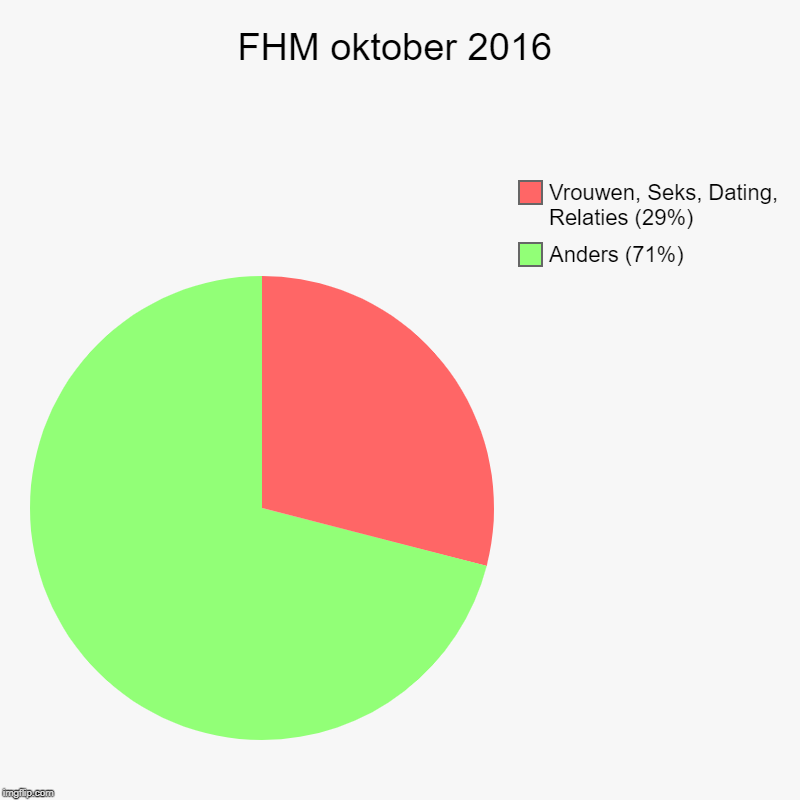 Bijlage 1.8: FHM oktober 2018 cirkeldiagram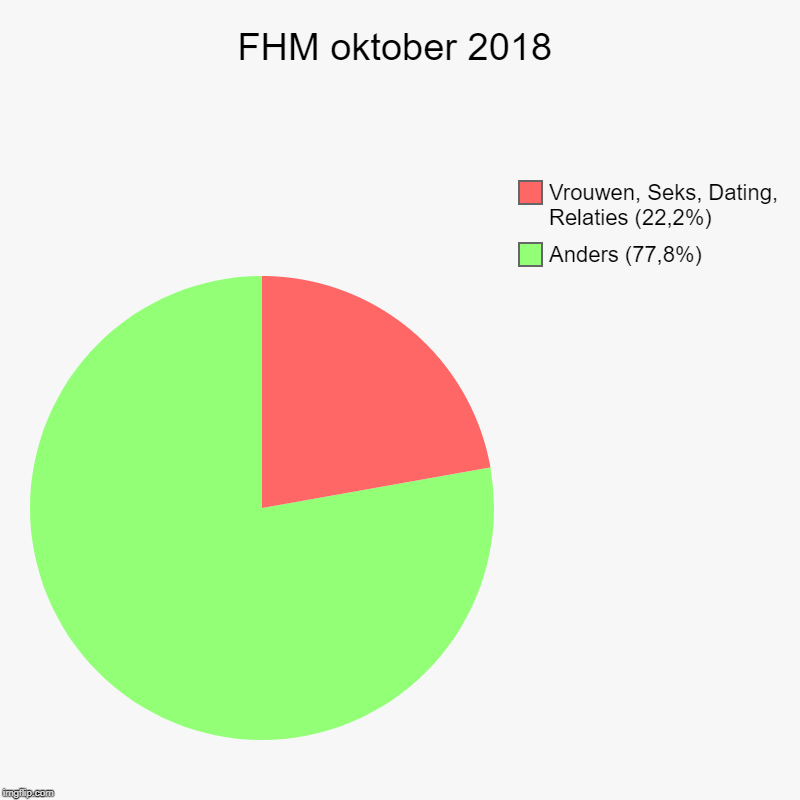 Bijlage 1.9: Man-Man oktober 2016: 103 artikelen, 26 met vrouw, seks, dating en/of relaties als hoofdonderwerp (25,2%)Een ode aan de yogapants | MAN MANhttps://man-man.nl › yogapants27 okt. 2016 - Dit waarom jij een ode aan de yogapants moet brengen. De rondingen en lijnen van het vrouwelijke lichaam laten je in de sportschool staren het al het schoon.Halloween Amsterdam. De feesten en plekken waar jij moet zijnhttps://man-man.nl › halloween-amsterdam27 okt. 2016 - Halloween in Amsterdam vier je op deze plekken die MAN MAN selecteert. Mokum Amsterdam, INKredibly Scary Days en Halloween Amsterdam.Nederlanders bouwen Tesla Model S om tot lijkenwagen ...https://man-man.nl › elektrische-rouwauto19 okt. 2016 - De groene rouwauto kost flink wat knaken. De Tesla Model S die goed is voor zo'n 80.000 euro, werd na zijn transformatie voor het dubbele geleverd aan Van ...6 tips waardoor je er slanker uit ziet | MAN MANhttps://man-man.nl › slanker-uitzien1 okt. 2016 - Kom je niet aan sporten toe, maar wil je er wel graag wat slanker uitzien? Gebruik deze 6 tips om jouw (groeiende) buikje te verbergen.10 stijlvolle schoenen voor aankomend najaar | MAN MANhttps://man-man.nl › herfst-schoenen13 okt. 2016 - Het wordt tijd voor herfst schoenen. Met het seizoen van de flip flops, khaki kleurige chino short's en een wit kaftan shirt nog vers in je geheugen, moet jezelf ...10 whisky essentials die elke whisky liefhebber moet bezitten ...https://man-man.nl › whisky-essentials30 okt. 2016 - MAN MAN brengt je 10 ware whisky accessoires die jou een betere fijnproever maken en die je de ultieme whisky experience geven. Dit zijn de ware essentials.De ultieme gids voor het opgeschoren herenkapsel | MAN MANhttps://man-man.nl › opscheer-herenkapsels20 okt. 2016 - Herenkapsels met een opscheer zijn populair. Deze haartrend staat aankomend seizoen centraal. Ga naar een barbershop en kies het model dat bij jou past.Uit onderzoek blijkt: dit is de beste leeftijd om te trouwen ...https://man-man.nl › leeftijd-trouwen21 okt. 2016 - Dit schijnt de beste periode om te trouwen. Men gaat hierdoor minder snel scheiden en is hun huwelijk gezonder. Echter kan het per koppel verschillen.De 10 Scandinavische merken die je moet kennen | MAN MANhttps://man-man.nl › scandinavische-merken-kennen31 okt. 2016 - Dit zijn de tien Scandinavische merken die je moet kennen. Elk kledingmerk heeft zijn unieke design en in de mode wereld mogen deze merken niet ontbreken.De 6 meest bijzondere plekken ter wereld om te hardlopen ...https://man-man.nl › bijzondere-plekken-hardlopen20 okt. 2016 - Hardlopen is zowel in de zomer als winter een heerlijke bezigheid. Ontdek de meest epische plekken om hard te lopen via deze lijst.Westworld: de best bekeken serie op HBO | MAN MANhttps://man-man.nl › westworld-serie-hbo19 okt. 2016 - Westworld is je favoriete nieuwe serie. De hitserie van HBO is jouw vervanger van Game of Thrones. Bij het zien van de trailer ben je hooked!Dit doen succesvolle mensen voor half 8 's ochtends | MAN MANhttps://man-man.nl › succesvolle-mensen-doen25 okt. 2016 - Hieronder heb je een lijst met zes ochtendrituelen die succesvolle mensen doen voor 7.30 uur. Een goede voorbereiding maakt je op werk en huis productief.Een zwevende wolk is binnenkort jouw muziekinstallatie ...https://man-man.nl › muziekinstallatie-zwevende-wolk17 okt. 2016 - Een zwevende wolk is binnenkort jouw muziekinstallatie. Richard Clarkson en Crealev hebben dit project gestart, waarbij je muziek luistert uit een wolk.Succes en geluk dwing je af door deze dingen te doen | MAN ...https://man-man.nl › succes-geluk-nastreven26 okt. 2016 - Succes en geluk streef je na door deze dingen te doen. Volgens onderzoeker Emma moet je deze dingen uitvoeren als je gelukkig en succesvol wilt zijn.Drie redenen om altijd op tijd op Schiphol te zijn | MAN MANhttps://man-man.nl › mannelijke-route-schiphol11 okt. 2016 - Reizen gaat veelal gepaard met stress en drukte. Je hebt een vlucht te halen, maar wilt niet urenlang wachten op een saai vliegveld en het gevoel hebben dat je ...Friese jongens (26) maken meer dan een miljoen per maand ...https://man-man.nl › hackers-uit-friesland30 okt. 2016 - Deze Friese jongens startte enkele jaren geleden de start-up HackerOne. Nu maken ze een miljoen omzet per maand en hebben ze het Pentagon als klant.6 Tom Hardy films die elke man gezien moet hebben | MAN ...https://man-man.nl › tom-hardy-films5 okt. 2016 - Tom Hardy is én blijft een baas. Iedere man zou wel een keer in de huid willen kruipen van deze succesvolle acteur. Dit zijn de beste Tom Hardy films.Dit is hoe jij een tweede carrière kan beginnen | MAN MANhttps://man-man.nl › start-tweede-carriere9 okt. 2016 - Heb je soms ook dat gevoel dat je geen zin hebt om naar werk te gaan? Dit is hoe jij als Gamechanger een tweede carrière kan beginnen.De negatieve kanten van intelligent zijn | MAN MANhttps://man-man.nl › negatieve-kanten-intelligent28 okt. 2016 - Wellicht ervaar jij, als slimme MAN MAN lezer, de negatieve kanten van intelligent zijn. Het blijkt namelijk dat mensen met een bovengemiddeld hoog IQ ...Waarom je nog steeds moe bent na een volle nacht slapen ...https://man-man.nl › waarom-moe-slapen24 okt. 2016 - Slapen is essentieel en zorgt ervoor dat je jezelf goed voelt. Dit zijn vijf dingen die zorgen voor slaapproblemen en of een slaapstoornis.Met deze tips ga je er beter uitzien | MAN MANhttps://man-man.nl › tips-beter-uitzien3 okt. 2016 - Sommige mensen zien er nog steeds goed uit als ze om 4:00 de kroeg uit strompelen. Nu is dit niet voor iedereen hetzelfde. Wij presenteren de tips om er beter ...Tattoo inspiratie: Keith "Bang Bang" McCrudy is de koning van ...https://man-man.nl › keith-tattoo-celebrities1 okt. 2016 - De 29-jarige tattoo artists Keith "Bang Bang" McCrudy mag zich tot één van 's werelds beste noemen. Na meer dan tien jaar met deze vorm van kunst bezig te ...10 joggerpants, dé broek voor dit najaar | MAN MANhttps://man-man.nl › stijlvolle-joggerpants-dragen12 okt. 2016 - Joggerpants zijn populair en worden vaak gedragen. De broek kan je op verschillende manieren combineren en is geschikt voor verschillende kledingstijlen.7 mythes rondom het creëeren van een sixpack | MAN MANhttps://man-man.nl › mythes-rondom-sixpack6 okt. 2016 - Het trainen van een sixpack kost tijd. Deze mythes rondom het kweken van abs zijn fabels. Zorg ervoor dat je gezond eet en goed oefeningen uitvoert.Onderzoek wijst uit welke seksstandjes het meest gehaat ...https://man-man.nl › sekkstandjes-vrouwen-haten10 okt. 2016 - Uit een recent onderzoek blijkt welke seksstandjes het meest gehaat worden door vrouwen. Doe er je voordeel mee en vermijd deze seks standjes.Waarom mannen hun vrienden verliezen in hun twintiger ...https://man-man.nl › mannen-vrienden-verliezen20 okt. 2016 - Mannen verliezen in hun twintiger jaren vaak vrienden. Na de studie vallen vriendengroepen uiteen. Alleen zijn kan negatieve gevolgen met zich meebrengen.Whisky liefhebbers opgelet: dit zijn de ultieme whisky glazen ...https://man-man.nl › beste-whiskey-glazen28 okt. 2016 - Dit zijn wetenschappelijk gezien de beste Whiskey glazen op aarde. Zij zijn namelijk zo ontwikkelt dat je prettig drinkt en de beste smaak en aroma ervaart.Vijf redenen waarom jij moet stoppen met porno kijken | MAN ...https://man-man.nl › stoppen-porno-kijken8 okt. 2016 - Dit zijn vijf redenen die jou vertellen waarom jij per direct moet stoppen met porno kijken en het moet houden bij Netflix.Vijf stijltips om je man boobs te verbergen | MAN MANhttps://man-man.nl › man-boobs-verbergen2 okt. 2016 - Om ervoor te zorgen dat je niet geheel paranoia wordt, heb je hier vijf stijltips die jou gaan helpen om je man boobs te verbergen.Geen geld? Deze tips zorgen ervoor dat jij toch op date kan ...https://man-man.nl › date-geen-geld20 okt. 2016 - Daten zonder geld is lastig, maar met deze tips kan je zelfs als je geen geld hebt prima afspreken met een leuke dame zonder door de mand te vallen.Van ex-gevangene en dakloze junkie naar succesvolle ...https://man-man.nl › junkie-naar-miljonair25 okt. 2016 - Khalil Rafati is een man die ontzettend veel tegenslagen heeft gekend, zo is hij ex gevangene, verslaafd en mishandeld geweest. Maar nu is hij een miljonair.Voormalige aardappelschuren worden omgetoverd tot ...https://man-man.nl › aardappelschuren-tot-droomhuizen10 okt. 2016 - Deze voormalige aardappelschuren zijn door het architectenbureau Houben & Van Mierlo omgetoverd tot twee stijlvolle woningen.Moet de man anno 2016 nog steeds de eerste date betalen ...https://man-man.nl › eerste-date-betalen2 okt. 2016 - Het is hoog tijd om duidelijkheid te scheppen. Of je nu wel of geen ervaring hebt met daten, wij vertellen jou wie anno 2016 de eerste date moet betalen.Dit is waarom je meer ochtendseks moet hebben | MAN MANhttps://man-man.nl › waarom-meer-ochtendseks20 okt. 2016 - Ochtendseks is goed voor je gezondheid. Het verlaagt je bloedruk, verkleint de kans op een hart aanval, het is een goede workout en goed voor je relatie.10 stijlvolle bomber jackets voor aankomend najaar | MAN MANhttps://man-man.nl › bomber-jackets-najaar8 okt. 2016 - Deze stijlvolle bomber jackets shop je dit najaar. Deze herfst is het bomberjack onmisbaar in jouw garderobe. MAN MAN heeft deze jassen geselecteerd.Dit is waarom mannen met bruin of blond haar toch een rode ...https://man-man.nl › waarom-rode-baard24 okt. 2016 - Voor velen een groot mysterie: waarom hebben mannen met bruin, zwart of blond haar vaak een rode baard? Zeker nu wanneer de baard populairder is dan ...Dit 5km lange Nazi resort krijgt een nieuwe bestemming ...https://man-man.nl › nazi-resort-pora10 okt. 2016 - Een projectontwikkelaar heeft een wel heel bijzonder plan voor dit voormalige Nazi resort, genaamd Prora. De appartementen krijgen een nieuwe bestemming.Dit minimalistische appartement in Berlijn is next-level | MAN ...https://man-man.nl › minimalistische-appartement-berlijn12 okt. 2016 - Dit gerenoveerde appartement in Berlijn is een mix tussen minimalistisch design en natuurlijke elementen. Er is een next-level loft uitstraling gecreëerd.Onderzoek wijst uit: Kale mannen maken net zoveel kans bij ...https://man-man.nl › onderzoek-kale-mannen25 okt. 2016 - Goed nieuws voor de kale mannen onder ons, uit onderzoek blijkt dat het vrouwen niet uitmaakt of je kaal bent of haarverlies hebt. Bekijk hier de resultaten.Deze fotograaf zwemt met krokodillen en maakt ... - MAN MANhttps://man-man.nl › fotograaf-zwemt-krokodillen18 okt. 2016 - Deze fotograaf en waaghals Ricardo Castillo zwom met krokodillen. Hij legde de dieren schitterend vast op beeld. Check de foto's van de avonturier hier.Kan je de vorm van spieren trainen? | MAN MANhttps://man-man.nl › vorm-spieren-trainen5 okt. 2016 - Je spieren hebben een bepaalde vorm. Deze zijn vastgesteld in genen, echter kan je dat veranderen door je spieren te trainen?Cameron Mackie fotografeert de mooiste vrouwen | MAN MANhttps://man-man.nl › cameron-mackie-fotograaf14 okt. 2016 - Cameron Mackie uit australië fotografeert de mooiste vrouwen. De fotograaf komt uit Sidney heeft zijn passie voor het vak ontwikkelt op de middelbare school.Zo creëer je een chique look zonder een pak te dragen | MAN ...https://man-man.nl › smart-look-creeren-style17 okt. 2016 - De ultieme smart look creëren zonder een pak te dragen. Dit kan eenvoudig door kledingitems als blazers, truien en jassen te combineren voor je outfit.Zo maak jij je slaapkamer klaar voor de perfecte date | MAN ...https://man-man.nl › slaapkamer-date-klaar-maken10 okt. 2016 - De juiste voorbereiding voor een eerste date is essentieel. Zorg dat je niet hoeft te stressen over het klaarmaken van jouw slaapkamer tijdens de date.9 hete vrouwen die 'Lazy sunday' snappen | MAN MANhttps://man-man.nl › vrouwen-lazy-sunday-snappen21 okt. 2016 - Lazy sunday ochtenden zijn het heerlijkst. Bekende fotomodellen als Doutzen, Candice en Stella weten dat en drukken op zondag soms ook op de snooze ...De 10 duurste grachtenpanden die te koop staan in ...https://man-man.nl › tien-duurste-grachtenpanden-nederland28 okt. 2016 - In Nederland hebben we prachtige grachten met bijbehorende bruggetjes en panden. Wij selecteerden de mooiste en duurste grachtenpanden die nu te koop ...De ruzies en discussies die alle stelletjes hebben voor een ...https://man-man.nl › soorten-ruzies-discussies-stelletjes12 okt. 2016 - Ruzies en discussies wijzen op een break-up. MAN MAN brengt je de lijst met discussiepunten die blijken dat je beter een punt achter je relatie kunt zetten.De zes avontuurlijkste dingen die je kunt doen tijdens het ...https://man-man.nl › zes-avontuurlijkste-dingen-reis16 okt. 2016 - Dit zijn zes dingen die je kan doen tijdens je avontuurlijke reis. Verschillende excursies en het adembenemende uitzicht zorgen voor de ideale vakantie.Met deze tips hou je het langer vol in bed | MAN MANhttps://man-man.nl › houd-langer-vol-bed28 okt. 2016 - Dit zijn tips hoe jij het langer vol kunt houden in bed. Tijdens de seks kun je een erectie uitstellen tijdens verschillende seksstandjes en meer genieten.De 10 beste sneakershops van Europa | MAN MANhttps://man-man.nl › 10-beste-sneakershops-europa24 okt. 2016 - In Europa hebben we veel sneakershops. Je moet iets unieks hebben wil je er als store uitspringen. Dit zijn de 10 beste sneakerstores van Europa.10 tekenen dat ze niet de ware voor je is | MAN MANhttps://man-man.nl › tekenen-niet-de-ware21 okt. 2016 - Iedereen droomt ervan de ware te vinden. Als jouw vriendin aan deze 10 tekenen voldoet, dan is dat foute boel. Misschien trouwen toch maar even uitstellen.7 dingen die jij nog niet weet over Meghan Markle | MAN MANhttps://man-man.nl › 7-dingen-megan-markle20 okt. 2016 - Denk jij alles over Megan Markle te weten? De populaire actrice heeft meer te bieden dan jij al denkt. Rachel Zane is namelijk pas het topje van de ijsberg.Zo word/ben je een goede vader | MAN MANhttps://man-man.nl › vaderschap-goede-vader-zijn11 okt. 2016 - Je hebt een leven vóór dat je kinderen hebt en een leven nadat je kinderen hebt. Vader worden is niet niks, dit is de handleiding voor succesvol vaderschap.Porsche 911 Singer: Dit is jouw droomwagen | MAN MANhttps://man-man.nl › porsche-911-singer-droomauto28 okt. 2016 - Porsche 911 Singer is jouw droomwagen. De mannen van Singer Vehicle Design hebben iconische voertuig van het autobedrijf gecustomized en zelfs heel ...6 stijlvolle manieren om een backpack te dragen | MAN MANhttps://man-man.nl › zes-manieren-backpack-dragen17 okt. 2016 - Backpack zijn helemaal in. Het is makkelijk te combineren en past bij elke outfit. Een rugtas kan je op deze manieren dragen en je ziet er altijd goed uit.Drie top plekken om burgers te eten in Zuid-Holland | MAN MANhttps://man-man.nl › beste-burgers-zuid-holland1 okt. 2016 - Soms heb je zin om vanavond een lekkere vettige burger. Hier heb je de drie beste plekken om burgers te eten in Zuid-Holland.De beste heren kleding combinatie die jij dit najaar kunt rockenhttps://man-man.nl › heren-kleding-combinatie-najaar27 okt. 2016 - Dit zijn de beste menswear combinatie die jij dit najaar kunt rocken. Met deze kledingitems maak je je outfit af en zie jij er stijlvol gekleed uit.Zes slechte eigenschappen die moeilijk te stoppen zijn | MAN ...https://man-man.nl › slechte-eigenschappen-moeilijk-stoppen11 okt. 2016 - Slechte eigenschappen zijn moeilijk te stoppen. Daarom moet je deze zes eigenschappen afleren. Hierdoor haal je het beste uit jezelf op werk en als persoon.50 regels waar een volwassen man zich aan dient te houden ...https://man-man.nl › 50-regels-volwassen-man17 okt. 2016 - Dit is de gids naar volwassen worden. Wij hebben 50 regels opgesteld waar iedere volwassen man zich mee zou moeten kunnen identificeren.9 unieke plekken om je vrouw ten huwelijk te vragen | MAN MANhttps://man-man.nl › vrouw-ten-huwelijk-vragen14 okt. 2016 - Je vrouw ten huwelijk vragen wil je op een speciale trouwlocatie doen. Dit zijn 9 plekken waar jij je vrouw een aanzoek kan doen.Dit houdt je relatie spannend tijdens de zwangerschap | MAN ...https://man-man.nl › houdt-relatie-spannend-zwangerschap30 okt. 2016 - Dit houd je relatie spannend tijdens de zwangerschap. Om deze periode door te komen met je vrouw kun je dit doen voordat ze gaat bevallen.Dit moet jij doen om je gestelde doelen te halen | MAN MANhttps://man-man.nl › onderzoek-gestelde-doelen-halen6 okt. 2016 - Iedereen stelt doelen, maar uit onderzoek blijkt dat 92% deze doelen niet haalt. Dit moet je doen om bij die 8% te horen die hun gestelde doelen wel haalt.Gianluca Vacchi is de Italiaanse Dan Bilzerian met klassehttps://man-man.nl › gianluca-vacchi-stijlvolle-baas1 okt. 2016 - In tegendeel tot Dan Bilzerian, heeft Gianluca Vacchi (48) stijl en klasse. De Italiaan ging viral door zijn dansfilmpjes met zijn vriendin.De top-10 ergernissen in een vliegtuig | MAN MANhttps://man-man.nl › top-10-ergernissen-vliegtuig20 okt. 2016 - Er is niets vervelender dan lang in het vliegtuig zitten met irritante mede passagiers. Uit een enquête blijken dit de 10 ergernissen bij het vliegen.Onderzoek: zoveel geld geef jij uit aan alcohol, heb jij seks en ...https://man-man.nl › onderzoek-seks-alcohol-katers11 okt. 2016 - hoe vaak hebben we seks? Wat geven we uit aan alcohol? En hoeveel katers hebben we in een mensenleven? De wetenschap geeft de feiten en de ...Wakker blijven? Zo blijf je scherp zonder je kopje koffie | MAN ...https://man-man.nl › wakker-zonder-koffie-caffeine20 okt. 2016 - Iedereen snakt wel eens naar een kop koffie. Echter hoef je niet heel de dag door cafeïne te drinken om fit en te blijven. Zo blijf je wakker zonder.Dit is het grootste voordeel van alleen zijn | <AM <AMhttps://man-man.nl › alleen-zijn-perfecte-relatie1 okt. 2016 - De perceptie op het 'alleen zijn' dient ontkracht te worden, want wanneer we in staat zijn om alleen te zijn kan dit leiden tot een betere zelfreflectie.Hoe het aantal Social Media likes invloed kan hebben op je ...https://man-man.nl › social-media-likes-invloed12 okt. 2016 - Uit onderzoek blijkt social media likes hebben steeds meer op je leven. Platformen als Facebook en Instagram spelen hier een belangrijke rol.Deze verborgen schat in Amsterdam is de woning van je ...https://man-man.nl › amsterdam-woning-verborgen-schat25 okt. 2016 - Naast het Rijksmuseum in Amsterdam vinden we deze onontdekte parel. Een bijzonder object: vier verdiepingen, drie appartementen en een luxe ...Deze app vertelt je het WiFi wachtwoord op alle luchthavens ...https://man-man.nl › wifi-wachtwoorden-vliegvelden-wereldwijd6 okt. 2016 - Luchthavens zijn altijd uit op geld en dus moet laten ze je betalen voor internet. Met deze app kun je ten alle tijden gratis op de WiFi van vliegvelden.Deze BMW met zijspan is een waar meesterwerk | MAN MANhttps://man-man.nl › stijlvolste-bmw-motor-zijspan10 okt. 2016 - Dit is de stijvolste BMW met zijspan gemaakt door Oscar Tasso in OCGarage gevestigd in Italië. Het zijspan is aangebracht op een BMW R100GS motor uit ...De 10 dingen die vrouwen gelijk opvallen bij mannen | MAN ...https://man-man.nl › dingen-vrouwen-gelijk-opvallen-mannen24 okt. 2016 - Bijna elke vrouw observeert je. Dit zijn tien dingen die vrouwen gelijk opvallen bij mannen. Let op deze punten zodat jij indruk kunt maken tijdens je date.Friends with benefits? Zo doe je dat zonder spijt te krijgen ...https://man-man.nl › regels-friends-with-benefits-succes3 okt. 2016 - Friends with benefits is enkel mogelijk met regels. Hier dienen jullie zich aan te houden. Met deze tips halen jullie meer voordeel uit de vriendschap.Zo laat jij je kleine appartement groter lijken | MAN MANhttps://man-man.nl › woonkamer-appartement-groter-laten-lijken14 okt. 2016 - Om een klein appartement handig in te delen zul je slim moeten zijn. Met deze tips benut je jouw woonruimte maximaal en oogt jouw studio als een ...Vet verbranden: de 20 leukste sporten zodat jij zal afvallen ...https://man-man.nl › leuke-sporten-vet-verbranden-afvallen14 okt. 2016 - Dit zijn 20 manieren om vet te verbranden. Deze oefeningen helpen jou met trainen, kan je eenvoudig afvallen en zien hoeveel calorieën je per uur verbrandt.Eet deze gezonde en heerlijke maaltijden voor en na het ...https://man-man.nl › moet-eten-sport-gaat-beoefenen3 okt. 2016 - Deze gezonde maaltijden helpen jou fit te worden, vóór en na het sporten. Naast dat ze gezond zijn is het ook vooral lekker eten en gemakkelijk te bereiden.5 extreem rijke mensen die compleet bankroet gingen | MAN ...https://man-man.nl › 5-rijken-mensen-bankroet-failliet20 okt. 2016 - Deze 5 mensen gingen compleet bankroet, nadat ze eerst miljoenen hadden gemaakt. Raad jij wel celebrities hun geld wisten te verbrassen in no time.De ultieme mannendroom: een roadtrip op de motor door ...https://man-man.nl › roadtrip-op-de-motor-californie20 okt. 2016 - Een roadtrip op de motor is voor velen een droom. De westkust van Amerika zit vol schatten en is per motor de perfecte reis, denk aan route 66 en L.A..Drie simpele, maar heerlijke cocktails met wodka | MAN MANhttps://man-man.nl › drie-simpele-heerlijke-cocktails-wodka6 okt. 2016 - Wij selecteerde 3 overheerlijke cocktails met wodka. Met de Moscow Mule, Bloody Mary en White Russian is er voor ieder wat wils. Cheers!De beste herenkapsels en tips voor de herfst 2016 | MAN MANhttps://man-man.nl › 5-nieuwe-vlotte-herenkapsels-herfst5 okt. 2016 - Met de herfst om de hoek, is het tijd voor een nieuw kapsel. Met deze vier tips ziet jouw kapsel er ondanks weer en wind, komende herfst goed uit.Dit zijn dé key items voor de herfst en winter | MAN MANhttps://man-man.nl › key-items-herfst-en-winter24 okt. 2016 - Dit zijn key items die jij deze herfst en aankomend winter kunt rocken. Deze kledingitems kun je combineren tot een toffe outfit, draag het op jouw manier.55 Simpele manieren om iedere dag gelukkig te zijn | MAN MANhttps://man-man.nl › simpele-manieren-elke-dag-gelukkig6 okt. 2016 - Aan de hand van deze tips en tricks, zul je een stuk gelukkiger in het leven staan. Volg deze` 55 simpele tips op en doe er je voordeel mee.Slimme manieren om minder geld uit te geven | MAN MANhttps://man-man.nl › slimme-manieren-minder-geld-uitgeven31 okt. 2016 - Geef jij ook geld uit als water en heb je eigenlijk geen idee waaraan? Dit zijn 15 slimme tips om minder geld uit te geven en beter met je geld om te gaan.Waarom je niet uiteten moet op een eerste date | MAN MANhttps://man-man.nl › waarom-niet-uiteten-eerste-date4 okt. 2016 - De eerste date. Je wilt indruk maken, maar dat doe je niet met uiteten. De dinner-date draait om status niet om wie je bent. MAN MAN.10 tekenen dat je baas tegen je is | MAN MANhttps://man-man.nl › tien-tekenen-baas-ruzie-werk30 okt. 2016 - Dit zijn 10 tekenen dat je baas tegen je is. Op kantoor wil je fijn werken. Echter wordt dit moeilijk door je manager en presteer je minder goed op het werk.Maak kennis met de meest unieke Ford Thunderbird F-Bird ...https://man-man.nl › unieke-ford-thunderbird-f-bird27 okt. 2016 - Dit is de meest unieke Ford Thunderbird F-bird ooit. Dit voertuig is uniek en is in zeer goede staat. Het heeft slechts een eigenaar gehad in 50 jaar.Geldt seks ook als workout? | MAN MANhttps://man-man.nl › geldt-seks-ook-als-workout21 okt. 2016 - Er zijn verschillende onderzoeken gedaan naar de vraag of seks te vergelijken is met een workout oefening oftewel sport. Je zult hard genoeg moeten trainen.Man bouwt busje om tot camper, gaat op reis en maakt de ...https://man-man.nl › man-camper-reis-geweldige-fotos14 okt. 2016 - Travis erfde geen fortuin toen zijn oma overleed, maar een oud busje. Deze bouwde hij om tot een camper en ging op wereld reis. Hij maakt prachtige foto's.Altijd willen weten hoe duur het huis van de buren is? Het kan ...https://man-man.nl › hoe-duur-huis-buren-woz6 okt. 2016 - Je kan vanaf nu de WOZ-waarde van je huis online opzoeken. Dit betekent dat wanneer je een dik huis ziet, je direct kan checken hoeveel hij waard is.Onderzoek wijst uit dat er 9 verschillende type borsten zijn ...https://man-man.nl › onderzoek-negen-type-borsten-rondingen28 okt. 2016 - Wij houden van rondingen. Uit onderzoek blijkt dat er negen verschillende soorten borsten zijn, bekijk ze hier. Welk type borsten vind jij het allermooist?Wij bezochten het spirituele Gnaoua festival in Marrokkohttps://man-man.nl › kleurijke-en-spirituele-gnaou-festival-marrokko1 okt. 2016 - In mei komen honderduizenden jongeren uit alle windstreken van Marokko en Afrika richting de badplaast Esueara voor het Gnaoua World Music Festival.Waarom 'wij' de generatie zijn die geen auto of huis koopt ...https://man-man.nl › waarom-geen-auto-of-huis-kopen31 okt. 2016 - Ten eerste kan onze generatie zich helemaal geen huis of auto veroorloven. Maar sterker nog: willen we dit überhaupt wel?Zo match je op de juiste wijze je broek en schoenen | MAN MANhttps://man-man.nl › hoe-schoenen-en-broek-match-style21 okt. 2016 - Zo match je op de juiste wijze je broek en schoenen. Het kan je outfit maken óf breken. Combineer je juiste kledingitems op basis van kleur en fit.5 Nederlandse denim merken die je moet kennen | MAN MANhttps://man-man.nl › 5-nederlandse-denim-merken-moet-kennen20 okt. 2016 - Nederland is een heus spijkerbroekenland, daarom is het niet zo gek dat wij enkele te gekke denim merken hebben, deze 5 moet je soweiso kennen!Lichaamstaal: deze houdingen worden als negatief ...https://man-man.nl › lichaamstaal-houdingen-worden-als-negatief-beschou...20 okt. 2016 - Wordt bewust van je lichaamshouding en daardoor een betere gesprekspartner. De volgende houdingen worden als negatief gezien.Jenah Yamamoto: sproetjes, tattoo's en perfecte billen | MAN ...https://man-man.nl › jenah-yamamoto-sproetjes-tattoos-en-perfecte-billen18 okt. 2016 - Maak kennis met Jenah Yamamoto. Deze Hawaiiaanse schone reist de wereld over om de mooiste foto's te maken. Ze is fotografe en post de meest sexy foto's.Prachtvrouw Alexis Ren skinny dipt in deze nieuwe fotoshoot ...https://man-man.nl › instababe-alexis-ren-skinny-dipt25 okt. 2016 - Alexis Ren schittert topless in deze fotoshoot op Bora Bora. Deze prachtige Instababe liet zichzelf al skinny dippend fotograferen in de zee van Bora Bora.De belangrijkste sushi etiquette: hoe eet je sushi? | MAN MANhttps://man-man.nl › hoe-eet-je-sushi-met-stokjes-etiquetten18 okt. 2016 - Anno 2019 is sushi een van de populairste gerechten en uitermate geschikt voor een date. Als je deze date daadwerkelijk plant, dan gaat onze voorkeur uit naar ...Kijk binnen bij de tofste vintage Rolex shop ter wereld | MAN ...https://man-man.nl › kijk-binnen-tofste-vintage-rolex-shop-wereld24 okt. 2016 - Kijk binnen bij de meest exclusieve vintage Rolex shop ter wereld. De shop heeft in de afgelopen tien jaar een bijzondere reputatie opgebouwd. Kijk binnen.MAN MAN whiskyles: het verschil tussen bourbon en whiskey ...https://man-man.nl › man-man-whiskyles-verschil-bourbon-en-whiskey13 okt. 2016 - Whiskey is een populaire drank afkomstig uit verschillende landen. In Amerika is bourbon het populairst. Deze whisky heeft zijn eigen specifieke kenmerken.Rambo: New Blood. De nieuwe Rambo film zonder Sylvester ...https://man-man.nl › rambo-nieuwe-film-new-blood-sylvester-stallone31 okt. 2016 - De nieuwe Rambo film: New Blood is aangekondigd. De makers hebben laten weten dat de Vietnamveteraan John, niet gespeeld zal worden door Sylvester ...Prins Harry verovert Meghan Markle: maar wat is het geheim ...https://man-man.nl › prins-harry-verovert-meghan-markle-is-geheim-harry31 okt. 2016 - Meghan Markle en prins Harry zijn aan het daten. De prins als de Suits actrice hebben een passie voor charity werk en dit is waar ze elkaar ontmoet hebben.Gaat Mercedes het pick-up segment veroveren met deze ...https://man-man.nl › mercedes-pick-up-truck-x-klasse26 okt. 2016 - Mercedes X-Klasse Pick-Up. Onze oosterburen komen met een compleet nieuw model: de Mercedes X-Klasse pick-up. Deze bijzonder luxe en stijlvolle wagen, ...Bijlage 1.10: Man-Man oktober 2018: 127 artikelen, 24 met vrouw, seks, dating en/of relaties als hoofdonderwerp (18,9%)Tess Homann is ongetwijfeld de mooiste verschijning van dit ...https://man-man.nl › tess-homann5 okt. 2018 - Tess Homann is ongetwijfeld de mooiste verschijning van dit weekend. Kijk met ons mee en geniet van haar mooiste Instagram foto's.Maak kennis met de reislustige Kinsey Golden | MAN MANhttps://man-man.nl › kinsey-golden15 okt. 2018 - Kinsey Golden maakt reizen nog leuker dan dat het al is. Kijk mee naar alle fotos van deze prachtige Amerikaanse. Sit back and enjoy.Anna Louise maakt de maandag weer stukken draaglijker ...https://man-man.nl › anna-louise8 okt. 2018 - Anna Louise fleurt de maandag weer een beetje op. Hopelijk krijgen we nog veel meer te zien van dit bikinimodel met haar eigen zwemkleding lijn.Met deze brute whiskytafel maak je gegarandeerd indruk op je ...https://man-man.nl › whiskytafel-balvenie4 okt. 2018 - Als jij een echte whiskyliefhebber bent, dan dien je ook over de juiste whisky essentials te beschikken. Mooie glazen, whisky kogels en niet te vergeten... een ...Paulina Kardosova - MAN MANhttps://man-man.nl › paulina-kardosova12 okt. 2018 - Paulina Kardosova maakt de zondag van elke man een stukje beter. Heerlijke afsluiter van deze week. Sit back and enjoy van Paulina.Cathlin Christina is de bad-girl waar wij allemaal van dromen ...https://man-man.nl › cathlin-christina17 okt. 2018 - Een fotoshoot in Bali met Cathlin Christina in de hoofdrol. De sexy blik en lingerie is genoeg om iedere man te doen sidderen.10 wijntjes onder de 10 euro die verrassend goed zijn | MAN ...https://man-man.nl › heerlijke-goedkope-wijn10 okt. 2018 - Een goed glas wijn op zijn tijd is heerlijk. Bij het eten, op het terras, 's avonds op de bank of omdat je iets te vieren hebt. Wijn is altijd een goede toevoeging en ...Dit zijn de meest indrukwekkende bouwwerken van 2018 op ...https://man-man.nl › indrukwekkende-architectuur-airbnb1 okt. 2018 - Heb je er altijd al van gedroomd om in een architectonisch meesterwerk te slapen? AirBnB heeft 11 accommodaties wereldwijd die het mogelijk maken.Deze kledingstukken moet elke man per direct verbranden ...https://man-man.nl › kledingstukken-man-verbranden12 okt. 2018 - Iedereen heeft zijn eigen stijl en dat maakt het alleen maar leuk. Maar sommige kledingstukken kunnen gewoon niet, bij niemand. Dit zijn ze.Met deze Titanic-replica kan jij in 2022 exact dezelfde route ...https://man-man.nl › titanic-replica-202224 okt. 2018 - Iedereen kent wel de Titanic, zeker omdat de film iconisch is. Nu is bekend dat in 2022 een replica precies dezelfde route gaat varen.Nicole Mazzocato bewijst hoe sexy sproetjes kunnen zijn ...https://man-man.nl › nicole-mazzocato-sexy12 okt. 2018 - Nicole Mazzocato bewijst hoe sexy sproetjes kunnen zijn. Uit deze foto's blijkt maar weer dat schoonheid hem vaak in eenvoud zit.De nieuwe Glenrothes Soleo beschikt over alles wat een ...https://man-man.nl › glenrothes-soleo-whisky11 okt. 2018 - De nieuwe Soleo Collectie van The Glenrothes beschikt over verschillende whisky's die jou mee zullen nemen in deze wonderbaarlijke whiskywereld.De fijne rondingen van Elsie Rose Hewitt zorgen voor een ...https://man-man.nl › elsie-rose-hewitt19 okt. 2018 - Elsie Rose Hewitt is de verschijning van deze week. Het instamodel heeft een heel arsenaal aan prachtige foto's. Ook was ze de playmate van juni 2017.Dit zijn de mooiste Nederlandse sportvrouwen van dit momenthttps://man-man.nl › mooiste-nederlandse-sportvrouwen26 okt. 2018 - Ons land kent vele successen op sportgebied. Echter is de schoonheid niet alleen de sport zelf. Dit zijn de mooiste Nederlandse sportvrouwen.Deze eigenschappen maken jou een stijlvolle man | MAN MANhttps://man-man.nl › eigenschappen-stijlvolle-mannen8 okt. 2018 - Stijlvol voor de dag komen is makkelijker gezegd dan gedaan, toch hebben stijlvolle mannen veel in gemeen. Dit zijn de eigenschappen van stijlvolle mannen.Dit zijn 15 dingen die je kunt doen wanneer jij jezelf verveelt ...https://man-man.nl › dingen-doen-verveling18 okt. 2018 - We hebben allemaal wel van die momenten wanneer de verveling toeslaat. Je zit wat voor je uit te staren zonder doel. Daarom hier 15 dingen die je kunt doen.Conor McGregor komt met beestachtige eigen whiskey | MAN ...https://man-man.nl › conor-mcgregor-whisky30 okt. 2018 - Iedereen kent Conor McGregor als vechtsporter en man met een grote mond. Nu brengt McGregor whiskey op de markt, om zijn roots te eren.Dit zijn de moeilijkste vragen tijdens een sollicitatiegesprek ...https://man-man.nl › moeilijke-vragen-sollicitatie5 okt. 2018 - Je sollicitatiegesprek ging goed totdat de lastige vragen kwamen.Dit zijn de moeilijkste vragen tijdens een sollicitatie, en zo beantwoord je ze.De keiharde serie Mocro Maffia is vanaf vandaag te zien ...https://man-man.nl › serie-mocro-maffia11 okt. 2018 - Steeds vaker vercshijnen er toffe series van Nederlandse makelij. Vanaf vandaag is de serie Mocro Maffia te zien, gebaseerd op het gelijknamige boek uit 2014.Met deze tips word je wél een ochtendmens | MAN MANhttps://man-man.nl › ochtendmens-worden-tips2 okt. 2018 - De een is er heel goed in en de ander heeft er een hekel aan, jawel we hebben het over het zijn van een ochtendmens. Maar hoe wordt je nou een ...Dit zijn de voordelen van een dag naar de sauna | MAN MANhttps://man-man.nl › sauna-voordelen-gezondheid12 okt. 2018 - Een sauna op zijn tijd is sowieso super chill. Maar uit onderzoek blijkt dat het ook nog eens veel voordelen kan bieden voor je gezondheid.Cristiano Ronaldo steelt de show met een horloge van $2 ...https://man-man.nl › horloge-cristiano-ronaldo23 okt. 2018 - Cristiano Ronaldo steelt de show tijdens de persconferentie voorafgaand aan de topper Manchester United- Juventus met een extravagant horloge.Dit zijn de 5 mooiste vrouwen boven de 40 | MAN MANhttps://man-man.nl › mooiste-vrouwen-4012 okt. 2018 - Een aantal vrouwen laten ons mannen al jaar in jaar uit wegdromen. Het lijkt alsof ze met de tijd alleen maar mooier worden. De mooiste vrouwen boven de 40.Dit zijn de meest voorkomende onzekerheden van mannen ...https://man-man.nl › onzekerheden-mannen-onzeker23 okt. 2018 - Waar er bij vrouwen dikwijls openlijk over hun onzekerheden gesproken wordt, is het bij mannen toch een beetje not done. Het hebben van onzekerheden, ...Venom krijgt het zwaar te verduren: één van de slechtste ...https://man-man.nl › venom-kritiek-review2 okt. 2018 - Er waren hoge verwachtingen van Venom. Echter, in de eerste reviews wordt Venom afgekraakt en zelfs één van de slechtste superheldenfilms ooit genoemd.Bewaar je flessen veilig en stijlvol in deze must-have ...https://man-man.nl › whiskykluis-whisky-bewaren17 okt. 2018 - Bewaar je whisky veilig voor al je alcoholistische vrienden, of inbrekers in deze whiskykluis. Van kogelvrij glas tot cijfercode heeft die alles!Dit Banksy-schilderij vernietigde zichzelf nadat 'ie voor ruim 1 ...https://man-man.nl › zelfvernietigend-banksy-schilderij8 okt. 2018 - De identiteit rondom Banksy is nog steeds ongrijpbaar, maar dit weekend heeft de kunstenaar zijn naam wederom waargemaakt.Shophttps://shop.man-man.nl9 okt. 2018 - Tijdens de herfst beginnen de temperaturen steeds wisselvalliger te worden. Lopen in alleen een T-shirt is niet langer mogelijk, maar een winterjas is nog ...Dit zijn de meest kansrijke start-ups ter wereld volgens Forbes ...https://man-man.nl › veelbelovende-kansrijke-start-ups31 okt. 2018 - Elk jaar komt Forbes met een lijst van The Next Billion-Dollar Startups. Dit is een lijst met de 25 meest kansrijke start-ups voor een Unicorn bestempeling. Nee ...Het hoge woord is eruit: volgens Brits onderzoek zijn BMW ...https://man-man.nl › bmw-rijders-asociaal-onderzoek9 okt. 2018 - Volgens een Brits onderzoek gedaan onder 2000 respondenten, zijn BMW-rijders met afstand de meest asociale weggebruikers die we tegenkomen.Zo werd Tom Hardy ongekend fit voor Venom | MAN MANhttps://man-man.nl › workout-tom-hardy-venom26 okt. 2018 - Tom Hardy staat erom bekend regelmatig zijn lichaam te transformeren. Ook voor Venom heeft hij dat weer gedaan, lees met welke workout Tom Hardy fit werd.De mooiste sportschool van Amsterdam opent zijn tweede ...https://man-man.nl › sportschool-amsterdam-gustav-gym2 okt. 2018 - Gustav gym is een luxe boutique sportschool met een locatie op de Zuidas. Nu opent de tweede locatie midden in het centrum van Amsterdam.Opvallend veel Nederlanders hebben ooit een romance op de ...https://man-man.nl › romance-op-de-werkvloer31 okt. 2018 - De cijfers liegen er niet om. Het komt steeds vaker voor, een dronken kus met de kerstborrel van je werk of een ware romance met een collega.How to: leren schoenen poetsen zodat ze blijven shinen ...https://man-man.nl › leren-schoenen-poetsen-schoonmaken12 okt. 2018 - Leren schoenen zijn enorm stijlvol en een must-have voor elke man, mits je ze goed verzorgd. Met deze tips kun jij als een pro leren schoenen poetsen.'Vice' trailer: Christian Bale maakt een onuitwisbare indruk als ...https://man-man.nl › christian-bale-vice-trailer4 okt. 2018 - Acteur Christian Bale heeft al vele indrukwekkende transformaties ondergaan. Wederom flikt Bale dit weer voor zijn nieuwste rol in Vice.Elke dag douchen, is dit nou goed of slecht? | MAN MANhttps://man-man.nl › elke-dag-douchen-effecten22 okt. 2018 - Douchen is een gewoonte voor iedereen, daar gaan we toch wel vanuit. Behalve dat het hygiënisch is, is het vaak ook gewoon lekker om even een douche te ...De mooiste onbekende nationale parken ter wereld | MAN MANhttps://man-man.nl › mooiste-onbekende-nationale-parken3 okt. 2018 - Sommige nationale parken zijn wereldwijd bekend, maar er is veel meer dan dat. Wij selecteerden onbekende nationale parken die fantastisch zijn!Aan deze 'mannendingen' ergeren vrouwen zich rot | MAN MANhttps://man-man.nl › mannendingen-vrouwen-irritant-ergeren1 okt. 2018 - Hoe wij mannen ons soms enorm kunnen irriteren aan het gedrag van het andere geslacht, ergeren vrouw zich ook wel eens aan ons. Laten we eerlijk zijn, ...Dit zijn de stijlvolste, opkomende Scandinavische merken van ...https://man-man.nl › scandinavische-merken-kleding-heren10 okt. 2018 - De minimalistische Scandinavische stijl is de laatste jaren enorm in opkomst. Deze opkomende Scandinavische merken moet jij vanaf nu kennen.Kenza Zouiten bewijst maar weer eens hoe blij we met ...https://man-man.nl › kenza-zouiten-zweedse-schoonheid18 okt. 2018 - Kenza Zouiten laat weer even zien hoe blij we mogen zijn met wat Zweden ons allemaal te bieden heeft. Ze is van alle markten thuis.Met deze iconische outfits maak jij een onuitwisbare indruk op ...https://man-man.nl › outfits-heren-overcoat-denim29 okt. 2018 - We willen er graag zo goed mogelijk uitzien, onder andere om indruk te maken op leuke vrouwen. Deze iconische outfits zorgen ervoor dat jij er top uitziet.Deze signalen geven aan dat je date met je naar bed wilt ...https://man-man.nl › signalen-date-slaapkamer-vervolgen22 okt. 2018 - Je hebt net een leuke date achter de rug, en het moment is daar. Afscheid nemen of nog vervolgen? Dit zijn signalen dat de date naar de slaapkamer kan.De beste herenkappers van Amsterdam | MAN MANhttps://man-man.nl › beste-kappers-herenkappers-amsterdam26 okt. 2018 - Beste herenkappers Amsterdam | We kunnen niet meer om ons kapsel of onze baard heen. Lees hier dus waar de beste herenkappers in Amsterdam te vinden ...How to: je das knopen in verschillende stijlen | MAN MANhttps://man-man.nl › hoe-das-knopen-stijlen3 okt. 2018 - Je das knopen kan soms best lastig zijn. Hoewel velen al moeite kunnen hebben met een simpele knoop, zijn er nog veel meer stijlen en technieken voor het ...Welke kleding draag je naar een date? | MAN MANhttps://man-man.nl › heren-kleding-outfits-date30 okt. 2018 - Je hebt eindelijk die date waar je al zo lang op zat te wachten, maar je weet niet welke kleding je gaat dragen op je date. Wij helpen je op weg.Fit as hell en toch vegan | MAN MANhttps://man-man.nl › fit-vegan-plantaardige-levensstijl10 okt. 2018 - Vegan zijn en toch gigantisch fit worden, onmogelijk volgens velen. Niets is minder waar, een plantaardige levensstijl is beslist een goede basis.De trailer van 'Halloween' belooft een bizar enge film, durf jij ...https://man-man.nl › horrorfilm-volgende-maand-bioscoop12 okt. 2018 - Jamie Lee Curtis keert terug in haar iconische rol, een vervolg op de horrorklasieker van John Carpenter. Halloween is vanaf 1 november in de bioscoop.Deze 'onbekende' vakantiebestemmingen zijn perfect voor jou ...https://man-man.nl › romantische-vakantiebestemmingen-relatie-stelletje24 okt. 2018 - Jij en je meisje hebben besloten om samen op vakantie te gaan maar willen niet naar de standaard plekken. Check deze romantische vakantiebestemmingen.Dit kun je het beste doen tijdens je 15, 30 of 60 minuten pauze ...https://man-man.nl › efficient-pauze-activiteiten-werk1 okt. 2018 - Af en toe pauze nemen tijdens je werkdag is geen overbodige luxe. Het idee erachter is dat je daarna weer met volle focus aan de slag kunt. Is dat niet gelukt, ...Dit zijn de 5 regels die elke meester van het daten beheerst ...https://man-man.nl › regels-daten-tips-versieren18 okt. 2018 - Daten gaat niet bij iedereen van zijn leien dakje. Er bestaan echter 5 statements die elke meester van het daten beheerst en wij zochten uit welke.De Brabus 700 Widestar: dikste G-klasse van het moment ...https://man-man.nl › brabus-700-widestar-gklasse2 okt. 2018 - Brabus heeft de Mercedes-Benz G63 AMG aan een kuur met groeihormonen onderworpen. Het resultaat: de Brabus 700 Widestar. Wat een verschijning.Dit zien vrouwen graag in de woning van een vrijgezelle man ...https://man-man.nl › woning-mannen-interieur-tips3 okt. 2018 - Wanneer je een dame voor de eerste keer mee naar huis neemt wil je graag een goede indruk achterlaten. Je woning kan hier enorm aan bijdragen, het is ...Deze mannelijke snacks maken jullie vriendenavond ...https://man-man.nl › perfect-mannelijke-snacks-vriendenavond8 okt. 2018 - Het hebben van een mannenavond is heerlijk. Bier en snacks kunnen daarbij natuurlijk niet ontbreken. Deze mannelijkse snacks zijn daar perfect voor.Nadia Mejia: een speels karakter, volle lippen en een ...https://man-man.nl › nadia-mejia-model-brunette5 okt. 2018 - Nadia Mejia is één van de mooiste verschijningen van de VS. In het jaar 2016 won ze de prijs van Miss California, iets wat wij volkomen begrijpen.Advies van David Beckham: zo leef je het perfecte leven ...https://man-man.nl › david-beckham-familie-advies4 okt. 2018 - Wat maakt David Beckham nou zo succesvol en hoe doet hij dit? Beckham geeft zijn advies, en geloof het of niet, het is heel simpel.Deze winterfestivals wil jij dit jaar absoluut niet missen | MAN ...https://man-man.nl › winterfestivals-festivals-winter-201830 okt. 2018 - De winter komt er aan en dit betekent kortere dagen en minder weer. Maar niet getreurd, ook in de winter zijn er toffe festivals die jij zeker wil bezoeken.6 redenen waarom het daten van een introvert persoon ...https://man-man.nl › daten-introvert-persoon-verlegen19 okt. 2018 - Wanneer iemand introvert is, wordt deze soms nog wel eens gezien als saai of sociaal awkward. Maar introvert zijn heeft eigenlijk niets te maken met een ...Hoe ik met minder slaap overdag meer energie heb | MAN MANhttps://man-man.nl › nachtrust-slaap-energie-slapen30 okt. 2018 - Een goede nachtrust is van essentieel belang voor een sterke dag vol succes en progressie. Ik zocht uit hoe ik mijn eigen nachtrust kon verbeteren.Bulleit Community Ink Project: 5 Europese tattoo artiesten ...https://man-man.nl › community-ink-project-bulleit30 okt. 2018 - Bezoek het Bulleit Community Ink Project bij Cannibale Royale Du Nord. Hier wordt de kunst van tatoeëren in Europa gevierd.Netflix komt met een epische, nieuwe trailer van 'Outlaw King ...https://man-man.nl › outlaw-king-trailer-netflix26 okt. 2018 - Outlaw King belooft een meeslepend verhaal te worden. Netflix lijkt zich met de nieuwste trailer weer verzekerd te hebben van een ware hit. Check het hier.Vakantie Cuba: een onvergetelijke rondreis van 3 weken ...https://man-man.nl › vakantie-cuba-rondreis-bezienswaardigheden16 okt. 2018 - Dompel je onder in het Cubaanse leven; geniet van zwoele muziek, witte stranden, uitzonderlijke steden, cocktails en sigaren met deze roadtrip Cuba.Britse popster koopt onbeperkt seks met 60 prostituees op een ...https://man-man.nl › britse-popstervakantie-eiland-prostituees11 okt. 2018 - Er is voor de tweede keer een opmerkelijke vakantie georganiseerd op een eiland, waarbij de gasten onbeperkt seks wordt beloofd met 60 prostituees.Wetenschap: kleinere mannen zijn bozer en gewelddadiger ...https://man-man.nl › kleinere-mannen-onderzoek-gedrag25 okt. 2018 - Uit recent onderzoek is gebleken dat je gedrag wordt beïnvloed door je lengte. Vooral voor de kleinere mannen onder geeft het een bijzondere conclusie.John Cena deelt een opmerkelijk bericht omtrent een ...https://man-man.nl › john-cena-captain-america4 okt. 2018 - John Cena heeft fans warm gemaakt voor een eventuele rol als Captain America. Dat deed hij door een post van het schil op zijn Instagram.De wijn-adventskalender van Aldi komt dit jaar naar ...https://man-man.nl › wijn-adventskalender-aldi-nederland26 okt. 2018 - Vorig jaar kwam Aldi al met een wijn-adventskalender in Groot-Brittannië, nu komt deze ook naar Nederland. Elke dag met een wijntje richting de kerst.De iconische eigendommen van Playboy icoon Hugh Hefner ...https://man-man.nl › veiling-eigendommen-hugh-hefner16 okt. 2018 - Aanstaande veiling eigendommen Hugh Hefner Betekent jouw kans op een stukje playboy geschiedenis. Wie wil dat nu niet....MOMO Amsterdam bestaat 10 jaar, en dat wordt gevierd met ...https://man-man.nl › 10-jarig-bestaan-momo15 okt. 2018 - Tien jaar geleden opende MOMO Restaurant, Bar & Lounge zijn deuren in Amsterdam. Dat kan niet onopgemerkt blijven en wordt gevierd met een iconisch ...Drake showt zijn bizarre, erotische horloge van 750.000 dollar ...https://man-man.nl › drake-bizarre-erotische-horloge10 okt. 2018 - Drake is bekend om zijn vaardigheid met woorden. Nu combineert hij dat met een dure smaak voor horloges, hij werd gespot met dit bijzondere exemplaar.Starbucks opent zijn mooiste vestiging ter wereld in Milaanhttps://man-man.nl › starbucks-mooiste-vestiging-milaan5 okt. 2018 - Starbucks Reserve Roastery is de eerste Italiaanse vestiging. Het moet het begin zijn van het succesvol overnemen van deze markt.Koppel tovert krakkemikkige vrachtwagen om tot waanzinnig ...https://man-man.nl › huis-op-wielen-vrachtwagen23 okt. 2018 - Dit koppel droomde van het leven van een reiziger. Zij toverden hun oude vrachtwagen om tot een huis op wielen. Wat een transformatie.Op deze leeftijd zijn wij mannen het aantrekkelijkst, volgens ...https://man-man.nl › aantrekkelijkst-leeftijd-mannen-vrouwen12 okt. 2018 - Jong of oud? leeftijd is toch maar een getal... Niks is minder waar. Vrouwen vinden wel degelijk een man op een bepaalde leeftijd het aantrekkelijskt.Deze historische fles mag zich sinds dit weekend 'de duurste ...https://man-man.nl › duurste-wijn-ooit-geveild16 okt. 2018 - Vaak wordt er geredeneerd dat iets met een hoog prijskaartje ook als 'goed' bestempeld kan worden. Deze duurste wijn ooit zal dan wel overheerlijk zijn...Volgens geruchten is dit dé kandidaat voor de rol van de ...https://man-man.nl › geruchten-nieuwe-james-bond15 okt. 2018 - Er zijn al vele namen genoemd wie wellicht de opvolger gaat zijn van Daniel Graig in de James Bond films. Dit is dé kandidaat voor de nieuwe James Bond.De all time favorite: coltrui - MAN MAN shophttps://shop.man-man.nl › coltrui29 okt. 2018 - In onze ogen is de coltrui de stijlvolste trui voor de herfst en winter. Hij is gemakkelijk te combineren met verschillende stijlen en dient als basis van jouw looks ...Heren kleding online kopen | MAN MAN shophttps://shop.man-man.nl › kleding29 okt. 2018 - Nieuw Kleding Schoenen Accessoires Shop the look get inspired. privacy. Zoek. Alles voor de stijlvolle man. Van T-shirts tot jassen, van jeans tot chino's en nog ...World Chase Tag: het WK next level tikkertje voor volwassenenhttps://man-man.nl › world-chase-tag-wk-tikkertje3 okt. 2018 - Volwassenen die hun kinderjeugd weer willen beleven kunnen dat nu, World Chase Tag combineert het spel uit ieders jeugd met freerunnen en obstakels.Dit zijn de 15 stijlvolste schoenen van dit moment | MAN MANhttps://man-man.nl › herfst-schoenen-mannen-sneakers-boots24 okt. 2018 - We zijn inmiddels gewend aan de herfst en de garderobe moet hierop worden aangepast. Schoenen zijn dan essentieel. Dit zijn dé herfst schoenen voor ...Comeback van Clint Eastwoord: zie hier de keiharde trailer ...https://man-man.nl › the-mule-trailer-clint-eastwood5 okt. 2018 - Clint Eastwood is 88 maar weer terug als acteur. En de nieuwe film, The Mule, belooft keihard te worden. Check hier de trailer.Rotterdam, de must visits voor een heerlijk weekendje in de ...https://man-man.nl › rotterdam-hotspots-slapen-eten-shoppen19 okt. 2018 - Na Den Haag en Haarlem is Rotterdam aan de beurt. Wij selecteerden de tofste hotspots die jij absoluut niet mag missen tijdens je bezoekje aande havenstad,Russische tattoo artiest Maxim maakt ware kunstwerken ...https://man-man.nl › russische-tattoo-artiest-maxim-kunstwerken17 okt. 2018 - Op zoek naar een tattoo, maar geen idee waar en door wie. Wij helpen je een handje op weg. Kijk mee naar de Russische tattoo artiest Maxim.De beste feesten ADE 2018: de ultieme partyguide voor jou ...https://man-man.nl › beste-feesten-ade-2018-partyguide5 okt. 2018 - Beste feesten ADE 2018: De ultieme partyguide voor jou. Zie hier een overzicht van alle niet te missen feesten tijdens ADE 2018.De beste jeans onder de 100 euro | MAN MANhttps://man-man.nl › beste-jeans-100-euro-mannen31 okt. 2018 - Je bent student, werkloos, of hebt het er gewoon niet zoveel geld voor een jeans over. Daarom delen wij de beste jeans van onder de €100 met jou.De lekkerste en nieuwste restaurants in Amsterdam om te ...https://man-man.nl › lekkerste-nieuwste-restaurants-amsterdam-oktober10 okt. 2018 - Iedere maand gaan wij op zoek naar de lekkerste en de nieuwste restaurants in Amsterdam. Zie hier onze hotspot list voor de maand oktober.Philips TV en Bower & Wilkins onthullen de meest ... - MAN MANhttps://man-man.nl › philips-tv-bower-wilkens-oled25 okt. 2018 - Heb jij keuzestress bij de aanschaf van een nieuwe tv? Niet nodig! Philips TV en Bower & Wilkins slaan hun handen ineen met de OLED+ 903 TV.De cast van Peaky Blinders seizoen 5 is bekend en is beter ...https://man-man.nl › peaky-blinders-cast-seizoen-vijf18 okt. 2018 - BBC weet ons onlangs te vertellen hoe het vijfde seizoen van de hitserie eruit gaat zien. De Peaky Blinders cast is in ieder geval veelbelovend.6 dingen die jouw vriendin helemaal niet belangrijk vindt in ...https://man-man.nl › relatie-kenmerken-onbelangrijk-punten-liefde19 okt. 2018 - Iedere man heeft zo zijn onzekerheden, zo ook in een relatie. Dat is ook helemaal niet erg want het hoort bij het leven. Het goede nieuws is dat vrouwen veel ...Zo combineer jij je herfst schoenen met de juiste jeans | MAN ...https://man-man.nl › combineren-herfst-schoenen-jeans-heren5 okt. 2018 - De herfst is aangebroken, dit vraagt ook om nieuwe looks. Vele schoenen zijn mogelijk, mits goed gecombineerd.Zo combineer jij herfst schoenen met je jeans.Zo match je verschillende kleuren Chelsea Boots met jouw ...https://man-man.nl › chelsea-boots-heren-matchen-outfits2 okt. 2018 - Chelsea boots zijn stilvolle schoenen en in vele soorten en kleuren te dragen. Wij lichten een aantal kleuren uit met daarbij opties om deze te rocken.Zoveel kosten de duurste DJ's van Amsterdam Dance Event ...https://man-man.nl › duurste-optredens-amsterdam-dance-event18 okt. 2018 - Gisteren is het geweld van Amsterdam Dance event weer losgebarsten. Kaartjes kosten genoeg, maar na het zien van deze cijfers is ons begrip hiervoor wel ...Deze herfst items zijn het geld dubbel en dwars waard | MAN ...https://man-man.nl › herfst-items-investeren-kleding-heren15 okt. 2018 - Heren, let op: nu de zomer voorbij is vraagt je garderobe voor nieuwe kleding en accessoires. Deze items zijn het geld meer dan waard.De strijd tussen Nixon en Johnny Cash is vanaf vrijdag te zien ...https://man-man.nl › docu-legende-johnny-cash-trailer31 okt. 2018 - Johnny Cash is een van de grootste legendes uit de muziek. De zanger ging in 1970 op bezoek bij President Nixon, daar gaat deze prachtige docu over.Met deze 5 winterjassen heb je voor elke gelegenheid een ...https://man-man.nl › winterjassen-mannen-parka-overcoat-puffer22 okt. 2018 - Deze winterjassen voor mannen zijn geschikt voor elke gelegenheid. MAN MAN selecteerde verschillende jassen voor verschillende gelegenheden in de ...Tinder voor de superrijken: voor €7.500 kun je lid worden ...https://man-man.nl › tinder-rijken-berkeley-international-dating15 okt. 2018 - Tinder is een welbekend fenomeen, maar wel iets voor plebs. Om de rijken der aarde tegemoet te komen kunnen je nu voor €15.000 exclusief 'tinderen'.Werken tijdens je wereldreis: de leukste baantjes overal ter ...https://man-man.nl › werken-wereldreis-geld-verdienen-baantjes19 okt. 2018 - Tijdens een wereldreis ontbreekt het velen aan budget. Een goede optie is dus om te werken tijdens je reis. Dit zijn de leukste baantjes:. werken wereldreis.Hier bestel jij de lekkerste pizza van Amsterdam | MAN MANhttps://man-man.nl › lekkerste-pizza-van-amsterdam-bestellen15 okt. 2018 - Een heerlijke pizza is altijd goed, dat dachten ze bij Toni Loco ook. Ze hebben twee locaties en serveren de lekkerste pizza van Amsterdam.Surf roadtrip: een sportieve route met de tofste surfspots | MAN ...https://man-man.nl › surf-roadtrip-surfen-frankrijk-spanje26 okt. 2018 - Speciaal voor alle surfliefhebbers hebben wij de ultieme surf roadtrip uitgestippeld in Zuid-Frankrijk en Noord-Spanje. Pak die golven!Waarom uit de kast komen geen probleem moet zijn | MAN MANhttps://man-man.nl › hoe-uit-de-kast-komen2 okt. 2018 - Uit de kast komen kan best lastig zijn. Zeker als je vrienden telkens praten over meisjes. Of je familie telkens vraagt waarom je geen vriendin hebt.Netflix bevestigt: Ozark seizoen 3 is een feit | MAN MANhttps://man-man.nl › netflix-bevestigt-ozark-seizoen-310 okt. 2018 - De serie Ozark gaat als een speer op Netflix. Onlangs werd er aangekondigd dat seizoen 3 van de spannende serie officieel er aan zit te komen.Deze opener stuurt een bericht naar je vrienden wanneer jij ...https://man-man.nl › box-bieropener-stuurt-vrienden-bericht4 okt. 2018 - Samen met je vrienden een biertje drinken is toch altijd wat gezelliger dan alleen. Maar wat doe je als jij en je vrienden zin hebben in een biertje, maar niet bij ...De chillste trend van het jaar komt uit Finland: Kalsarikännit ...https://man-man.nl › drinken-ondergoed-alleen-op-bank12 okt. 2018 - In je eentje drinken op de bank is misschien iets wat je zo nu en dan doet, maar doe je het ook in je ondergoed? Dat is precies waar kalsarikännit voor staat.Dit moet je nooit, maar ook écht nooit, doen op een eerste ...https://man-man.nl › dingen-nooit-doen-op-eerste-date4 okt. 2018 - Op een eerste date kan er van alles per ongeluk misgaan waar je niks aan kunt doen. Maar deze dingen moet je echt nooit doen op een eerste date.Een geniaal 'Zondag met Lubach' fragment: de keuze tussen ...https://man-man.nl › zondag-met-lubach-zomer-en-wintertijd30 okt. 2018 - Het kiezen tussen de zomer- en wintertijd blijkt nogal een lastige kwestie te zijn. Maar waarom eigenlijk? Arjen Lubach legt het ons even haarfijn uit.Met deze kwaliteiten maak jij als werknemer indruk op je baas ...https://man-man.nl › kwaliteiten-maken-indruk-op-je-baas31 okt. 2018 - Een goede indruk maken op je baas is natuurlijk erg belangrijk. Hiervoor zijn een zevental kwaliteiten die een werkgever graag ziet bij zijn werknemers.In deze Nederlandse bus betaal je binnenkort met Crypto ...https://man-man.nl › eerste-blockchain-bus-gouda-is-feit30 okt. 2018 - Dat we bij MAN MAN heilig geloven in de Blockchain-technologie (wat veel verder gaat dan 'ja, Bitcoin is heilig'), dat hoeven we niet onder stoelen of banken te ...Vandaag lanceert Johnnie Walker een whisky, geïnspireerd ...https://man-man.nl › johnnie-walker-whisky-game-of-thrones1 okt. 2018 - White Walker by Johnnie Walker Een ode aan de hitserie Game of Thrones. Vanaf 1 oktober is een unieke fles beschikbaar voor alle liefhebbers.Tassen online kopen | MAN MAN shophttps://shop.man-man.nl › accessoires › tassen29 okt. 2018 - Een praktische en stijlvolle must-have. Schoudertassen, laptoptassen, sporttassen, reistassen en rugzakken. Schoudertassen, laptoptassen, sporttassen ...Schoenen online kopen | MAN MAN shophttps://shop.man-man.nl › nieuw › schoenen31 okt. 2018 - Schoenen. Kleding · Schoenen · Accessoires. Filters. Filters. Merk. adidas Originals. Bianco. Church's. Dr Martens. Gucci. Hinson. Hugo Boss. Inimigo.Zonnebrillen online kopen | MAN MAN shophttps://shop.man-man.nl › accessoires › zonnebrillen29 okt. 2018 - Bescherm je ogen tegen de felle zon. Een zonnebril is niet alleen praktisch, maar geeft jouw outfit een grote upgrade. Een zonnebril is niet alleen praktisch, ...Riemen online kopen | MAN MAN shophttps://shop.man-man.nl › accessoires › riemen29 okt. 2018 - Maak je outfit af door het dragen van een riem. Een herenriem is veel meer dan een tool om je broek hoog te houden, het is een stijlvolle toevoeging aan jouw ...Netflix komt met opmerkelijke beelden van La Casa de Papel ...https://man-man.nl › netflix-la-casa-de-papel-seizoen-325 okt. 2018 - Netflix komt vandaag met teasende beelden van La Casa De Papel seizoen 3 In het filmpje is de crew te zien die weer bij elkaar komt.Enkelsokken online kopen | MAN MAN shophttps://shop.man-man.nl › kleding › ondergoed › enkelsokken31 okt. 2018 - Lage sokken voor bij al jouw lage schoenen. Lage sokken voor bij je sneakers, derby's of loafers. Laat je mankles zien. Lage sokken voor bij je sneakers, ...Truien en vesten online kopen | MAN MAN shophttps://shop.man-man.nl › kleding › truien-vesten31 okt. 2018 - Kleding Truien & vesten. Sorteren op. Populair, Prijs laag - hoog, Prijs hoog - laag, Nieuw in. Truien & vesten. Shirts · T-shirt basics · T-shirt print · Longsleeves ...Mantels & jassen online kopen | MAN MAN shophttps://shop.man-man.nl › kleding › mantels-jassen31 okt. 2018 - Jack & Jones Junior. Jack & Jones Premium. Kenzo. Krakatau. Le Breve. Levi's. Lyle & Scott. Minimum. MOSS BROS. Napapijri. New Look. No Excess. No Label.Zwembroeken online kopen | MAN MAN shophttps://shop.man-man.nl › kleding › broeken › zwembroeken31 okt. 2018 - Boardshorts, korte zwembroeken of zwemslips. Kies jouw favoriet en steel de show op het strand. Boardshorts, korte zwembroeken of zwemslips. Kies jouw ...Horloges & sieraden online kopen | MAN MAN shophttps://shop.man-man.nl › accessoires › horloges-sieraden29 okt. 2018 - Een mannelijke toevoeging aan je looks. Horloges, kettingen, armbanden en ringen; ook zeker voor mannen geschikt. Horloges, kettingen, armbanden en ...Pantalons online kopen | MAN MAN shophttps://shop.man-man.nl › kleding › broeken › pantalons31 okt. 2018 - Terug naar Broeken · Kleding Broeken Pantalons. Sorteren op. Populair, Prijs laag - hoog, Prijs hoog - laag, Nieuw in. Pantalons. Shirts · T-shirt basics · T-shirt ...Hoge sneakers online kopen | MAN MAN shophttps://shop.man-man.nl › schoenen › sneakers › hoog31 okt. 2018 - Sneakers hoog. Sneakers · Sneakers hoog · Sneakers laag · Sandalen & slippers · Slippers · Sandalen · Teenslippers · Boots · Chelsea boots · Veterboots.Nette schoenen online kopen | MAN MAN shophttps://shop.man-man.nl › schoenen › nette-schoenen31 okt. 2018 - De basis van al jouw smart en chique looks. Derby's, loafers, chelsea boots en nog veel meer. Dé finishing touch van jouw formele outfits. Derby's, loafers ...Johnnie Walker lanceert deze maand een nieuwe limited ...https://man-man.nl › johnnie-walker-blue-label-ghost-and-rare-port-ellen9 okt. 2018 - Johnnie Walker Blue Label Ghost and Rare Port Ellen. De whisky gigant komt met lancering van een nieuwe en exclusieve whisky.Shop The Look - MAN MAN shophttps://shop.man-man.nl › shop-the-look29 okt. 2018 - A day at the office. 4 items. shop look. Winter look. 4 items. Stay in touch. Meld je aan voor de nieuwsbrief en blijf op de hoogte van de laatste trends. privacy.Mutsen, petten en caps online kopen | MAN MAN shophttps://shop.man-man.nl › accessoires › mutsen-petten-caps29 okt. 2018 - Een hoofddeksel is sportief en mannelijk. Ga voor een fisherman of een wijdere beanie. Ook petten & caps zijn perfect te combineren in verschillende streetstyle ...Parka's online kopen | MAN MAN shophttps://shop.man-man.nl › kleding › mantels-jassen › parka31 okt. 2018 - Terug naar Mantels & jassen · Kleding Mantels & jassen Parka's. Sorteren op. Populair, Prijs laag - hoog, Prijs hoog - laag, Nieuw in ...Spijkerjassen online kopen | MAN MAN shophttps://shop.man-man.nl › kleding › mantels-jassen › spijkerjassen31 okt. 2018 - Terug naar Mantels & jassen · Kleding Mantels & jassen Spijkerjassen. Sorteren op. Populair, Prijs laag - hoog, Prijs hoog - laag, Nieuw in ...Hoodies online kopen | MAN MAN shophttps://shop.man-man.nl › kleding › truien-vesten › hoodies31 okt. 2018 - De favoriete trui van elke man. Een hoodie is dé trui voor de man, maar pas op dat je vriendin hem niet steelt. Een hoodie is dé trui voor de man, maar pas op ...Teenslippers online kopen | MAN MAN shophttps://shop.man-man.nl › schoenen › sandalen-slippers › teenslippers31 okt. 2018 - Dé slipper voor jouw dagen aan het zwembad of op het strand. Klassieke Havaianas slippers en nog veel meer. Dé slipper voor jouw dagen aan het zwembad ...Leren jassen online kopen | MAN MAN shophttps://shop.man-man.nl › kleding › mantels-jassen › leren-jassen31 okt. 2018 - De beste investering die een man kan maken. Een leren jas maakt jouw onweerstaanbaar. Een leren jas maakt jouw onweerstaanbaar. Terug naar Mantels & ...Zo ziet het leven van een High Class escort eruit | MAN MANhttps://man-man.nl › high-class-escort26 okt. 2018 - De seks industrie kent veel negatieve kanten wat ook meer dan terecht is. Maar een High Class escort laat ons zien dat het ook anders kan.Bijlage 1.11 Cirkeldiagram Man-Man oktober 2016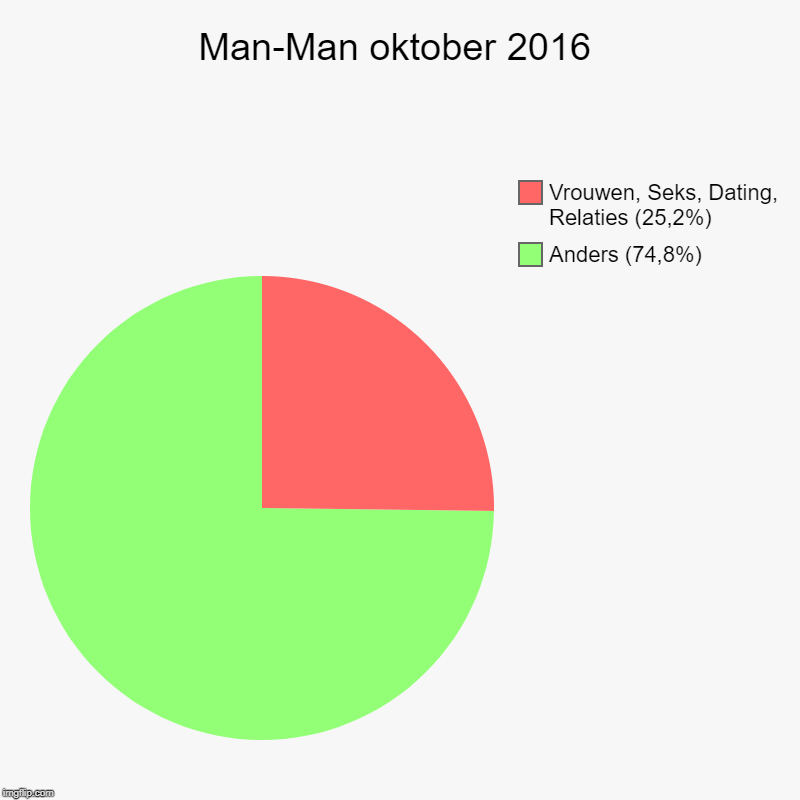 Bijlage 1.12 Cirkeldiagram Man-Man oktober 2018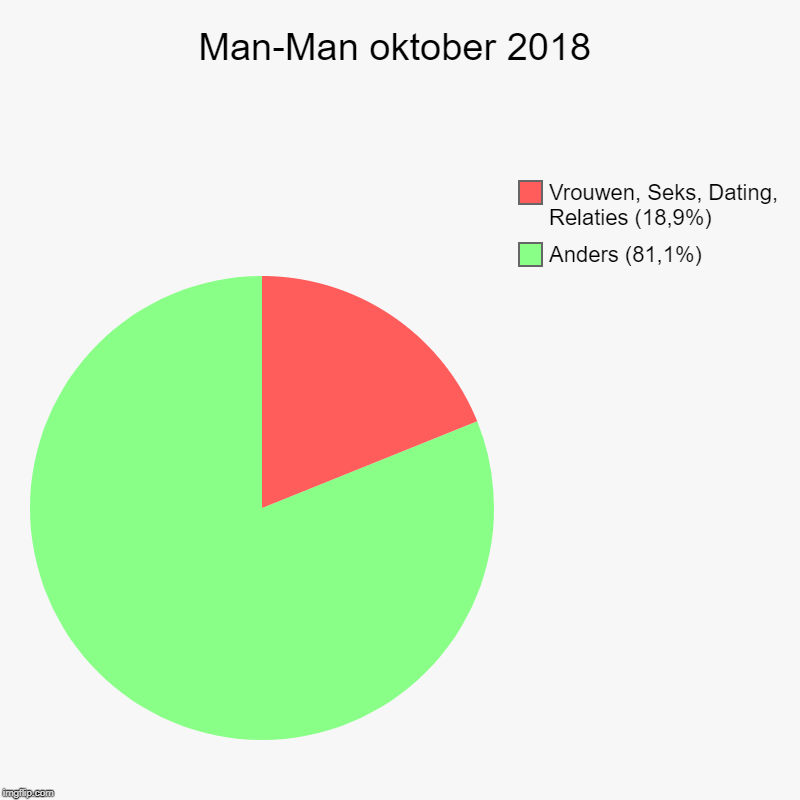 Bijlage 1.13: Manify oktober 2016: 51 artikelen, 11 met vrouwen, dating, relaties en/of seks als hoofdonderwerp (~21,5%)Zomer voorbij, tijd om te werken aan je winterbody - Manify.nlhttps://www.manify.nl › winterbody1 okt. 2016 - Het einde van de winter en heel de lente heb je in de sportschool gehangen voor jouw zomerbody. Met Manify Fitness kon je, zonder al te veel van je.Gear — Manifyhttps://www.manify.nl › gear20 okt. 2016 - Gear op Manify. Blijf op de hoogte met het grootste online magazine voor de man: Manify!Style - Fashion en Mannenmode | Manifyhttps://www.manify.nl › fashion20 okt. 2016 - In de categorie Style vind je alle fashion, stijl en mannenmode nieuwtjes voor de moderne man.Dit geen kunstwerk, maar een tafeltennistafel! - Manify.nlhttps://www.manify.nl › avettore-tafeltennistafel3 okt. 2016 - De tafeltennistafel is meer een kunstwerk dan een tafel voor sport. Toch kun je hem hiervoor wel gebruiken en dat helemaal in stijl!Met deze gadget heb je volledig controle over je dromen ...https://www.manify.nl › lucid-dreamer6 okt. 2016 - In Eindhoven hebben ze geniale gadget ontworpen. Met de Lucid Dreamer heb je volledig controle over je dromen. Alles kan als je maar gelooft!Renault Trezor: futuristische nieuwe concept car van Renault ...https://www.manify.nl › renault-trezor8 okt. 2016 - Niemand weet precies hoe een ruimteschip eruit zou moeten zien. Als er iets is dat er op moet lijken dan is het wel de nieuwe Renault Trezor.Geen cruise met schip, maar per vliegtuig dankzij Chrystal ...https://www.manify.nl › chrystal-aircruises4 okt. 2016 - Chrystal Cruises brengt jou cruise naar nieuwe hoogtes. In plaats van een schip ga je namelijk met het vliegtuig op cruise. Wel heel luxe!Zo word je een koning in tappen | Beer Talks - Manify.nlhttps://www.manify.nl › bier-tappen20 okt. 2016 - In de Manify Serie 'Beer Talks' vertelt biersommelier Ivo Thijssen álles dat jij moet weten over bier. Ivo is een van de weinige biersommeliers die ons land telt en ...Zou jij GTA V in Virtual Reality aankunnen? Zo ziet het er uit ...https://www.manify.nl › gta-vr11 okt. 2016 - Hoelang overleef jij in de wereld van GTA VR? In het spel zijn de mogelijkeheden eindeloos. Hoe zou dat er echt uit zien? Kijk zelf maar.Fitgirl Friday: Daphne - Manify.nlhttps://www.manify.nl › fitgirl-friday-daphne7 okt. 2016 - Soms denken we dat we alle leuke fitgirls van Nederland al gehad hebben, maar dan blijkt toch dat er ergens in een uithoek van Nederland een prachtig.Who's that girl!? Paulina Gaitán - Manify.nlhttps://www.manify.nl › paulina-gaitan-wor26 okt. 2016 - Op maandag kun je dus altijd genieten van een prachtige Manify Monday Babe en op vrijdag hebben natúúrlijk Fitgirl Friday. Maar er zijn zoveel leuke dames in ...Bob-Bob, op de nieuwe Triumph Bonneville Bobber - Manify.nlhttps://www.manify.nl › triumph-bonneville-bobber31 okt. 2016 - Triumph presenteerde de Bonneville bobber, de jongste telg in de unieke reeks bobbers. Lees hier wat een Triumph Bobber speciaal maakt!Deze micro-loft in hartje Manhattan ticks all the boxes - Manify.nlhttps://www.manify.nl › micro-loft-manhattan8 okt. 2016 - De knappe koppen van Specht Harpman Architects hebben in hartje Manhattan wel een héél bijzondere micro-loft ontworpen!Who's That Girl!? Astrid Andersson - Ladies - MANIFYhttps://www.manify.nl › ladies › page1 nov. 2016 - Alle artikelen over en interviews met de mooiste ladies vind je hier. Begin de week met een Who's That Girl en eindig 'm met onze heerlijke Weekend Desires.De perfecte kaas voor bij je bokbiertje - Manify.nlhttps://www.manify.nl › perfecte-kaas-bokbiertje4 okt. 2016 - De zomer is nu écht voorbij. Een van de weinige lichtpuntjes in het kouder en donker wordende land, is dat de herfstbok er weer aankomt. Dit sterke.Nissan GT-R: the saga continues - Manify.nlhttps://www.manify.nl › nissan-gt-r15 okt. 2016 - De 570 PK uit de handgemaakte 3.8 liter V6 in de Nissan GT-R laat menig harten sneller kloppen. Wij waren erbij. In Duitsland. Op de Autobahn.MMB: Sydney Maler - Manify.nlhttps://www.manify.nl › mmb-sydney-maler31 okt. 2016 - De Manify babe van deze week is klein, blond en komt uit Amerika. Sydney Maler mag er zeker wezen, daarom staat ze vandaag in de spotlight.MMB: Andrea Veira - Manify.nlhttps://www.manify.nl › mmb-andrea-veira17 okt. 2016 - Het is weer maandag! Met deze keer Andrea Veira. De latina is het meisje uit je dromen die ieder mannenhart sneller laat kloppen.MMB: Helga Lovekaty - Manify.nlhttps://www.manify.nl › mmb-helga-lovekaty3 okt. 2016 - Het is brunette, Russisch en echt heel mooi. Dan heb ik het natuurlijk over Helga Lovekaty. Pas 23 jaar, dus we zullen nog veel van haar zien!Who's That Girl!? Lieke van der Hoorn - Ladies - MANIFYhttps://www.manify.nl › ladies › page27 okt. 2016 - Alle artikelen over en interviews met de mooiste ladies vind je hier. Begin de week met een Who's That Girl en eindig 'm met onze heerlijke Weekend Desires.MMB: Ashlyn Coray - Manify.nlhttps://www.manify.nl › mmb-ashlyn-coray24 okt. 2016 - De MMB van vandaag is Ashlyn Coray. De 23-jarige Amerikaanse is al 7 jaar actief als fotomodel en heeft twee enorme pluspunten!Fitgirl Friday: Jill de Jong - Manify.nlhttps://www.manify.nl › fitgirl-friday-jill-jong14 okt. 2016 - Het is vrijdag en damn wat hebben we weer een leuke fitgirl. Dit keer de 34-jarige Jill, die al jaren in de Verenigde Staten woont. Eens kijken wat deze.Fitgirl Friday: Gudrun Hespel - Manify.nlhttps://www.manify.nl › fitgirl-friday-gudrun-hespel28 okt. 2016 - Sommigen noemen het het begin van het weekend, anderen 'casual friday', maar bij ons gaat de vrijdag al een hele tijd door het leven als 'Fitgirl Friday'.Dit is waarom The Timberland 6" Boots een tijdloze essential ...https://www.manify.nl › timberland-6-inch-boot18 okt. 2016 - We kunnen er eerlijk over zijn: de persoon die in de 70's de Timberland Wheat Boots heeft ontworpen heeft een ontzettend goede zet gemaakt. Er zijn maar.Wat vinden vrouwen nou eigenlijk écht aantrekkelijk aan een ...https://www.manify.nl › vrouwen-aantrekkelijk-aan-man8 okt. 2016 - Je mama vind jou sowieso de knapste jongen. Wij hebben een lijstje opgesteld over wat andere vrouwen aantrekkelijk aan een man vinden.De Maybach S600 Pullman Guard is een hele luxueuze tank ...https://www.manify.nl › maybach-s600-pullman-guard17 okt. 2016 - Maybach, een synoniemn voor stijl, kracht en over de top luxe. Na een tijdje niks van het Duitse Maybach gehoord te hebben bracht Mercedes ...Hoe heurt het eigenlijk met die tafeletiquette ? - Manify.nlhttps://www.manify.nl › hoe-heurt-eigenlijk-tafeletiquette9 okt. 2016 - De koudere dagen zijn weer in opkomst. We gaan weer eens wat vaker naar binnen. Dan is het natuurlijk knus en gezellig om met het gezin, vrienden of ...Het hart van de Noorse Fjorden: Bergen! - Manify.nlhttps://www.manify.nl › hart-noorse-fjorden-bergen4 okt. 2016 - Met 280.000 inwoners en omringt door zee en een uniek landschap, is Bergen de op één na grootste stad van Noorwegen. Doordat de Bergen zich bevind ...Classic: Ferrari 250 GTO - Manify.nlhttps://www.manify.nl › classic-ferrari-250-gto22 okt. 2016 - Ferrari is al decennia een begrip in de autosport en begin jaren zestig ontwikkelde ze de inmiddels klassieke Ferrari 250 GTO.Adembenemende time-lapse video van onze sterrenhemel ...https://www.manify.nl › adembenemende-time-lapse-video-sterrenhemel28 okt. 2016 - Natuurfotograaf en filmmaker Terje Sørgjerd uit Noorwegen heeft een prachtige time-lapse video van de sterrenhemel in Spanje gemaakt.Bijzondere foto's van verlaten psychiatrische inrichtingen ...https://www.manify.nl › bijzondere-fotos-verlaten-psychiatrische-inrichtin...30 okt. 2016 - Deze plaatjes lijken zo uit een nieuwe horror te komen. Lijkt maar zo, want dit zijn beelden van echte verlaten psychiatrische inrichtingen!Bier is lifestyle | Beer Talks - Manify.nlhttps://www.manify.nl › bier-is-mode-beer-talks6 okt. 2016 - In de Manify Serie 'Beer Talks' vertelt biersommelier Ivo Thijssen álles dat jij moet weten over bier. Ivo is een van de weinige biersommeliers die ons land telt en ...Fitgirl Friday: Larissa van Meerten - Manify.nlhttps://www.manify.nl › fitgirl-friday-larissa-van-meerten21 okt. 2016 - Er was eens een heel mooi blond meisje. Ze is 22 jaar geleden geboren in het pittoreske Bilthoven. Haar ouders noemden haar Larissa. En wij dus ook. Nu,Het ontstaan van fotografie in 5 minuten uitgelegd - Manify.nlhttps://www.manify.nl › ontstaan-fotografie-5-minuten-uitgelegd30 okt. 2016 - Effe een selfie maken, wie doet dat nou niet tegenwoordig. Ooit wel eens afgevraagd hoe het hele fotografie gebeuren nou daadwerkelijk is ontstaan? Zonder.Je hebt deze pagina bezocht op 7-10-19.Een bijzondere whisky van Glenfiddich: single malt Scotch IPA ...https://www.manify.nl › glenfiddich-single-malt-scotch-ipa25 okt. 2016 - Glenfiddich is de meest bekroonde Schotse whiskymaker van de wereld. . Zij hebben namelijk de eerste single malt Scotch IPA whisky gemaakt.Dit zijn volgens experts de 9 typen vrouwenborsten - Manify.nlhttps://www.manify.nl › volgens-experts-9-typen-vrouwenborsten29 okt. 2016 - Vrouwenborsten komen in alle maten en vormen en geen enkel paartje is hetzelfde. Dit zijn volgens Thirdlove de 9 types vrouwenborsten.Dit is waarom goede visitekaartjes onmisbaar zijn - Manify.nlhttps://www.manify.nl › is-waarom-goede-visitekaartjes-onmisbaar27 okt. 2016 - Zaken worden tegenwoordig grotendeels digitaal gedaan. In dit artikel lees je waarom goede visitekaartjes nog steeds onmisbaar zijn.Exclusief: Kim Feenstra's fotoshoot voor Hunkemöller - Manify.nlhttps://www.manify.nl › exclusief-kim-feenstras-fotoshoot-hunkemoller19 okt. 2016 - Het zou heel egoïstisch zijn om deze foto's niet met jullie te delen. Dus bij deze, Kim Feenstra's fotoshoot voor Hunkemöller.Deze motor is zo veilig dat je geen helm nodig hebt! - Manify.nlhttps://www.manify.nl › bmw-motorrad-vision-next-10013 okt. 2016 - BMW bestaat 100 jaar en dat moet gevierd worden. De Motorrad Vision Next 100 laat zien hoe motorrijden in de toekomst eruit gaat zien.Skydiven vanuit de langste schommel ter wereld - Manify.nlhttps://www.manify.nl › skydiven-vanuit-langste-schommel-wereld17 okt. 2016 - Heb je soms de verleiding om lekker te schommelen? Deze skydivers ook, zij zijn de bezitters van de langste schommel ter wereld! Check het.Gooi je strikdiploma weg, deze Nikes doen het zelf - Manify.nlhttps://www.manify.nl › gooi-strikdiploma-weg-nikes-zelf7 okt. 2016 - Gooi je oude strikdiploma maar weg en schrap het uit het leersysteem. Nike heeft namelijk zelfstrikkende schoenen. Het gaat niet zoals de bij welbekende ...Dit zijn de 9 mooiste (onbekende) steden van Europa! - Manify ...https://www.manify.nl › 9-mooiste-onbekende-steden-europa18 okt. 2016 - Dit zijn de 9 mooiste steden dichtbij huis! In Europa is genoeg moois te vinden. Wij hebben een mooi lijstje! Mee eens?Bij Schiphol komt een permanent festivalterrein - Manify.nlhttps://www.manify.nl › schiphol-komt-permanent-festivalterrein-riolering16 okt. 2016 - Festivalgangers opgelet! Amsterdam maakt wellicht plaats voor een permanent festivalterrein in Park21. ID&T en Mojo zijn enthousiast...Bier en BBQ in de herfst | Beer Talks - Manify.nlhttps://www.manify.nl › bier-en-bbq-herfst-beer-talks13 okt. 2016 - Vorige week: Bier is lifestyle BBQ in de herfst? Absoluut. De zomer is definitief voorbij, de BBQ wordt gepoetst en verdwijnt voor een half jaar in de.Deze kunstenaar maakt kleine planeten met Google Earth ...https://www.manify.nl › kunstenaar-maakt-kleine-planeten-google-earth22 okt. 2016 - Ken je foto's die kleine planeten vormen? Vaak gebruik je, je eigen panorama foto's, maar deze kunstenaar gebruikte daarvoor Google Earth!Super deluxe door de Noorse Fjorden en Stavanger - Manify.nlhttps://www.manify.nl › super-deluxe-noorse-fjorden-en-stavanger26 okt. 2016 - Mijn reis begon in het knusse Bergen, waar ik traditionele gerechten heb geproefd, op 'shoptocht' ben gegaan en genoten heb van het mooie uitzicht over de.In Brazilië staat een penthouse gebouwd als boekenkast ...https://www.manify.nl › brazilie-staat-penthouse-gebouwd-als-boekenkast11 okt. 2016 - Niet genoeg ruimte voor je boekenkast? In Brazilië hebben ze een Penthouse gebouwd met een volledige boekenkast als kamer! Super nice!Een Moesson storm in een 4K timelapse is haast onnatuurlijk ...https://www.manify.nl › ...19 okt. 2016 - De natuur is geweldig. Deze video van een moesson storm in een 4K time-lapse laat jou zien waarom! Gemaakt door stormjager Mike Oblinski.Carhartt x Pelago Bicycles: Freeway Your Mind - Manify.nlhttps://www.manify.nl › carhartt-x-pelago-bicycles-freeway-your-mind5 okt. 2016 - Hele vette samenwerking tussen Carhartt en Pelago, met als resultaat deze prachtige single-speed fiets. Check hier het resultaat!Het oudste hotel ter wereld staat al 1300 jaar in Japan - Manifyhttps://www.manify.nl › oudste-hotel-wereld-staat-al-1300-jaar-japan1 okt. 2016 - Het oudste hotel ter wereld bevind zich in Japan. Wel 1300 jaar oud, gekoesterd door wel 52 generaties en nog steeds op volle toeren!Hotel La Dimora Di Metello is gebouwd in een grot! - MANIFYhttps://www.manify.nl › butchers-heaven › page › out-of-office › page3 okt. 2016 - Manify is het Lifestyle magazine voor de moderne man! Volg ons en blijf op de hoogte van mode, gadgets, auto's en reizen!Bijlage 1.14: Manify oktober 2018: 68 artikelen, 13 met vrouwen, dating, relaties en/of seks als hoofdonderwerp (19,1%)Lake Salda: de Malediven, maar dan in Turkije - Manify.nlhttps://www.manify.nl › lake-salda4 okt. 2018 - Het is dé vakantiebestemming om eens lekker onderuit met een kokosnoot in je klauwen tot rust te komen: de Malediven. Helaas hangt hier een ...Het geheim achter een langere levensduur? Bier, rode wijn en ...https://www.manify.nl › ontstekingsremmend-dieet16 okt. 2018 - Uit een onderzoek blijkt dat hét antwoord op een langere levensduur gevonden is. En het beste: bier, wijn en chocolade gaan je helpen.Vier mannelijke najaars BBQ recepten - Manify.nlhttps://www.manify.nl › najaars-bbq19 okt. 2018 - Waarom zou een van onze meest favoriete zomeractiviteit ook daadwerkelijk alleen in de zomer mogen plaatsvinden? Het voelt altijd als zo'n ontlading Waarom ...De 15 tofste hoofddeksels die je zou moeten kennen - Manify.nlhttps://www.manify.nl › 15-hoofddeksels1 okt. 2018 - De eeuwig stijlvolle accessoire voor mannen is toch wel het dragen van een hoofddeksel. Er zijn tegenwoordig enorm veel varianten en daarom voor elk wat ...Who's That Girl!? Julia Muniz - Manify.nlhttps://www.manify.nl › julia-muniz22 okt. 2018 - Julia Muniz Ze is pas 20 jaar oud, maar heeft haar modellencarrière al aardig op de rit. Daarnaast is ze surfer, lifestyle influencer, oh en bloedje mooi.Kogelvrije whiskykluis: zo weet je zeker dat je pareltjes ...https://www.manify.nl › whisky-vault27 okt. 2018 - Als je geld hebt geïnvesteerd in je whiskycollectie, wil je deze op een veilige manier displayen. En dat kan nu, dankzij deze whiskeykluis.Albert van Beeck Calkoen, auteur op Manifyhttps://www.manify.nl › author › albert9 okt. 2018 - Weinig films kunnen dit jaar rekenen op zulke hooggespannen verwachtingen als Joker. De beklemmende trailer komt al maanden voorbij in onze timeline.Drie basiseigenschappen die je zou moeten beheersen vanaf ...https://www.manify.nl › basiseigenschappen-dertigste13 okt. 2018 - "Een geschoolde man definieert zichzelf als iemand die zich kan vermaken, iemand die een ander kan vermaken en iemand die een nieuw idee kan Een ...Wat kunnen we leren van personages als Don Draper, James ...https://www.manify.nl › leren-van-personages11 okt. 2018 - Soms zijn personages zo strak neergezet dat ze je gewoon gaan inspireren. Toen je jong was wilde je later natuurlijk Batman of Superman worden. Maar ook.Pioneer DJ XDJ-RR, de beste basis voor elke DJ-carrière ...https://www.manify.nl › pioneer-xdj-rr16 okt. 2018 - Ambities om DJ te worden? Dan is de Pioneer XDJ-RR zeker wat voor jou. Simpel gezegd: als je op dit apparaat uit de voeten kan, kan je het op elke set-up.Koken voor jezelf: een guide voor de vrijgezelle man - Manify.nlhttps://www.manify.nl › koken-voor-jezelf9 okt. 2018 - Het is niet altijd heel chill, voor jezelf moeten zorgen. Als wij een kijkje nemen in de koelkast van menig vrijgezelle man, zal het vaak niet heel spannend zijn.Who's That Girl!? Sophie Burnside - Ladies - MANIFYhttps://www.manify.nl › ladies › page13 okt. 2018 - Alle artikelen over en interviews met de mooiste ladies vind je hier. Begin de week met een Who's That Girl en eindig 'm met onze heerlijke Weekend Desires.Nu al verkrijgbaar: de Hoversurf Hoverbike S3 - Manify.nlhttps://www.manify.nl › hoversurf-hoverbike-s317 okt. 2018 - De Hoverbike S3 is een lichtgewicht 'drone' waar een passagier op kan zitten. Zie het als een een luchtscooter. Heel sick. Tot maximaal vijf meter boven de ...Deze spijkerbroeken voor heren zouden in je kast moeten ...https://www.manify.nl › spijkerbroeken-voor-heren11 okt. 2018 - Een spijkerbroek is onmisbaar in ieders garderobe. Comfortabel, stijlvol en super makkelijk te combineren. Houdt het daarom niet bij één spijkerbroek, Een ...Voetbalreis naar Barcelona: het tofste om te doen in 24 uur ...https://www.manify.nl › voetbalreis-naar-barcelona26 okt. 2018 - Champions League wedstrijden, La Liga, misschien zelfs El Classico, eigenlijk is een voetbalreis naar Barcelona het altijd waard. Om Barca te zien spelen.Dit hostel in Tbilisi moet je écht een keer hebben bezocht ...https://www.manify.nl › hostel-fabrika-tblisi30 okt. 2018 - Overvolle kamers, slechte hygiëne en dronken backpackers. Denk je aan een hostel, dan zie je waarschijnlijk zulke omstandigheden voor je. Helaas is dit vaak ...Types vrouwen die je te allen tijden moet vermijden - Manify.nlhttps://www.manify.nl › types-vrouwen-vermijden18 okt. 2018 - Vrouwen kunnen sluw, manipulatief en gevaarlijk zijn. Wij hebben voor jou zes types vrouwen op een rijtje gezet die je moet vermijden.Tesla komt met betaalbare elektrische SUV - Manify.nlhttps://www.manify.nl › tesla-model-y30 okt. 2018 - Over anderhalf jaar lanceert Tesla een cross-over op basis van de Model 3. De nieuwe SUV-achtige auto komt als Model Y op de markt. Dit heeft Elon Musk, ...Cappadocië is de perfecte bestemming voor jou en je date ...https://www.manify.nl › cappadocie-turkije-date12 okt. 2018 - Afgelopen week waren we in Cappadocië. Een regio in Midden-Turkije die met name bekend staat om zijn prachtig ballonvaarten. Het was niet de eerste keer ...Conditioner voor mannen: to use or not to use? - Manify.nlhttps://www.manify.nl › conditioner-voor-mannen20 okt. 2018 - Haar conditioner voor mannen, wat doet dat eigenlijk? Wij hebben de ins en outs voor je op een rijtje gezet.Ik onderging een haartransplantatie. Dit komt er bij kijken ...https://www.manify.nl › fut-haartransplantatie-behandeling15 okt. 2018 - Bij een FUT-behandeling krijg je een roesje en wordt er onder plaatselijke verdoving één smal huidreepje, van ongeveer twintig centimeter breed, weggenomen ...De highlights van Marrakech - Manify.nlhttps://www.manify.nl › de-highlights-van-marrakech31 okt. 2018 - Misschien is Marrakech niet het eerste wat in je opkomt wanneer je denkt aan een stedentrip, maar op nog geen vier uurtjes vliegen van Amsterdam bevind je ...Zo hoort een volledig autonome en elektrische auto er ...https://www.manify.nl › peugeot-e-legend-concept2 okt. 2018 - Sensatie, dat is wat elektrisch en autonoom rijden is volgens Peugeot. Met de e-Legend Concept toont het automerk aan hoe een technologische bolide er Het ...Attitude — Pagina 11 van 17 — Manifyhttps://www.manify.nl › lifestyle › attitude › page24 okt. 2018 - Attitude op Manify. Blijf op de hoogte met het grootste online magazine voor de man: Manify!Investeren in een goede winterjas: hier moet je op letten ...https://www.manify.nl › investeren-in-een-winterjas26 okt. 2018 - Wat je budget ook mag zijn, er zijn wel een aantal factoren die je in je achterhoofd moet houden bij het kopen van je volgende winterjas.Het meest klassieke kapsel: de fade - Manify.nlhttps://www.manify.nl › het-meest-klassieke-kapsel9 okt. 2018 - De meeste haartrends komen en gaan. Grote vetkuiven, hippie haar of de hanenkam. Op het ene kapsel kijken we met meer trots terug dan de ander. En dat ...Airbnb Finds: 7 toffe Europese hideaways - Manify.nlhttps://www.manify.nl › airbnb-finds-europese-hideaways7 okt. 2018 - 7 Top Airbnb accomodaties die midden in de natuur liggen. Ze zijn allemaal bereikbaar én betaalbaar, want ze liggen allemaal in Europa.De ultieme hike guide | Manify Interests #14 - Manify.nlhttps://www.manify.nl › de-ultieme-hike-guide15 okt. 2018 - Ontspanning, prachtige uitzichten en slingerende paden die leiden tot een nog beter uitzicht. Hiken is op avontuur gaan. Een lange wandeling in de In welk ...Zonder budget de wereld zien? Deze dame doet het! - Manify.nlhttps://www.manify.nl › wereld-reizen-zonder-budget9 okt. 2018 - Veel jonge mensen reizen de wereld rond. Hhoe mooi het allemaal ook klinkt, goedkoop is het niet! Lees hier hoe je het doet zonder budget.Alles wat je nog niet wist over een haartransplantatie - Manify.nlhttps://www.manify.nl › alles-over-een-haartransplantatie4 okt. 2018 - Veel mannen komen op een gegeven moment in het leven op het punt dat ze kaler worden. De één heeft er iets meer moeite mee dan de ander en scheren dan ...Timelapse Johan Cruijff Arena: van evenement tot ... - Manifyhttps://www.manify.nl › timelapse-johan-cruijff-arena30 okt. 2018 - De Johan Cruijff Arena heeft drukke dagen achter de rug. Het stadion met de naam van legendarische nummer 14 was in tien dagen tijd het...De Suzuki VanVan 200 'Wave' ademt surfboard - Manify.nlhttps://www.manify.nl › suziki-vanvan-200-wave5 okt. 2018 - Laten we even een applausje geven voor Officine GP Design, die met deze surf-inspired Suzuki VanVan 200 'Wave'...We reden de beruchte D915 in Turkije, een van de ... - Manifyhttps://www.manify.nl › d915-route-in-turkije27 okt. 2018 - In centraal Turkije loopt de bekende en beruchte D915 route. Deze route staat bekend als één van de meest gevaarlijke wegen van de wereld.Harley Davidson Street Glide 2018 getest in Kroatië - Manify.nlhttps://www.manify.nl › harley-davidson-street-glide19 okt. 2018 - Op de zonovergoten wegen in de buurt van Split, Kroatië, testte ik de Harley Davidson Street Glide. En over straten glijden deed ik!De ultieme gin-tonic: zoals hij altijd al bedoeld was - Manify.nlhttps://www.manify.nl › ultieme-gin-tonic-recept4 okt. 2018 - Na een duikje genomen te hebben in deze wereld, hebben wij voor jullie het recept waarmee jij zelf de ultieme Gin-Tonic creëert.Kunst kopen voor in huis: waar je op moet letten - Manify.nlhttps://www.manify.nl › kunst-kopen-voor-in-huis22 okt. 2018 - Wij hebben een aantal stappen op een rijtje gezet die je moet doorlopen bij het investeren in kunst voor in huis.Eerste hulp voor jonge vaders - Manify.nlhttps://www.manify.nl › eerste-hulp-voor-jonge-vaders14 okt. 2018 - Dag (bijna) vaders. Hoe staat het ermee? Staat je vrouw al op knappen of is het kleine wezentje al geboren? Het is in ieder geval duidelijk dat je een Maar voor ...De 10 mooiste watervallen ter wereld - Manify.nlhttps://www.manify.nl › 10-tofste-watervallen-ter-wereld20 okt. 2018 - Wij hebben 10 van de mooiste watervallen ter wereld voor je op een rijtje gezet, van Europa tot Afrika en Zuid-Amerika.Who's That Girl!? Mariama Diallo - Manify.nlhttps://www.manify.nl › whos-that-girl-mariama-diallo1 okt. 2018 - Mariama Diallo Geboren in Guinea, nu succesvol model in Los Angeles - where else? Mariama Diallo laat al menig hartje op Instagram sneller kloppen met.Airbnb Finds: de allerdikste wintersportaccommodaties - Manifyhttps://www.manify.nl › airbnb-finds-de-allerdikste-wintersportaccommod...28 okt. 2018 - Wij besloten er werk van te maken om je wintersportavontuurtje naar een next level te tillen, met 8 Airbnb top notch wintersportaccommodaties.Out of office, Minderbroedersplein [02-11-2018 ... - Manifyhttps://www.manify.nl › out-of-office-episode-1025 okt. 2018 - Friday Afternoon Drinks. Met vier graden Celsius op de teller besloten we MANIFY: Out of office eens even lekker in de buitenlucht te doen. Vuurkorven,Who's That Girl!? Lara Vogel - Manify.nlhttps://www.manify.nl › whos-that-girl-lara-vogel8 okt. 2018 - Lara Vogel Een redhead pur sang is ze. We hebben het over Lara Vogel, een pure schoonheid uit Duitsland. Een ginger zijn krijgt ineens een hele andere.Who's That Girl!? Naila Nazer - Manify.nlhttps://www.manify.nl › whos-that-girl-naila-nazer15 okt. 2018 - Naila Nazer Geboren in Libanon, gevlucht naar Californië en inmiddels runt ze een fashion magazine in Dubai. Naila Nazer is de naam van deze geweldige.De tien meest spectaculaire natuurverschijnselen - Manify.nlhttps://www.manify.nl › de-tien-meest-spectaculaire-natuurverschijnselen25 okt. 2018 - Sommige natuurverschijnselen zijn een zeldzame vertoning en kunnen gevaarlijk zijn om bij in de buurt te komen. De meest bekende natuurverschijnselen zijn ...Den Bosch krijgt een heuse carpaccio bar: The Carpaccio ...https://www.manify.nl › the-carpaccio-chop-den-bosch23 okt. 2018 - Hoe classic wil je je voorgerecht hebben? Carpaccio staat altijd z'n mannetje. Je hebt restaurants die 'm compleet kunnen verneuken, die het als een.Heerlijke Hotspot: The Birdhouse Lancaster - Manify.nlhttps://www.manify.nl › heerlijke-hotspot-the-birdhouse-lancaster3 okt. 2018 - De toerist uithangen in eigen land is soms het lekkerste dat er is. Je hoeft niet ver te reizen en er is genoeg te ontdekken, zélfs in je eigen stad!Alle namen, smaken en soorten whisky op rij! - Manify.nlhttps://www.manify.nl › de-verschillende-smaken-van-whisky10 okt. 2018 - De ultieme drank voor mannen is natuurlijk whisky. Al jaren een legendarische drank met vele soorten, smaken, varianten en leeftijden. Dit is dan ook de Om de ...Who's That Girl!? Malin Rydqvist - Manify.nlhttps://www.manify.nl › whos-that-girl-malin-rydqvist29 okt. 2018 - Er zijn zoveel leuke dames in de wereld en veel daarvan hebben een Instagram page waar je U tegen zegt. Maar sommige meiden verdienen gewoon écht ...Knappe mensen mogen eerder op sollicitatiegesprek - Manify.nlhttps://www.manify.nl › knappe-mensen-mogen-eerder-op-sollicitatiegespr...29 okt. 2018 - Uit een onderzoek van CVster blijkt dat knappe sollicitanten een vaker op sollicitatiegesprek mogen komen dan mensen die minder knap zijn.Op je bucketlist: de Europa5000 Rally - Manify.nlhttps://www.manify.nl › op-je-bucketlist-de-europa5000-race25 okt. 2018 - Een roadtrip door Europa hebben we uiteraard allemaal wel eens gedaan, al is het maar over de Route Du Soleil. Maar om dat nou in een auto van 41 jaar oud.Wat ambitieus zijn met je doet - Manify.nlhttps://www.manify.nl › wat-ambitieus-zijn-met-je-doet10 okt. 2018 - Ambitieus. Het woord dat iedereen hoe dan ook ooit eens heeft laten vallen in een gesprek. Of het nu tijdens een sollicitatie, in een motivatie of tijdens je eerste ...will.i.am lanceert stijlvolle brillencollectie - Manify.nlhttps://www.manify.nl › will.i.am-lanceert-stijlvolle-brillencollectie27 okt. 2018 - Hij is een innovator, een futurist en een filantroop, maar vooral een superster met een hele sterke stijl. will.i.am, die waarschijnlijk de enige persoon.How to wear: kettingen voor mannen - Manify.nlhttps://www.manify.nl › how-to-wear-kettingen-voor-mannen3 okt. 2018 - Wij hebben een aantal tips voor je op een rijtje gezet over hoe jij kettingen voor mannen kunt rocken.Een leeftijdsverschil: hoe groot is té groot? - Manify.nlhttps://www.manify.nl › een-leeftijdsverschil-hoe-groot-is-te-groot3 okt. 2018 - Hou jij wel van de jonge mokkeltjes en ben je nieuwsgierig waar je grens ligt? Kennelijk is er dus een vuistregel voor het leeftijdsverschil.De Porsche 911 Speedster gaat in productie! - Manify.nlhttps://www.manify.nl › de-porsche-911-speedster-gaat-in-productie6 okt. 2018 - De tweede conceptversie van de Porsche 911 Speedster steelt de show op de autotentoonstelling in Parijs. En het toffe is dat dit model nu ook in productie De ...Deze 10 steden moet jij in 2019 bezoeken volgens Lonely ...https://www.manify.nl › lonely-planets-top-10-steden-van-201931 okt. 2018 - Lonely Planet publiceert jaarlijks de tofste reisbestemmingen. Wij nemen een duikje in de 10 steden die je volgens hen moet bezoeken in 2019.De kunst van koffie | Manify Interests #15 - Manify.nlhttps://www.manify.nl › de-kunst-van-koffie-manify-interests-1524 okt. 2018 - Wij zijn in de wereld van koffie gedoken. Van de mysterieuze geschiedenis, soorten bonen tot de latte machiato: de kunst van koffie.Jack Daniel's introduceert Limited Edition Indian Scout Bobber ...https://www.manify.nl › jack-daniels-limited-edition-indian-scoute-bobber22 okt. 2018 - Het traditionele whiskymerk uit Amerika heeft besloten een Limited Edition Indian Scout Bobber te lanceren. Wat veel mensen niet weten van Jack Daniels ...8 dingen waar vrouwen opgewonden van raken - Manify.nlhttps://www.manify.nl › 8-dingen-waar-vrouwen-opgewonden-van-raken28 okt. 2018 - Vrouwen hebben minder vaak zin, maar er zijn manieren om daar verandering in te brengen. Bij deze 8 dingen waar vrouwen opgewonden van raken.Alle Chef's Table restaurants in kaart gebracht - Manify.nlhttps://www.manify.nl › alle-chefs-table-restaurants-in-kaart-gebracht16 okt. 2018 - Als je van goed eten houdt, dan moet je de Netflix Original 'Chef's Table' van het begin tot het eind gezien hebben. De makers van deze documentaire serie.Indian Motorcycle onthult de FTR 1200 en de FTR 1200 S ...https://www.manify.nl › indian-ftr-1200-en-ftr-1200-s12 okt. 2018 - In de lente van 2019 zijn ze te koop: de Indian FTR 1200 en FTR 1200 S. America's First Motorcycle Company Indian Motorcycle heeft deze twee nieuwe In de ...Zin om een The Macallan 40 years old à 10k te drinken ...https://www.manify.nl › masters-of-flavour-the-macallan-40-years-old18 okt. 2018 - Soms komen ineens bucketlist-momentjes voorbij. Waarbij je weet dat je daar meteen op in moet springen. Het drinken van een Single Malt whisky van ver.Dit zijn de 14 beste billen van Instagram! - Manify.nlhttps://www.manify.nl › dit-zijn-de-14-beste-billen-van-instagram17 okt. 2018 - Laten we even beide handjes de lucht in steken en een diepe buiging maken voor de dames die Instagram een nóg interessantere plek maken. De volgende.Kan een man té lang geen seks hebben? - Manify.nlhttps://www.manify.nl › kan-een-man-te-lang-geen-seks-hebben6 okt. 2018 - Seks is een belangrijk onderdeel in een relatie of huwelijk. Het spookt met regelmaat door onze hersencellen en hopelijk vindt de daad ook met regelmaat Wat ...Best of Oostblok & Balkan: de tofste plekken van Oost-Europa ...https://www.manify.nl › best-of-oostblok-de-tofste-plekken-van-oost-europa21 okt. 2018 - Moet jij dus een beetje op je portemonnee letten, maar wil je wel een héle chille vakantie hebben? Bij deze de tofste plekken van Oost-Europa.Zo weet je of je meisje je wel of niet leuk vindt - Manify.nlhttps://www.manify.nl › of-je-meisje-je-wel-of-niet-leuk-vindt24 okt. 2018 - Het is soms niet makkelijk om hoogte te krijgen of de vrouw waarmee je al een tijdje scharrelt écht interesse heeft. Soms wil je weten waar je aan toe Het is heel ...Dit wist je nog niet over de Lamborghini Countach - Manify.nlhttps://www.manify.nl › dit-wist-je-nog-niet-over-de-lamborghini-countach10 okt. 2018 - De Lamborghini Countach is een van de meest legendarische racemonsters ooit met zijn verticaal openende deuren en hoekig design met excentrieke lijnen.De 'net-uit-bed'-look: Zo nail je hem - Manify.nlhttps://www.manify.nl › de-net-uit-bed-look-zo-nail-je-hem30 okt. 2018 - Het is één van de easiest looks of all time. We hebben het over de net-uit-bed-look. Het is een kusnt om hem goed te dragen. Zo nail jij hem.Bijlage 1.15: Cirkeldiagram Manify oktober 2016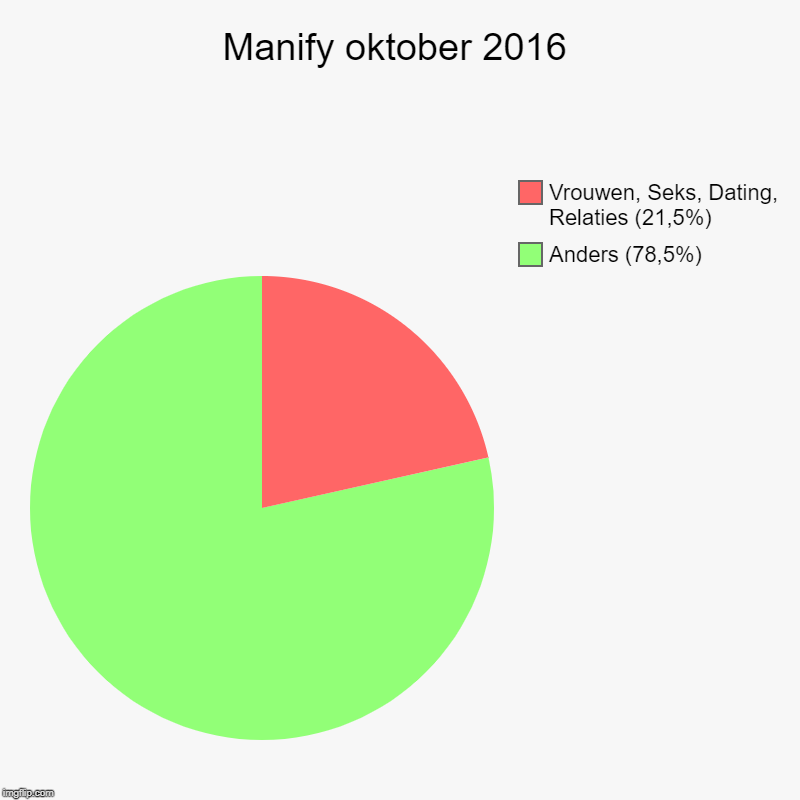 Bijlage 1.16: Cirkeldiagram Manify oktober 2018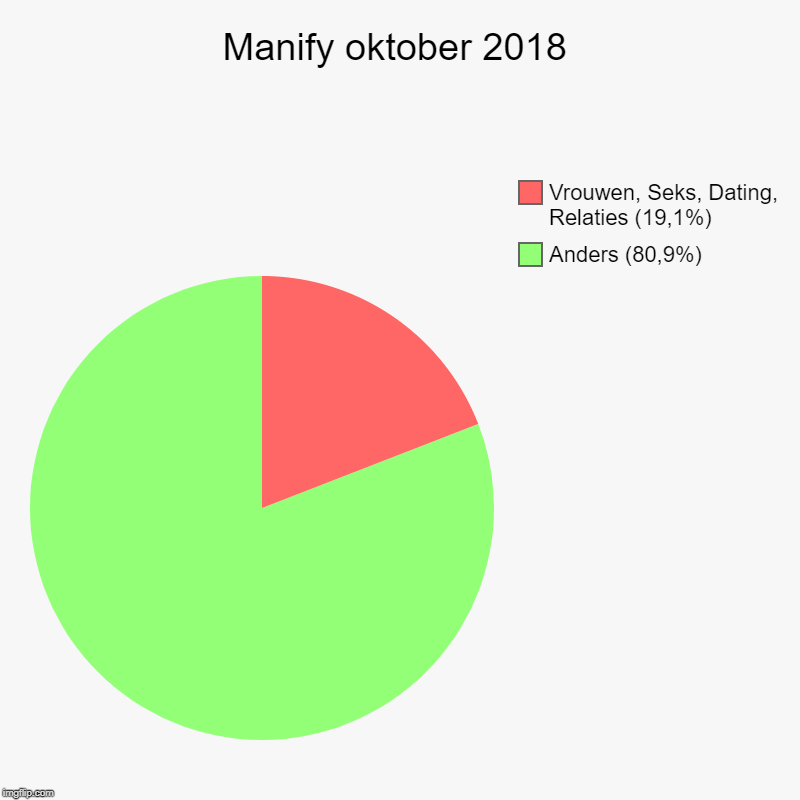 